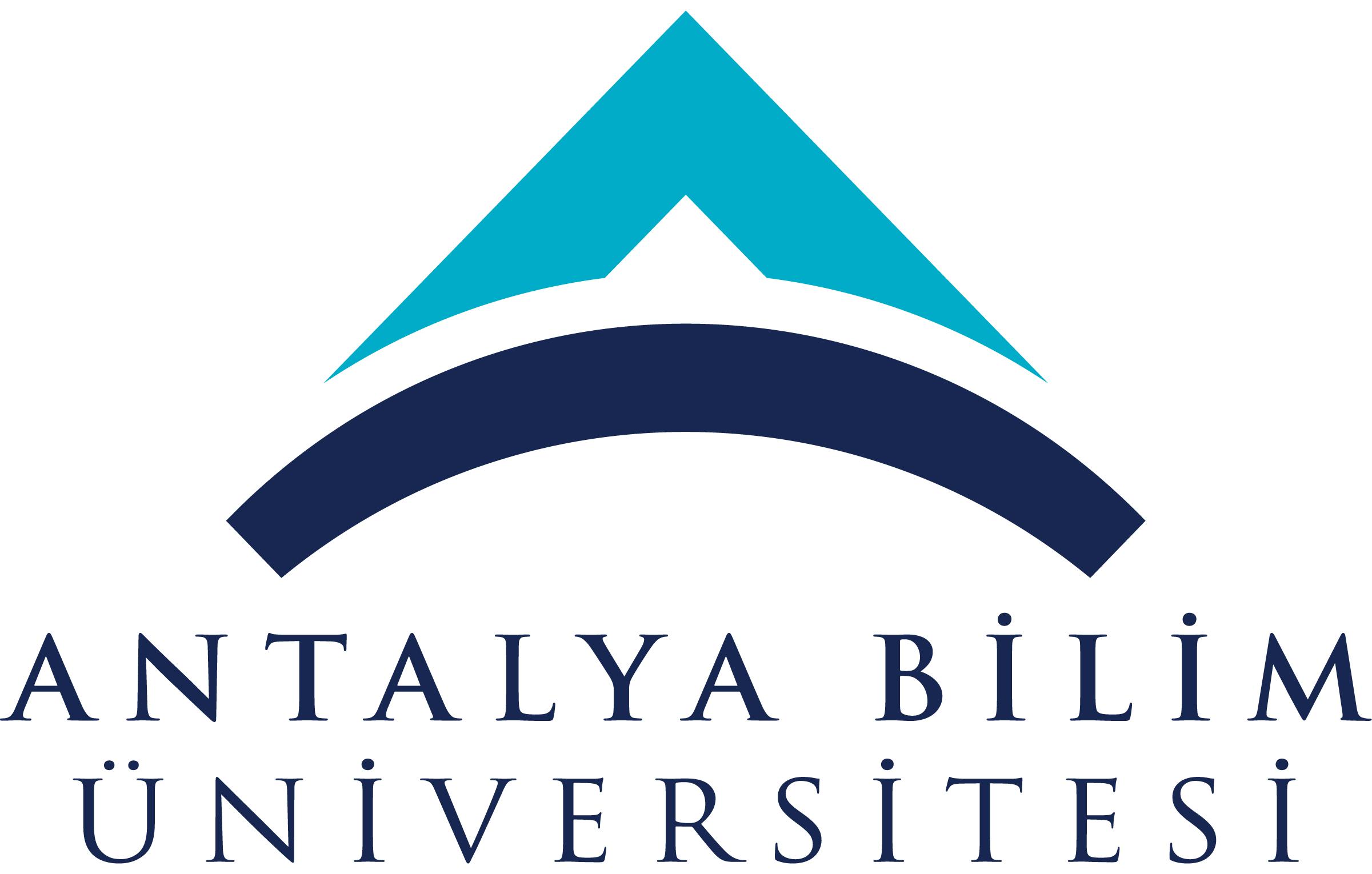 AKTS DERS TANITIM FORMUAKTS DERS TANITIM FORMUAKTS DERS TANITIM FORMUAKTS DERS TANITIM FORMUAKTS DERS TANITIM FORMUAKTS DERS TANITIM FORMUAKTS DERS TANITIM FORMUAKTS DERS TANITIM FORMUAKTS DERS TANITIM FORMUAKTS DERS TANITIM FORMUAKTS DERS TANITIM FORMUAKTS DERS TANITIM FORMUAKTS DERS TANITIM FORMUAKTS DERS TANITIM FORMUAKTS DERS TANITIM FORMUAKTS DERS TANITIM FORMUAKTS DERS TANITIM FORMUAKTS DERS TANITIM FORMUAKTS DERS TANITIM FORMUAKTS DERS TANITIM FORMUAKTS DERS TANITIM FORMU	I.BÖLÜM (Senato Onayı)	I.BÖLÜM (Senato Onayı)	I.BÖLÜM (Senato Onayı)	I.BÖLÜM (Senato Onayı)	I.BÖLÜM (Senato Onayı)	I.BÖLÜM (Senato Onayı)	I.BÖLÜM (Senato Onayı)	I.BÖLÜM (Senato Onayı)	I.BÖLÜM (Senato Onayı)	I.BÖLÜM (Senato Onayı)	I.BÖLÜM (Senato Onayı)	I.BÖLÜM (Senato Onayı)	I.BÖLÜM (Senato Onayı)	I.BÖLÜM (Senato Onayı)	I.BÖLÜM (Senato Onayı)	I.BÖLÜM (Senato Onayı)	I.BÖLÜM (Senato Onayı)	I.BÖLÜM (Senato Onayı)	I.BÖLÜM (Senato Onayı)	I.BÖLÜM (Senato Onayı)	I.BÖLÜM (Senato Onayı)	I.BÖLÜM (Senato Onayı)Dersi Açan Fakülte /YOMühendislik .FakültesiMühendislik .FakültesiMühendislik .FakültesiMühendislik .FakültesiMühendislik .FakültesiMühendislik .FakültesiMühendislik .FakültesiMühendislik .FakültesiMühendislik .FakültesiMühendislik .FakültesiMühendislik .FakültesiMühendislik .FakültesiMühendislik .FakültesiMühendislik .FakültesiMühendislik .FakültesiMühendislik .FakültesiMühendislik .FakültesiMühendislik .FakültesiMühendislik .FakültesiMühendislik .FakültesiMühendislik .FakültesiDersi Açan BölümEndüstri MühendisliğiEndüstri MühendisliğiEndüstri MühendisliğiEndüstri MühendisliğiEndüstri MühendisliğiEndüstri MühendisliğiEndüstri MühendisliğiEndüstri MühendisliğiEndüstri MühendisliğiEndüstri MühendisliğiEndüstri MühendisliğiEndüstri MühendisliğiEndüstri MühendisliğiEndüstri MühendisliğiEndüstri MühendisliğiEndüstri MühendisliğiEndüstri MühendisliğiEndüstri MühendisliğiEndüstri MühendisliğiEndüstri MühendisliğiEndüstri MühendisliğiDersi Alan Program (lar)Endüstri MühendisliğiEndüstri MühendisliğiEndüstri MühendisliğiEndüstri MühendisliğiEndüstri MühendisliğiEndüstri MühendisliğiEndüstri MühendisliğiEndüstri MühendisliğiEndüstri MühendisliğiEndüstri MühendisliğiEndüstri MühendisliğiEndüstri MühendisliğiEndüstri Mühendisliğiİnşaat Mühendisliğiİnşaat Mühendisliğiİnşaat Mühendisliğiİnşaat Mühendisliğiİnşaat Mühendisliğiİnşaat Mühendisliğiİnşaat Mühendisliğiİnşaat MühendisliğiDersi Alan Program (lar)Bilgisayar MühendisliğiBilgisayar MühendisliğiBilgisayar MühendisliğiBilgisayar MühendisliğiBilgisayar MühendisliğiBilgisayar MühendisliğiBilgisayar MühendisliğiBilgisayar MühendisliğiBilgisayar MühendisliğiBilgisayar MühendisliğiBilgisayar MühendisliğiBilgisayar MühendisliğiBilgisayar MühendisliğiMakine MühendisliğiMakine MühendisliğiMakine MühendisliğiMakine MühendisliğiMakine MühendisliğiMakine MühendisliğiMakine MühendisliğiMakine MühendisliğiDersi Alan Program (lar)Malzeme Bilimi ve Nanoteknoloji MühendisliğiMalzeme Bilimi ve Nanoteknoloji MühendisliğiMalzeme Bilimi ve Nanoteknoloji MühendisliğiMalzeme Bilimi ve Nanoteknoloji MühendisliğiMalzeme Bilimi ve Nanoteknoloji MühendisliğiMalzeme Bilimi ve Nanoteknoloji MühendisliğiMalzeme Bilimi ve Nanoteknoloji MühendisliğiMalzeme Bilimi ve Nanoteknoloji MühendisliğiMalzeme Bilimi ve Nanoteknoloji MühendisliğiMalzeme Bilimi ve Nanoteknoloji MühendisliğiMalzeme Bilimi ve Nanoteknoloji MühendisliğiMalzeme Bilimi ve Nanoteknoloji MühendisliğiMalzeme Bilimi ve Nanoteknoloji MühendisliğiElektrik-Elektronik MühendisliğiElektrik-Elektronik MühendisliğiElektrik-Elektronik MühendisliğiElektrik-Elektronik MühendisliğiElektrik-Elektronik MühendisliğiElektrik-Elektronik MühendisliğiElektrik-Elektronik MühendisliğiElektrik-Elektronik MühendisliğiDers Kodu Math-101Math-101Math-101Math-101Math-101Math-101Math-101Math-101Math-101Math-101Math-101Math-101Math-101Math-101Math-101Math-101Math-101Math-101Math-101Math-101Math-101Ders AdıMatematik-1Matematik-1Matematik-1Matematik-1Matematik-1Matematik-1Matematik-1Matematik-1Matematik-1Matematik-1Matematik-1Matematik-1Matematik-1Matematik-1Matematik-1Matematik-1Matematik-1Matematik-1Matematik-1Matematik-1Matematik-1Öğretim dili İngilizceİngilizceİngilizceİngilizceİngilizceİngilizceİngilizceİngilizceİngilizceİngilizceİngilizceİngilizceİngilizceİngilizceİngilizceİngilizceİngilizceİngilizceİngilizceİngilizceİngilizceDers TürüDersDersDersDersDersDersDersDersDersDersDersDersDersDersDersDersDersDersDersDersDersDers SeviyesiLisansLisansLisansLisansLisansLisansLisansLisansLisansLisansLisansLisansLisansLisansLisansLisansLisansLisansLisansLisansLisansHaftalık Ders SaatiDers: 4Ders: 4Ders: 4Ders: 4Ders: 4Ders: 4Lab: Lab: Lab: Lab: Uygulama: 2Uygulama: 2Uygulama: 2Uygulama: 2Uygulama: 2Uygulama: 2Uygulama: 2Diğer: Diğer: Diğer: Diğer: AKTS Kredisi666666666666666666666Notlandırma TürüHarf NotuHarf NotuHarf NotuHarf NotuHarf NotuHarf NotuHarf NotuHarf NotuHarf NotuHarf NotuHarf NotuHarf NotuHarf NotuHarf NotuHarf NotuHarf NotuHarf NotuHarf NotuHarf NotuHarf NotuHarf NotuÖn koşul/larİki Yıl Lise Cebiri, Bir Yıl Lise Geometrisiİki Yıl Lise Cebiri, Bir Yıl Lise Geometrisiİki Yıl Lise Cebiri, Bir Yıl Lise Geometrisiİki Yıl Lise Cebiri, Bir Yıl Lise Geometrisiİki Yıl Lise Cebiri, Bir Yıl Lise Geometrisiİki Yıl Lise Cebiri, Bir Yıl Lise Geometrisiİki Yıl Lise Cebiri, Bir Yıl Lise Geometrisiİki Yıl Lise Cebiri, Bir Yıl Lise Geometrisiİki Yıl Lise Cebiri, Bir Yıl Lise Geometrisiİki Yıl Lise Cebiri, Bir Yıl Lise Geometrisiİki Yıl Lise Cebiri, Bir Yıl Lise Geometrisiİki Yıl Lise Cebiri, Bir Yıl Lise Geometrisiİki Yıl Lise Cebiri, Bir Yıl Lise Geometrisiİki Yıl Lise Cebiri, Bir Yıl Lise Geometrisiİki Yıl Lise Cebiri, Bir Yıl Lise Geometrisiİki Yıl Lise Cebiri, Bir Yıl Lise Geometrisiİki Yıl Lise Cebiri, Bir Yıl Lise Geometrisiİki Yıl Lise Cebiri, Bir Yıl Lise Geometrisiİki Yıl Lise Cebiri, Bir Yıl Lise Geometrisiİki Yıl Lise Cebiri, Bir Yıl Lise Geometrisiİki Yıl Lise Cebiri, Bir Yıl Lise GeometrisiYan koşul/larYokYokYokYokYokYokYokYokYokYokYokYokYokYokYokYokYokYokYokYokYokKayıt Kısıtlaması---------------------Dersin Amacı Bu dersin amacı, mühendislik için gerekli olan bir değişkenli fonksiyonların diferensiyel ve integral analiz konularını sunmaktır.Bu dersin amacı, mühendislik için gerekli olan bir değişkenli fonksiyonların diferensiyel ve integral analiz konularını sunmaktır.Bu dersin amacı, mühendislik için gerekli olan bir değişkenli fonksiyonların diferensiyel ve integral analiz konularını sunmaktır.Bu dersin amacı, mühendislik için gerekli olan bir değişkenli fonksiyonların diferensiyel ve integral analiz konularını sunmaktır.Bu dersin amacı, mühendislik için gerekli olan bir değişkenli fonksiyonların diferensiyel ve integral analiz konularını sunmaktır.Bu dersin amacı, mühendislik için gerekli olan bir değişkenli fonksiyonların diferensiyel ve integral analiz konularını sunmaktır.Bu dersin amacı, mühendislik için gerekli olan bir değişkenli fonksiyonların diferensiyel ve integral analiz konularını sunmaktır.Bu dersin amacı, mühendislik için gerekli olan bir değişkenli fonksiyonların diferensiyel ve integral analiz konularını sunmaktır.Bu dersin amacı, mühendislik için gerekli olan bir değişkenli fonksiyonların diferensiyel ve integral analiz konularını sunmaktır.Bu dersin amacı, mühendislik için gerekli olan bir değişkenli fonksiyonların diferensiyel ve integral analiz konularını sunmaktır.Bu dersin amacı, mühendislik için gerekli olan bir değişkenli fonksiyonların diferensiyel ve integral analiz konularını sunmaktır.Bu dersin amacı, mühendislik için gerekli olan bir değişkenli fonksiyonların diferensiyel ve integral analiz konularını sunmaktır.Bu dersin amacı, mühendislik için gerekli olan bir değişkenli fonksiyonların diferensiyel ve integral analiz konularını sunmaktır.Bu dersin amacı, mühendislik için gerekli olan bir değişkenli fonksiyonların diferensiyel ve integral analiz konularını sunmaktır.Bu dersin amacı, mühendislik için gerekli olan bir değişkenli fonksiyonların diferensiyel ve integral analiz konularını sunmaktır.Bu dersin amacı, mühendislik için gerekli olan bir değişkenli fonksiyonların diferensiyel ve integral analiz konularını sunmaktır.Bu dersin amacı, mühendislik için gerekli olan bir değişkenli fonksiyonların diferensiyel ve integral analiz konularını sunmaktır.Bu dersin amacı, mühendislik için gerekli olan bir değişkenli fonksiyonların diferensiyel ve integral analiz konularını sunmaktır.Bu dersin amacı, mühendislik için gerekli olan bir değişkenli fonksiyonların diferensiyel ve integral analiz konularını sunmaktır.Bu dersin amacı, mühendislik için gerekli olan bir değişkenli fonksiyonların diferensiyel ve integral analiz konularını sunmaktır.Bu dersin amacı, mühendislik için gerekli olan bir değişkenli fonksiyonların diferensiyel ve integral analiz konularını sunmaktır.Ders İçeriği Trigonometrik Fonksiyonlar ve onların temel özellikleri, Ters trigonometrik fonksiyonlar, Logaritmik ve Üstel Fonksiyonlar, Tek değişkenli fonksiyonların limit ve sürekliliği, Türev, Fonksiyon grafiği çizme, Türev uygulamaları, Optimizasyon problemleri, Belirli ve belirsiz (Riemann) İntergrali, Eğri altındaki alanı bulma, Analizin temel teoremi, İntegral Teknikleri, Alanlar, Yüzeyler, Hacimler, Has olmayan İntegraller, Diziler, Seriler.Trigonometrik Fonksiyonlar ve onların temel özellikleri, Ters trigonometrik fonksiyonlar, Logaritmik ve Üstel Fonksiyonlar, Tek değişkenli fonksiyonların limit ve sürekliliği, Türev, Fonksiyon grafiği çizme, Türev uygulamaları, Optimizasyon problemleri, Belirli ve belirsiz (Riemann) İntergrali, Eğri altındaki alanı bulma, Analizin temel teoremi, İntegral Teknikleri, Alanlar, Yüzeyler, Hacimler, Has olmayan İntegraller, Diziler, Seriler.Trigonometrik Fonksiyonlar ve onların temel özellikleri, Ters trigonometrik fonksiyonlar, Logaritmik ve Üstel Fonksiyonlar, Tek değişkenli fonksiyonların limit ve sürekliliği, Türev, Fonksiyon grafiği çizme, Türev uygulamaları, Optimizasyon problemleri, Belirli ve belirsiz (Riemann) İntergrali, Eğri altındaki alanı bulma, Analizin temel teoremi, İntegral Teknikleri, Alanlar, Yüzeyler, Hacimler, Has olmayan İntegraller, Diziler, Seriler.Trigonometrik Fonksiyonlar ve onların temel özellikleri, Ters trigonometrik fonksiyonlar, Logaritmik ve Üstel Fonksiyonlar, Tek değişkenli fonksiyonların limit ve sürekliliği, Türev, Fonksiyon grafiği çizme, Türev uygulamaları, Optimizasyon problemleri, Belirli ve belirsiz (Riemann) İntergrali, Eğri altındaki alanı bulma, Analizin temel teoremi, İntegral Teknikleri, Alanlar, Yüzeyler, Hacimler, Has olmayan İntegraller, Diziler, Seriler.Trigonometrik Fonksiyonlar ve onların temel özellikleri, Ters trigonometrik fonksiyonlar, Logaritmik ve Üstel Fonksiyonlar, Tek değişkenli fonksiyonların limit ve sürekliliği, Türev, Fonksiyon grafiği çizme, Türev uygulamaları, Optimizasyon problemleri, Belirli ve belirsiz (Riemann) İntergrali, Eğri altındaki alanı bulma, Analizin temel teoremi, İntegral Teknikleri, Alanlar, Yüzeyler, Hacimler, Has olmayan İntegraller, Diziler, Seriler.Trigonometrik Fonksiyonlar ve onların temel özellikleri, Ters trigonometrik fonksiyonlar, Logaritmik ve Üstel Fonksiyonlar, Tek değişkenli fonksiyonların limit ve sürekliliği, Türev, Fonksiyon grafiği çizme, Türev uygulamaları, Optimizasyon problemleri, Belirli ve belirsiz (Riemann) İntergrali, Eğri altındaki alanı bulma, Analizin temel teoremi, İntegral Teknikleri, Alanlar, Yüzeyler, Hacimler, Has olmayan İntegraller, Diziler, Seriler.Trigonometrik Fonksiyonlar ve onların temel özellikleri, Ters trigonometrik fonksiyonlar, Logaritmik ve Üstel Fonksiyonlar, Tek değişkenli fonksiyonların limit ve sürekliliği, Türev, Fonksiyon grafiği çizme, Türev uygulamaları, Optimizasyon problemleri, Belirli ve belirsiz (Riemann) İntergrali, Eğri altındaki alanı bulma, Analizin temel teoremi, İntegral Teknikleri, Alanlar, Yüzeyler, Hacimler, Has olmayan İntegraller, Diziler, Seriler.Trigonometrik Fonksiyonlar ve onların temel özellikleri, Ters trigonometrik fonksiyonlar, Logaritmik ve Üstel Fonksiyonlar, Tek değişkenli fonksiyonların limit ve sürekliliği, Türev, Fonksiyon grafiği çizme, Türev uygulamaları, Optimizasyon problemleri, Belirli ve belirsiz (Riemann) İntergrali, Eğri altındaki alanı bulma, Analizin temel teoremi, İntegral Teknikleri, Alanlar, Yüzeyler, Hacimler, Has olmayan İntegraller, Diziler, Seriler.Trigonometrik Fonksiyonlar ve onların temel özellikleri, Ters trigonometrik fonksiyonlar, Logaritmik ve Üstel Fonksiyonlar, Tek değişkenli fonksiyonların limit ve sürekliliği, Türev, Fonksiyon grafiği çizme, Türev uygulamaları, Optimizasyon problemleri, Belirli ve belirsiz (Riemann) İntergrali, Eğri altındaki alanı bulma, Analizin temel teoremi, İntegral Teknikleri, Alanlar, Yüzeyler, Hacimler, Has olmayan İntegraller, Diziler, Seriler.Trigonometrik Fonksiyonlar ve onların temel özellikleri, Ters trigonometrik fonksiyonlar, Logaritmik ve Üstel Fonksiyonlar, Tek değişkenli fonksiyonların limit ve sürekliliği, Türev, Fonksiyon grafiği çizme, Türev uygulamaları, Optimizasyon problemleri, Belirli ve belirsiz (Riemann) İntergrali, Eğri altındaki alanı bulma, Analizin temel teoremi, İntegral Teknikleri, Alanlar, Yüzeyler, Hacimler, Has olmayan İntegraller, Diziler, Seriler.Trigonometrik Fonksiyonlar ve onların temel özellikleri, Ters trigonometrik fonksiyonlar, Logaritmik ve Üstel Fonksiyonlar, Tek değişkenli fonksiyonların limit ve sürekliliği, Türev, Fonksiyon grafiği çizme, Türev uygulamaları, Optimizasyon problemleri, Belirli ve belirsiz (Riemann) İntergrali, Eğri altındaki alanı bulma, Analizin temel teoremi, İntegral Teknikleri, Alanlar, Yüzeyler, Hacimler, Has olmayan İntegraller, Diziler, Seriler.Trigonometrik Fonksiyonlar ve onların temel özellikleri, Ters trigonometrik fonksiyonlar, Logaritmik ve Üstel Fonksiyonlar, Tek değişkenli fonksiyonların limit ve sürekliliği, Türev, Fonksiyon grafiği çizme, Türev uygulamaları, Optimizasyon problemleri, Belirli ve belirsiz (Riemann) İntergrali, Eğri altındaki alanı bulma, Analizin temel teoremi, İntegral Teknikleri, Alanlar, Yüzeyler, Hacimler, Has olmayan İntegraller, Diziler, Seriler.Trigonometrik Fonksiyonlar ve onların temel özellikleri, Ters trigonometrik fonksiyonlar, Logaritmik ve Üstel Fonksiyonlar, Tek değişkenli fonksiyonların limit ve sürekliliği, Türev, Fonksiyon grafiği çizme, Türev uygulamaları, Optimizasyon problemleri, Belirli ve belirsiz (Riemann) İntergrali, Eğri altındaki alanı bulma, Analizin temel teoremi, İntegral Teknikleri, Alanlar, Yüzeyler, Hacimler, Has olmayan İntegraller, Diziler, Seriler.Trigonometrik Fonksiyonlar ve onların temel özellikleri, Ters trigonometrik fonksiyonlar, Logaritmik ve Üstel Fonksiyonlar, Tek değişkenli fonksiyonların limit ve sürekliliği, Türev, Fonksiyon grafiği çizme, Türev uygulamaları, Optimizasyon problemleri, Belirli ve belirsiz (Riemann) İntergrali, Eğri altındaki alanı bulma, Analizin temel teoremi, İntegral Teknikleri, Alanlar, Yüzeyler, Hacimler, Has olmayan İntegraller, Diziler, Seriler.Trigonometrik Fonksiyonlar ve onların temel özellikleri, Ters trigonometrik fonksiyonlar, Logaritmik ve Üstel Fonksiyonlar, Tek değişkenli fonksiyonların limit ve sürekliliği, Türev, Fonksiyon grafiği çizme, Türev uygulamaları, Optimizasyon problemleri, Belirli ve belirsiz (Riemann) İntergrali, Eğri altındaki alanı bulma, Analizin temel teoremi, İntegral Teknikleri, Alanlar, Yüzeyler, Hacimler, Has olmayan İntegraller, Diziler, Seriler.Trigonometrik Fonksiyonlar ve onların temel özellikleri, Ters trigonometrik fonksiyonlar, Logaritmik ve Üstel Fonksiyonlar, Tek değişkenli fonksiyonların limit ve sürekliliği, Türev, Fonksiyon grafiği çizme, Türev uygulamaları, Optimizasyon problemleri, Belirli ve belirsiz (Riemann) İntergrali, Eğri altındaki alanı bulma, Analizin temel teoremi, İntegral Teknikleri, Alanlar, Yüzeyler, Hacimler, Has olmayan İntegraller, Diziler, Seriler.Trigonometrik Fonksiyonlar ve onların temel özellikleri, Ters trigonometrik fonksiyonlar, Logaritmik ve Üstel Fonksiyonlar, Tek değişkenli fonksiyonların limit ve sürekliliği, Türev, Fonksiyon grafiği çizme, Türev uygulamaları, Optimizasyon problemleri, Belirli ve belirsiz (Riemann) İntergrali, Eğri altındaki alanı bulma, Analizin temel teoremi, İntegral Teknikleri, Alanlar, Yüzeyler, Hacimler, Has olmayan İntegraller, Diziler, Seriler.Trigonometrik Fonksiyonlar ve onların temel özellikleri, Ters trigonometrik fonksiyonlar, Logaritmik ve Üstel Fonksiyonlar, Tek değişkenli fonksiyonların limit ve sürekliliği, Türev, Fonksiyon grafiği çizme, Türev uygulamaları, Optimizasyon problemleri, Belirli ve belirsiz (Riemann) İntergrali, Eğri altındaki alanı bulma, Analizin temel teoremi, İntegral Teknikleri, Alanlar, Yüzeyler, Hacimler, Has olmayan İntegraller, Diziler, Seriler.Trigonometrik Fonksiyonlar ve onların temel özellikleri, Ters trigonometrik fonksiyonlar, Logaritmik ve Üstel Fonksiyonlar, Tek değişkenli fonksiyonların limit ve sürekliliği, Türev, Fonksiyon grafiği çizme, Türev uygulamaları, Optimizasyon problemleri, Belirli ve belirsiz (Riemann) İntergrali, Eğri altındaki alanı bulma, Analizin temel teoremi, İntegral Teknikleri, Alanlar, Yüzeyler, Hacimler, Has olmayan İntegraller, Diziler, Seriler.Trigonometrik Fonksiyonlar ve onların temel özellikleri, Ters trigonometrik fonksiyonlar, Logaritmik ve Üstel Fonksiyonlar, Tek değişkenli fonksiyonların limit ve sürekliliği, Türev, Fonksiyon grafiği çizme, Türev uygulamaları, Optimizasyon problemleri, Belirli ve belirsiz (Riemann) İntergrali, Eğri altındaki alanı bulma, Analizin temel teoremi, İntegral Teknikleri, Alanlar, Yüzeyler, Hacimler, Has olmayan İntegraller, Diziler, Seriler.Trigonometrik Fonksiyonlar ve onların temel özellikleri, Ters trigonometrik fonksiyonlar, Logaritmik ve Üstel Fonksiyonlar, Tek değişkenli fonksiyonların limit ve sürekliliği, Türev, Fonksiyon grafiği çizme, Türev uygulamaları, Optimizasyon problemleri, Belirli ve belirsiz (Riemann) İntergrali, Eğri altındaki alanı bulma, Analizin temel teoremi, İntegral Teknikleri, Alanlar, Yüzeyler, Hacimler, Has olmayan İntegraller, Diziler, Seriler.Öğrenim Çıktıları ÖÇ1 Bir fonksiyonu diferensiyelini bulmak için türev kurallarını veya limit olarak türev tanımının her ikisini de kullanmakÖÇ2 Asimptotları, kritik noktaları ve artan/azalan aralıklar ve içbükeylik özellikleri için türev testlerini kullanarak bir fonksiyonun grafiğini çizmekÖÇ3 Max/Min problemleri kurmak ve onları çözmek için türev kullanmakÖÇ4 İlgili oranlar problemini kurmak ve onları çözmek için türev kullanmakÖÇ5 Analizin temel teoremini kullanarak integralleri hesaplamakÖÇ6 Dilimleyerek alanları ve hacimleri hesaplamak için integrasyon kullanmak, dönel cisimlerin hacmi, yay uzunluğu, dönel cisimlerin yüzey alanıÖÇ7 Değişken değiştirme, ters değişken değiştirme, basit kesirlere ayırma, kısmi integrasyon gibi integrason teknikleri kullanarak integral hesaplamak. Diğer yandan, Has olmayan integrallerin yakınsaklık/ıraksaklık durumlarını belirlemek, yakınsak has olmayan integralleri hesaplamakÖÇ1 Bir fonksiyonu diferensiyelini bulmak için türev kurallarını veya limit olarak türev tanımının her ikisini de kullanmakÖÇ2 Asimptotları, kritik noktaları ve artan/azalan aralıklar ve içbükeylik özellikleri için türev testlerini kullanarak bir fonksiyonun grafiğini çizmekÖÇ3 Max/Min problemleri kurmak ve onları çözmek için türev kullanmakÖÇ4 İlgili oranlar problemini kurmak ve onları çözmek için türev kullanmakÖÇ5 Analizin temel teoremini kullanarak integralleri hesaplamakÖÇ6 Dilimleyerek alanları ve hacimleri hesaplamak için integrasyon kullanmak, dönel cisimlerin hacmi, yay uzunluğu, dönel cisimlerin yüzey alanıÖÇ7 Değişken değiştirme, ters değişken değiştirme, basit kesirlere ayırma, kısmi integrasyon gibi integrason teknikleri kullanarak integral hesaplamak. Diğer yandan, Has olmayan integrallerin yakınsaklık/ıraksaklık durumlarını belirlemek, yakınsak has olmayan integralleri hesaplamakÖÇ1 Bir fonksiyonu diferensiyelini bulmak için türev kurallarını veya limit olarak türev tanımının her ikisini de kullanmakÖÇ2 Asimptotları, kritik noktaları ve artan/azalan aralıklar ve içbükeylik özellikleri için türev testlerini kullanarak bir fonksiyonun grafiğini çizmekÖÇ3 Max/Min problemleri kurmak ve onları çözmek için türev kullanmakÖÇ4 İlgili oranlar problemini kurmak ve onları çözmek için türev kullanmakÖÇ5 Analizin temel teoremini kullanarak integralleri hesaplamakÖÇ6 Dilimleyerek alanları ve hacimleri hesaplamak için integrasyon kullanmak, dönel cisimlerin hacmi, yay uzunluğu, dönel cisimlerin yüzey alanıÖÇ7 Değişken değiştirme, ters değişken değiştirme, basit kesirlere ayırma, kısmi integrasyon gibi integrason teknikleri kullanarak integral hesaplamak. Diğer yandan, Has olmayan integrallerin yakınsaklık/ıraksaklık durumlarını belirlemek, yakınsak has olmayan integralleri hesaplamakÖÇ1 Bir fonksiyonu diferensiyelini bulmak için türev kurallarını veya limit olarak türev tanımının her ikisini de kullanmakÖÇ2 Asimptotları, kritik noktaları ve artan/azalan aralıklar ve içbükeylik özellikleri için türev testlerini kullanarak bir fonksiyonun grafiğini çizmekÖÇ3 Max/Min problemleri kurmak ve onları çözmek için türev kullanmakÖÇ4 İlgili oranlar problemini kurmak ve onları çözmek için türev kullanmakÖÇ5 Analizin temel teoremini kullanarak integralleri hesaplamakÖÇ6 Dilimleyerek alanları ve hacimleri hesaplamak için integrasyon kullanmak, dönel cisimlerin hacmi, yay uzunluğu, dönel cisimlerin yüzey alanıÖÇ7 Değişken değiştirme, ters değişken değiştirme, basit kesirlere ayırma, kısmi integrasyon gibi integrason teknikleri kullanarak integral hesaplamak. Diğer yandan, Has olmayan integrallerin yakınsaklık/ıraksaklık durumlarını belirlemek, yakınsak has olmayan integralleri hesaplamakÖÇ1 Bir fonksiyonu diferensiyelini bulmak için türev kurallarını veya limit olarak türev tanımının her ikisini de kullanmakÖÇ2 Asimptotları, kritik noktaları ve artan/azalan aralıklar ve içbükeylik özellikleri için türev testlerini kullanarak bir fonksiyonun grafiğini çizmekÖÇ3 Max/Min problemleri kurmak ve onları çözmek için türev kullanmakÖÇ4 İlgili oranlar problemini kurmak ve onları çözmek için türev kullanmakÖÇ5 Analizin temel teoremini kullanarak integralleri hesaplamakÖÇ6 Dilimleyerek alanları ve hacimleri hesaplamak için integrasyon kullanmak, dönel cisimlerin hacmi, yay uzunluğu, dönel cisimlerin yüzey alanıÖÇ7 Değişken değiştirme, ters değişken değiştirme, basit kesirlere ayırma, kısmi integrasyon gibi integrason teknikleri kullanarak integral hesaplamak. Diğer yandan, Has olmayan integrallerin yakınsaklık/ıraksaklık durumlarını belirlemek, yakınsak has olmayan integralleri hesaplamakÖÇ1 Bir fonksiyonu diferensiyelini bulmak için türev kurallarını veya limit olarak türev tanımının her ikisini de kullanmakÖÇ2 Asimptotları, kritik noktaları ve artan/azalan aralıklar ve içbükeylik özellikleri için türev testlerini kullanarak bir fonksiyonun grafiğini çizmekÖÇ3 Max/Min problemleri kurmak ve onları çözmek için türev kullanmakÖÇ4 İlgili oranlar problemini kurmak ve onları çözmek için türev kullanmakÖÇ5 Analizin temel teoremini kullanarak integralleri hesaplamakÖÇ6 Dilimleyerek alanları ve hacimleri hesaplamak için integrasyon kullanmak, dönel cisimlerin hacmi, yay uzunluğu, dönel cisimlerin yüzey alanıÖÇ7 Değişken değiştirme, ters değişken değiştirme, basit kesirlere ayırma, kısmi integrasyon gibi integrason teknikleri kullanarak integral hesaplamak. Diğer yandan, Has olmayan integrallerin yakınsaklık/ıraksaklık durumlarını belirlemek, yakınsak has olmayan integralleri hesaplamakÖÇ1 Bir fonksiyonu diferensiyelini bulmak için türev kurallarını veya limit olarak türev tanımının her ikisini de kullanmakÖÇ2 Asimptotları, kritik noktaları ve artan/azalan aralıklar ve içbükeylik özellikleri için türev testlerini kullanarak bir fonksiyonun grafiğini çizmekÖÇ3 Max/Min problemleri kurmak ve onları çözmek için türev kullanmakÖÇ4 İlgili oranlar problemini kurmak ve onları çözmek için türev kullanmakÖÇ5 Analizin temel teoremini kullanarak integralleri hesaplamakÖÇ6 Dilimleyerek alanları ve hacimleri hesaplamak için integrasyon kullanmak, dönel cisimlerin hacmi, yay uzunluğu, dönel cisimlerin yüzey alanıÖÇ7 Değişken değiştirme, ters değişken değiştirme, basit kesirlere ayırma, kısmi integrasyon gibi integrason teknikleri kullanarak integral hesaplamak. Diğer yandan, Has olmayan integrallerin yakınsaklık/ıraksaklık durumlarını belirlemek, yakınsak has olmayan integralleri hesaplamakÖÇ1 Bir fonksiyonu diferensiyelini bulmak için türev kurallarını veya limit olarak türev tanımının her ikisini de kullanmakÖÇ2 Asimptotları, kritik noktaları ve artan/azalan aralıklar ve içbükeylik özellikleri için türev testlerini kullanarak bir fonksiyonun grafiğini çizmekÖÇ3 Max/Min problemleri kurmak ve onları çözmek için türev kullanmakÖÇ4 İlgili oranlar problemini kurmak ve onları çözmek için türev kullanmakÖÇ5 Analizin temel teoremini kullanarak integralleri hesaplamakÖÇ6 Dilimleyerek alanları ve hacimleri hesaplamak için integrasyon kullanmak, dönel cisimlerin hacmi, yay uzunluğu, dönel cisimlerin yüzey alanıÖÇ7 Değişken değiştirme, ters değişken değiştirme, basit kesirlere ayırma, kısmi integrasyon gibi integrason teknikleri kullanarak integral hesaplamak. Diğer yandan, Has olmayan integrallerin yakınsaklık/ıraksaklık durumlarını belirlemek, yakınsak has olmayan integralleri hesaplamakÖÇ1 Bir fonksiyonu diferensiyelini bulmak için türev kurallarını veya limit olarak türev tanımının her ikisini de kullanmakÖÇ2 Asimptotları, kritik noktaları ve artan/azalan aralıklar ve içbükeylik özellikleri için türev testlerini kullanarak bir fonksiyonun grafiğini çizmekÖÇ3 Max/Min problemleri kurmak ve onları çözmek için türev kullanmakÖÇ4 İlgili oranlar problemini kurmak ve onları çözmek için türev kullanmakÖÇ5 Analizin temel teoremini kullanarak integralleri hesaplamakÖÇ6 Dilimleyerek alanları ve hacimleri hesaplamak için integrasyon kullanmak, dönel cisimlerin hacmi, yay uzunluğu, dönel cisimlerin yüzey alanıÖÇ7 Değişken değiştirme, ters değişken değiştirme, basit kesirlere ayırma, kısmi integrasyon gibi integrason teknikleri kullanarak integral hesaplamak. Diğer yandan, Has olmayan integrallerin yakınsaklık/ıraksaklık durumlarını belirlemek, yakınsak has olmayan integralleri hesaplamakÖÇ1 Bir fonksiyonu diferensiyelini bulmak için türev kurallarını veya limit olarak türev tanımının her ikisini de kullanmakÖÇ2 Asimptotları, kritik noktaları ve artan/azalan aralıklar ve içbükeylik özellikleri için türev testlerini kullanarak bir fonksiyonun grafiğini çizmekÖÇ3 Max/Min problemleri kurmak ve onları çözmek için türev kullanmakÖÇ4 İlgili oranlar problemini kurmak ve onları çözmek için türev kullanmakÖÇ5 Analizin temel teoremini kullanarak integralleri hesaplamakÖÇ6 Dilimleyerek alanları ve hacimleri hesaplamak için integrasyon kullanmak, dönel cisimlerin hacmi, yay uzunluğu, dönel cisimlerin yüzey alanıÖÇ7 Değişken değiştirme, ters değişken değiştirme, basit kesirlere ayırma, kısmi integrasyon gibi integrason teknikleri kullanarak integral hesaplamak. Diğer yandan, Has olmayan integrallerin yakınsaklık/ıraksaklık durumlarını belirlemek, yakınsak has olmayan integralleri hesaplamakÖÇ1 Bir fonksiyonu diferensiyelini bulmak için türev kurallarını veya limit olarak türev tanımının her ikisini de kullanmakÖÇ2 Asimptotları, kritik noktaları ve artan/azalan aralıklar ve içbükeylik özellikleri için türev testlerini kullanarak bir fonksiyonun grafiğini çizmekÖÇ3 Max/Min problemleri kurmak ve onları çözmek için türev kullanmakÖÇ4 İlgili oranlar problemini kurmak ve onları çözmek için türev kullanmakÖÇ5 Analizin temel teoremini kullanarak integralleri hesaplamakÖÇ6 Dilimleyerek alanları ve hacimleri hesaplamak için integrasyon kullanmak, dönel cisimlerin hacmi, yay uzunluğu, dönel cisimlerin yüzey alanıÖÇ7 Değişken değiştirme, ters değişken değiştirme, basit kesirlere ayırma, kısmi integrasyon gibi integrason teknikleri kullanarak integral hesaplamak. Diğer yandan, Has olmayan integrallerin yakınsaklık/ıraksaklık durumlarını belirlemek, yakınsak has olmayan integralleri hesaplamakÖÇ1 Bir fonksiyonu diferensiyelini bulmak için türev kurallarını veya limit olarak türev tanımının her ikisini de kullanmakÖÇ2 Asimptotları, kritik noktaları ve artan/azalan aralıklar ve içbükeylik özellikleri için türev testlerini kullanarak bir fonksiyonun grafiğini çizmekÖÇ3 Max/Min problemleri kurmak ve onları çözmek için türev kullanmakÖÇ4 İlgili oranlar problemini kurmak ve onları çözmek için türev kullanmakÖÇ5 Analizin temel teoremini kullanarak integralleri hesaplamakÖÇ6 Dilimleyerek alanları ve hacimleri hesaplamak için integrasyon kullanmak, dönel cisimlerin hacmi, yay uzunluğu, dönel cisimlerin yüzey alanıÖÇ7 Değişken değiştirme, ters değişken değiştirme, basit kesirlere ayırma, kısmi integrasyon gibi integrason teknikleri kullanarak integral hesaplamak. Diğer yandan, Has olmayan integrallerin yakınsaklık/ıraksaklık durumlarını belirlemek, yakınsak has olmayan integralleri hesaplamakÖÇ1 Bir fonksiyonu diferensiyelini bulmak için türev kurallarını veya limit olarak türev tanımının her ikisini de kullanmakÖÇ2 Asimptotları, kritik noktaları ve artan/azalan aralıklar ve içbükeylik özellikleri için türev testlerini kullanarak bir fonksiyonun grafiğini çizmekÖÇ3 Max/Min problemleri kurmak ve onları çözmek için türev kullanmakÖÇ4 İlgili oranlar problemini kurmak ve onları çözmek için türev kullanmakÖÇ5 Analizin temel teoremini kullanarak integralleri hesaplamakÖÇ6 Dilimleyerek alanları ve hacimleri hesaplamak için integrasyon kullanmak, dönel cisimlerin hacmi, yay uzunluğu, dönel cisimlerin yüzey alanıÖÇ7 Değişken değiştirme, ters değişken değiştirme, basit kesirlere ayırma, kısmi integrasyon gibi integrason teknikleri kullanarak integral hesaplamak. Diğer yandan, Has olmayan integrallerin yakınsaklık/ıraksaklık durumlarını belirlemek, yakınsak has olmayan integralleri hesaplamakÖÇ1 Bir fonksiyonu diferensiyelini bulmak için türev kurallarını veya limit olarak türev tanımının her ikisini de kullanmakÖÇ2 Asimptotları, kritik noktaları ve artan/azalan aralıklar ve içbükeylik özellikleri için türev testlerini kullanarak bir fonksiyonun grafiğini çizmekÖÇ3 Max/Min problemleri kurmak ve onları çözmek için türev kullanmakÖÇ4 İlgili oranlar problemini kurmak ve onları çözmek için türev kullanmakÖÇ5 Analizin temel teoremini kullanarak integralleri hesaplamakÖÇ6 Dilimleyerek alanları ve hacimleri hesaplamak için integrasyon kullanmak, dönel cisimlerin hacmi, yay uzunluğu, dönel cisimlerin yüzey alanıÖÇ7 Değişken değiştirme, ters değişken değiştirme, basit kesirlere ayırma, kısmi integrasyon gibi integrason teknikleri kullanarak integral hesaplamak. Diğer yandan, Has olmayan integrallerin yakınsaklık/ıraksaklık durumlarını belirlemek, yakınsak has olmayan integralleri hesaplamakÖÇ1 Bir fonksiyonu diferensiyelini bulmak için türev kurallarını veya limit olarak türev tanımının her ikisini de kullanmakÖÇ2 Asimptotları, kritik noktaları ve artan/azalan aralıklar ve içbükeylik özellikleri için türev testlerini kullanarak bir fonksiyonun grafiğini çizmekÖÇ3 Max/Min problemleri kurmak ve onları çözmek için türev kullanmakÖÇ4 İlgili oranlar problemini kurmak ve onları çözmek için türev kullanmakÖÇ5 Analizin temel teoremini kullanarak integralleri hesaplamakÖÇ6 Dilimleyerek alanları ve hacimleri hesaplamak için integrasyon kullanmak, dönel cisimlerin hacmi, yay uzunluğu, dönel cisimlerin yüzey alanıÖÇ7 Değişken değiştirme, ters değişken değiştirme, basit kesirlere ayırma, kısmi integrasyon gibi integrason teknikleri kullanarak integral hesaplamak. Diğer yandan, Has olmayan integrallerin yakınsaklık/ıraksaklık durumlarını belirlemek, yakınsak has olmayan integralleri hesaplamakÖÇ1 Bir fonksiyonu diferensiyelini bulmak için türev kurallarını veya limit olarak türev tanımının her ikisini de kullanmakÖÇ2 Asimptotları, kritik noktaları ve artan/azalan aralıklar ve içbükeylik özellikleri için türev testlerini kullanarak bir fonksiyonun grafiğini çizmekÖÇ3 Max/Min problemleri kurmak ve onları çözmek için türev kullanmakÖÇ4 İlgili oranlar problemini kurmak ve onları çözmek için türev kullanmakÖÇ5 Analizin temel teoremini kullanarak integralleri hesaplamakÖÇ6 Dilimleyerek alanları ve hacimleri hesaplamak için integrasyon kullanmak, dönel cisimlerin hacmi, yay uzunluğu, dönel cisimlerin yüzey alanıÖÇ7 Değişken değiştirme, ters değişken değiştirme, basit kesirlere ayırma, kısmi integrasyon gibi integrason teknikleri kullanarak integral hesaplamak. Diğer yandan, Has olmayan integrallerin yakınsaklık/ıraksaklık durumlarını belirlemek, yakınsak has olmayan integralleri hesaplamakÖÇ1 Bir fonksiyonu diferensiyelini bulmak için türev kurallarını veya limit olarak türev tanımının her ikisini de kullanmakÖÇ2 Asimptotları, kritik noktaları ve artan/azalan aralıklar ve içbükeylik özellikleri için türev testlerini kullanarak bir fonksiyonun grafiğini çizmekÖÇ3 Max/Min problemleri kurmak ve onları çözmek için türev kullanmakÖÇ4 İlgili oranlar problemini kurmak ve onları çözmek için türev kullanmakÖÇ5 Analizin temel teoremini kullanarak integralleri hesaplamakÖÇ6 Dilimleyerek alanları ve hacimleri hesaplamak için integrasyon kullanmak, dönel cisimlerin hacmi, yay uzunluğu, dönel cisimlerin yüzey alanıÖÇ7 Değişken değiştirme, ters değişken değiştirme, basit kesirlere ayırma, kısmi integrasyon gibi integrason teknikleri kullanarak integral hesaplamak. Diğer yandan, Has olmayan integrallerin yakınsaklık/ıraksaklık durumlarını belirlemek, yakınsak has olmayan integralleri hesaplamakÖÇ1 Bir fonksiyonu diferensiyelini bulmak için türev kurallarını veya limit olarak türev tanımının her ikisini de kullanmakÖÇ2 Asimptotları, kritik noktaları ve artan/azalan aralıklar ve içbükeylik özellikleri için türev testlerini kullanarak bir fonksiyonun grafiğini çizmekÖÇ3 Max/Min problemleri kurmak ve onları çözmek için türev kullanmakÖÇ4 İlgili oranlar problemini kurmak ve onları çözmek için türev kullanmakÖÇ5 Analizin temel teoremini kullanarak integralleri hesaplamakÖÇ6 Dilimleyerek alanları ve hacimleri hesaplamak için integrasyon kullanmak, dönel cisimlerin hacmi, yay uzunluğu, dönel cisimlerin yüzey alanıÖÇ7 Değişken değiştirme, ters değişken değiştirme, basit kesirlere ayırma, kısmi integrasyon gibi integrason teknikleri kullanarak integral hesaplamak. Diğer yandan, Has olmayan integrallerin yakınsaklık/ıraksaklık durumlarını belirlemek, yakınsak has olmayan integralleri hesaplamakÖÇ1 Bir fonksiyonu diferensiyelini bulmak için türev kurallarını veya limit olarak türev tanımının her ikisini de kullanmakÖÇ2 Asimptotları, kritik noktaları ve artan/azalan aralıklar ve içbükeylik özellikleri için türev testlerini kullanarak bir fonksiyonun grafiğini çizmekÖÇ3 Max/Min problemleri kurmak ve onları çözmek için türev kullanmakÖÇ4 İlgili oranlar problemini kurmak ve onları çözmek için türev kullanmakÖÇ5 Analizin temel teoremini kullanarak integralleri hesaplamakÖÇ6 Dilimleyerek alanları ve hacimleri hesaplamak için integrasyon kullanmak, dönel cisimlerin hacmi, yay uzunluğu, dönel cisimlerin yüzey alanıÖÇ7 Değişken değiştirme, ters değişken değiştirme, basit kesirlere ayırma, kısmi integrasyon gibi integrason teknikleri kullanarak integral hesaplamak. Diğer yandan, Has olmayan integrallerin yakınsaklık/ıraksaklık durumlarını belirlemek, yakınsak has olmayan integralleri hesaplamakÖÇ1 Bir fonksiyonu diferensiyelini bulmak için türev kurallarını veya limit olarak türev tanımının her ikisini de kullanmakÖÇ2 Asimptotları, kritik noktaları ve artan/azalan aralıklar ve içbükeylik özellikleri için türev testlerini kullanarak bir fonksiyonun grafiğini çizmekÖÇ3 Max/Min problemleri kurmak ve onları çözmek için türev kullanmakÖÇ4 İlgili oranlar problemini kurmak ve onları çözmek için türev kullanmakÖÇ5 Analizin temel teoremini kullanarak integralleri hesaplamakÖÇ6 Dilimleyerek alanları ve hacimleri hesaplamak için integrasyon kullanmak, dönel cisimlerin hacmi, yay uzunluğu, dönel cisimlerin yüzey alanıÖÇ7 Değişken değiştirme, ters değişken değiştirme, basit kesirlere ayırma, kısmi integrasyon gibi integrason teknikleri kullanarak integral hesaplamak. Diğer yandan, Has olmayan integrallerin yakınsaklık/ıraksaklık durumlarını belirlemek, yakınsak has olmayan integralleri hesaplamakÖÇ1 Bir fonksiyonu diferensiyelini bulmak için türev kurallarını veya limit olarak türev tanımının her ikisini de kullanmakÖÇ2 Asimptotları, kritik noktaları ve artan/azalan aralıklar ve içbükeylik özellikleri için türev testlerini kullanarak bir fonksiyonun grafiğini çizmekÖÇ3 Max/Min problemleri kurmak ve onları çözmek için türev kullanmakÖÇ4 İlgili oranlar problemini kurmak ve onları çözmek için türev kullanmakÖÇ5 Analizin temel teoremini kullanarak integralleri hesaplamakÖÇ6 Dilimleyerek alanları ve hacimleri hesaplamak için integrasyon kullanmak, dönel cisimlerin hacmi, yay uzunluğu, dönel cisimlerin yüzey alanıÖÇ7 Değişken değiştirme, ters değişken değiştirme, basit kesirlere ayırma, kısmi integrasyon gibi integrason teknikleri kullanarak integral hesaplamak. Diğer yandan, Has olmayan integrallerin yakınsaklık/ıraksaklık durumlarını belirlemek, yakınsak has olmayan integralleri hesaplamakÖğrenim Çıktıları ÖÇ1 Bir fonksiyonu diferensiyelini bulmak için türev kurallarını veya limit olarak türev tanımının her ikisini de kullanmakÖÇ2 Asimptotları, kritik noktaları ve artan/azalan aralıklar ve içbükeylik özellikleri için türev testlerini kullanarak bir fonksiyonun grafiğini çizmekÖÇ3 Max/Min problemleri kurmak ve onları çözmek için türev kullanmakÖÇ4 İlgili oranlar problemini kurmak ve onları çözmek için türev kullanmakÖÇ5 Analizin temel teoremini kullanarak integralleri hesaplamakÖÇ6 Dilimleyerek alanları ve hacimleri hesaplamak için integrasyon kullanmak, dönel cisimlerin hacmi, yay uzunluğu, dönel cisimlerin yüzey alanıÖÇ7 Değişken değiştirme, ters değişken değiştirme, basit kesirlere ayırma, kısmi integrasyon gibi integrason teknikleri kullanarak integral hesaplamak. Diğer yandan, Has olmayan integrallerin yakınsaklık/ıraksaklık durumlarını belirlemek, yakınsak has olmayan integralleri hesaplamakÖÇ1 Bir fonksiyonu diferensiyelini bulmak için türev kurallarını veya limit olarak türev tanımının her ikisini de kullanmakÖÇ2 Asimptotları, kritik noktaları ve artan/azalan aralıklar ve içbükeylik özellikleri için türev testlerini kullanarak bir fonksiyonun grafiğini çizmekÖÇ3 Max/Min problemleri kurmak ve onları çözmek için türev kullanmakÖÇ4 İlgili oranlar problemini kurmak ve onları çözmek için türev kullanmakÖÇ5 Analizin temel teoremini kullanarak integralleri hesaplamakÖÇ6 Dilimleyerek alanları ve hacimleri hesaplamak için integrasyon kullanmak, dönel cisimlerin hacmi, yay uzunluğu, dönel cisimlerin yüzey alanıÖÇ7 Değişken değiştirme, ters değişken değiştirme, basit kesirlere ayırma, kısmi integrasyon gibi integrason teknikleri kullanarak integral hesaplamak. Diğer yandan, Has olmayan integrallerin yakınsaklık/ıraksaklık durumlarını belirlemek, yakınsak has olmayan integralleri hesaplamakÖÇ1 Bir fonksiyonu diferensiyelini bulmak için türev kurallarını veya limit olarak türev tanımının her ikisini de kullanmakÖÇ2 Asimptotları, kritik noktaları ve artan/azalan aralıklar ve içbükeylik özellikleri için türev testlerini kullanarak bir fonksiyonun grafiğini çizmekÖÇ3 Max/Min problemleri kurmak ve onları çözmek için türev kullanmakÖÇ4 İlgili oranlar problemini kurmak ve onları çözmek için türev kullanmakÖÇ5 Analizin temel teoremini kullanarak integralleri hesaplamakÖÇ6 Dilimleyerek alanları ve hacimleri hesaplamak için integrasyon kullanmak, dönel cisimlerin hacmi, yay uzunluğu, dönel cisimlerin yüzey alanıÖÇ7 Değişken değiştirme, ters değişken değiştirme, basit kesirlere ayırma, kısmi integrasyon gibi integrason teknikleri kullanarak integral hesaplamak. Diğer yandan, Has olmayan integrallerin yakınsaklık/ıraksaklık durumlarını belirlemek, yakınsak has olmayan integralleri hesaplamakÖÇ1 Bir fonksiyonu diferensiyelini bulmak için türev kurallarını veya limit olarak türev tanımının her ikisini de kullanmakÖÇ2 Asimptotları, kritik noktaları ve artan/azalan aralıklar ve içbükeylik özellikleri için türev testlerini kullanarak bir fonksiyonun grafiğini çizmekÖÇ3 Max/Min problemleri kurmak ve onları çözmek için türev kullanmakÖÇ4 İlgili oranlar problemini kurmak ve onları çözmek için türev kullanmakÖÇ5 Analizin temel teoremini kullanarak integralleri hesaplamakÖÇ6 Dilimleyerek alanları ve hacimleri hesaplamak için integrasyon kullanmak, dönel cisimlerin hacmi, yay uzunluğu, dönel cisimlerin yüzey alanıÖÇ7 Değişken değiştirme, ters değişken değiştirme, basit kesirlere ayırma, kısmi integrasyon gibi integrason teknikleri kullanarak integral hesaplamak. Diğer yandan, Has olmayan integrallerin yakınsaklık/ıraksaklık durumlarını belirlemek, yakınsak has olmayan integralleri hesaplamakÖÇ1 Bir fonksiyonu diferensiyelini bulmak için türev kurallarını veya limit olarak türev tanımının her ikisini de kullanmakÖÇ2 Asimptotları, kritik noktaları ve artan/azalan aralıklar ve içbükeylik özellikleri için türev testlerini kullanarak bir fonksiyonun grafiğini çizmekÖÇ3 Max/Min problemleri kurmak ve onları çözmek için türev kullanmakÖÇ4 İlgili oranlar problemini kurmak ve onları çözmek için türev kullanmakÖÇ5 Analizin temel teoremini kullanarak integralleri hesaplamakÖÇ6 Dilimleyerek alanları ve hacimleri hesaplamak için integrasyon kullanmak, dönel cisimlerin hacmi, yay uzunluğu, dönel cisimlerin yüzey alanıÖÇ7 Değişken değiştirme, ters değişken değiştirme, basit kesirlere ayırma, kısmi integrasyon gibi integrason teknikleri kullanarak integral hesaplamak. Diğer yandan, Has olmayan integrallerin yakınsaklık/ıraksaklık durumlarını belirlemek, yakınsak has olmayan integralleri hesaplamakÖÇ1 Bir fonksiyonu diferensiyelini bulmak için türev kurallarını veya limit olarak türev tanımının her ikisini de kullanmakÖÇ2 Asimptotları, kritik noktaları ve artan/azalan aralıklar ve içbükeylik özellikleri için türev testlerini kullanarak bir fonksiyonun grafiğini çizmekÖÇ3 Max/Min problemleri kurmak ve onları çözmek için türev kullanmakÖÇ4 İlgili oranlar problemini kurmak ve onları çözmek için türev kullanmakÖÇ5 Analizin temel teoremini kullanarak integralleri hesaplamakÖÇ6 Dilimleyerek alanları ve hacimleri hesaplamak için integrasyon kullanmak, dönel cisimlerin hacmi, yay uzunluğu, dönel cisimlerin yüzey alanıÖÇ7 Değişken değiştirme, ters değişken değiştirme, basit kesirlere ayırma, kısmi integrasyon gibi integrason teknikleri kullanarak integral hesaplamak. Diğer yandan, Has olmayan integrallerin yakınsaklık/ıraksaklık durumlarını belirlemek, yakınsak has olmayan integralleri hesaplamakÖÇ1 Bir fonksiyonu diferensiyelini bulmak için türev kurallarını veya limit olarak türev tanımının her ikisini de kullanmakÖÇ2 Asimptotları, kritik noktaları ve artan/azalan aralıklar ve içbükeylik özellikleri için türev testlerini kullanarak bir fonksiyonun grafiğini çizmekÖÇ3 Max/Min problemleri kurmak ve onları çözmek için türev kullanmakÖÇ4 İlgili oranlar problemini kurmak ve onları çözmek için türev kullanmakÖÇ5 Analizin temel teoremini kullanarak integralleri hesaplamakÖÇ6 Dilimleyerek alanları ve hacimleri hesaplamak için integrasyon kullanmak, dönel cisimlerin hacmi, yay uzunluğu, dönel cisimlerin yüzey alanıÖÇ7 Değişken değiştirme, ters değişken değiştirme, basit kesirlere ayırma, kısmi integrasyon gibi integrason teknikleri kullanarak integral hesaplamak. Diğer yandan, Has olmayan integrallerin yakınsaklık/ıraksaklık durumlarını belirlemek, yakınsak has olmayan integralleri hesaplamakÖÇ1 Bir fonksiyonu diferensiyelini bulmak için türev kurallarını veya limit olarak türev tanımının her ikisini de kullanmakÖÇ2 Asimptotları, kritik noktaları ve artan/azalan aralıklar ve içbükeylik özellikleri için türev testlerini kullanarak bir fonksiyonun grafiğini çizmekÖÇ3 Max/Min problemleri kurmak ve onları çözmek için türev kullanmakÖÇ4 İlgili oranlar problemini kurmak ve onları çözmek için türev kullanmakÖÇ5 Analizin temel teoremini kullanarak integralleri hesaplamakÖÇ6 Dilimleyerek alanları ve hacimleri hesaplamak için integrasyon kullanmak, dönel cisimlerin hacmi, yay uzunluğu, dönel cisimlerin yüzey alanıÖÇ7 Değişken değiştirme, ters değişken değiştirme, basit kesirlere ayırma, kısmi integrasyon gibi integrason teknikleri kullanarak integral hesaplamak. Diğer yandan, Has olmayan integrallerin yakınsaklık/ıraksaklık durumlarını belirlemek, yakınsak has olmayan integralleri hesaplamakÖÇ1 Bir fonksiyonu diferensiyelini bulmak için türev kurallarını veya limit olarak türev tanımının her ikisini de kullanmakÖÇ2 Asimptotları, kritik noktaları ve artan/azalan aralıklar ve içbükeylik özellikleri için türev testlerini kullanarak bir fonksiyonun grafiğini çizmekÖÇ3 Max/Min problemleri kurmak ve onları çözmek için türev kullanmakÖÇ4 İlgili oranlar problemini kurmak ve onları çözmek için türev kullanmakÖÇ5 Analizin temel teoremini kullanarak integralleri hesaplamakÖÇ6 Dilimleyerek alanları ve hacimleri hesaplamak için integrasyon kullanmak, dönel cisimlerin hacmi, yay uzunluğu, dönel cisimlerin yüzey alanıÖÇ7 Değişken değiştirme, ters değişken değiştirme, basit kesirlere ayırma, kısmi integrasyon gibi integrason teknikleri kullanarak integral hesaplamak. Diğer yandan, Has olmayan integrallerin yakınsaklık/ıraksaklık durumlarını belirlemek, yakınsak has olmayan integralleri hesaplamakÖÇ1 Bir fonksiyonu diferensiyelini bulmak için türev kurallarını veya limit olarak türev tanımının her ikisini de kullanmakÖÇ2 Asimptotları, kritik noktaları ve artan/azalan aralıklar ve içbükeylik özellikleri için türev testlerini kullanarak bir fonksiyonun grafiğini çizmekÖÇ3 Max/Min problemleri kurmak ve onları çözmek için türev kullanmakÖÇ4 İlgili oranlar problemini kurmak ve onları çözmek için türev kullanmakÖÇ5 Analizin temel teoremini kullanarak integralleri hesaplamakÖÇ6 Dilimleyerek alanları ve hacimleri hesaplamak için integrasyon kullanmak, dönel cisimlerin hacmi, yay uzunluğu, dönel cisimlerin yüzey alanıÖÇ7 Değişken değiştirme, ters değişken değiştirme, basit kesirlere ayırma, kısmi integrasyon gibi integrason teknikleri kullanarak integral hesaplamak. Diğer yandan, Has olmayan integrallerin yakınsaklık/ıraksaklık durumlarını belirlemek, yakınsak has olmayan integralleri hesaplamakÖÇ1 Bir fonksiyonu diferensiyelini bulmak için türev kurallarını veya limit olarak türev tanımının her ikisini de kullanmakÖÇ2 Asimptotları, kritik noktaları ve artan/azalan aralıklar ve içbükeylik özellikleri için türev testlerini kullanarak bir fonksiyonun grafiğini çizmekÖÇ3 Max/Min problemleri kurmak ve onları çözmek için türev kullanmakÖÇ4 İlgili oranlar problemini kurmak ve onları çözmek için türev kullanmakÖÇ5 Analizin temel teoremini kullanarak integralleri hesaplamakÖÇ6 Dilimleyerek alanları ve hacimleri hesaplamak için integrasyon kullanmak, dönel cisimlerin hacmi, yay uzunluğu, dönel cisimlerin yüzey alanıÖÇ7 Değişken değiştirme, ters değişken değiştirme, basit kesirlere ayırma, kısmi integrasyon gibi integrason teknikleri kullanarak integral hesaplamak. Diğer yandan, Has olmayan integrallerin yakınsaklık/ıraksaklık durumlarını belirlemek, yakınsak has olmayan integralleri hesaplamakÖÇ1 Bir fonksiyonu diferensiyelini bulmak için türev kurallarını veya limit olarak türev tanımının her ikisini de kullanmakÖÇ2 Asimptotları, kritik noktaları ve artan/azalan aralıklar ve içbükeylik özellikleri için türev testlerini kullanarak bir fonksiyonun grafiğini çizmekÖÇ3 Max/Min problemleri kurmak ve onları çözmek için türev kullanmakÖÇ4 İlgili oranlar problemini kurmak ve onları çözmek için türev kullanmakÖÇ5 Analizin temel teoremini kullanarak integralleri hesaplamakÖÇ6 Dilimleyerek alanları ve hacimleri hesaplamak için integrasyon kullanmak, dönel cisimlerin hacmi, yay uzunluğu, dönel cisimlerin yüzey alanıÖÇ7 Değişken değiştirme, ters değişken değiştirme, basit kesirlere ayırma, kısmi integrasyon gibi integrason teknikleri kullanarak integral hesaplamak. Diğer yandan, Has olmayan integrallerin yakınsaklık/ıraksaklık durumlarını belirlemek, yakınsak has olmayan integralleri hesaplamakÖÇ1 Bir fonksiyonu diferensiyelini bulmak için türev kurallarını veya limit olarak türev tanımının her ikisini de kullanmakÖÇ2 Asimptotları, kritik noktaları ve artan/azalan aralıklar ve içbükeylik özellikleri için türev testlerini kullanarak bir fonksiyonun grafiğini çizmekÖÇ3 Max/Min problemleri kurmak ve onları çözmek için türev kullanmakÖÇ4 İlgili oranlar problemini kurmak ve onları çözmek için türev kullanmakÖÇ5 Analizin temel teoremini kullanarak integralleri hesaplamakÖÇ6 Dilimleyerek alanları ve hacimleri hesaplamak için integrasyon kullanmak, dönel cisimlerin hacmi, yay uzunluğu, dönel cisimlerin yüzey alanıÖÇ7 Değişken değiştirme, ters değişken değiştirme, basit kesirlere ayırma, kısmi integrasyon gibi integrason teknikleri kullanarak integral hesaplamak. Diğer yandan, Has olmayan integrallerin yakınsaklık/ıraksaklık durumlarını belirlemek, yakınsak has olmayan integralleri hesaplamakÖÇ1 Bir fonksiyonu diferensiyelini bulmak için türev kurallarını veya limit olarak türev tanımının her ikisini de kullanmakÖÇ2 Asimptotları, kritik noktaları ve artan/azalan aralıklar ve içbükeylik özellikleri için türev testlerini kullanarak bir fonksiyonun grafiğini çizmekÖÇ3 Max/Min problemleri kurmak ve onları çözmek için türev kullanmakÖÇ4 İlgili oranlar problemini kurmak ve onları çözmek için türev kullanmakÖÇ5 Analizin temel teoremini kullanarak integralleri hesaplamakÖÇ6 Dilimleyerek alanları ve hacimleri hesaplamak için integrasyon kullanmak, dönel cisimlerin hacmi, yay uzunluğu, dönel cisimlerin yüzey alanıÖÇ7 Değişken değiştirme, ters değişken değiştirme, basit kesirlere ayırma, kısmi integrasyon gibi integrason teknikleri kullanarak integral hesaplamak. Diğer yandan, Has olmayan integrallerin yakınsaklık/ıraksaklık durumlarını belirlemek, yakınsak has olmayan integralleri hesaplamakÖÇ1 Bir fonksiyonu diferensiyelini bulmak için türev kurallarını veya limit olarak türev tanımının her ikisini de kullanmakÖÇ2 Asimptotları, kritik noktaları ve artan/azalan aralıklar ve içbükeylik özellikleri için türev testlerini kullanarak bir fonksiyonun grafiğini çizmekÖÇ3 Max/Min problemleri kurmak ve onları çözmek için türev kullanmakÖÇ4 İlgili oranlar problemini kurmak ve onları çözmek için türev kullanmakÖÇ5 Analizin temel teoremini kullanarak integralleri hesaplamakÖÇ6 Dilimleyerek alanları ve hacimleri hesaplamak için integrasyon kullanmak, dönel cisimlerin hacmi, yay uzunluğu, dönel cisimlerin yüzey alanıÖÇ7 Değişken değiştirme, ters değişken değiştirme, basit kesirlere ayırma, kısmi integrasyon gibi integrason teknikleri kullanarak integral hesaplamak. Diğer yandan, Has olmayan integrallerin yakınsaklık/ıraksaklık durumlarını belirlemek, yakınsak has olmayan integralleri hesaplamakÖÇ1 Bir fonksiyonu diferensiyelini bulmak için türev kurallarını veya limit olarak türev tanımının her ikisini de kullanmakÖÇ2 Asimptotları, kritik noktaları ve artan/azalan aralıklar ve içbükeylik özellikleri için türev testlerini kullanarak bir fonksiyonun grafiğini çizmekÖÇ3 Max/Min problemleri kurmak ve onları çözmek için türev kullanmakÖÇ4 İlgili oranlar problemini kurmak ve onları çözmek için türev kullanmakÖÇ5 Analizin temel teoremini kullanarak integralleri hesaplamakÖÇ6 Dilimleyerek alanları ve hacimleri hesaplamak için integrasyon kullanmak, dönel cisimlerin hacmi, yay uzunluğu, dönel cisimlerin yüzey alanıÖÇ7 Değişken değiştirme, ters değişken değiştirme, basit kesirlere ayırma, kısmi integrasyon gibi integrason teknikleri kullanarak integral hesaplamak. Diğer yandan, Has olmayan integrallerin yakınsaklık/ıraksaklık durumlarını belirlemek, yakınsak has olmayan integralleri hesaplamakÖÇ1 Bir fonksiyonu diferensiyelini bulmak için türev kurallarını veya limit olarak türev tanımının her ikisini de kullanmakÖÇ2 Asimptotları, kritik noktaları ve artan/azalan aralıklar ve içbükeylik özellikleri için türev testlerini kullanarak bir fonksiyonun grafiğini çizmekÖÇ3 Max/Min problemleri kurmak ve onları çözmek için türev kullanmakÖÇ4 İlgili oranlar problemini kurmak ve onları çözmek için türev kullanmakÖÇ5 Analizin temel teoremini kullanarak integralleri hesaplamakÖÇ6 Dilimleyerek alanları ve hacimleri hesaplamak için integrasyon kullanmak, dönel cisimlerin hacmi, yay uzunluğu, dönel cisimlerin yüzey alanıÖÇ7 Değişken değiştirme, ters değişken değiştirme, basit kesirlere ayırma, kısmi integrasyon gibi integrason teknikleri kullanarak integral hesaplamak. Diğer yandan, Has olmayan integrallerin yakınsaklık/ıraksaklık durumlarını belirlemek, yakınsak has olmayan integralleri hesaplamakÖÇ1 Bir fonksiyonu diferensiyelini bulmak için türev kurallarını veya limit olarak türev tanımının her ikisini de kullanmakÖÇ2 Asimptotları, kritik noktaları ve artan/azalan aralıklar ve içbükeylik özellikleri için türev testlerini kullanarak bir fonksiyonun grafiğini çizmekÖÇ3 Max/Min problemleri kurmak ve onları çözmek için türev kullanmakÖÇ4 İlgili oranlar problemini kurmak ve onları çözmek için türev kullanmakÖÇ5 Analizin temel teoremini kullanarak integralleri hesaplamakÖÇ6 Dilimleyerek alanları ve hacimleri hesaplamak için integrasyon kullanmak, dönel cisimlerin hacmi, yay uzunluğu, dönel cisimlerin yüzey alanıÖÇ7 Değişken değiştirme, ters değişken değiştirme, basit kesirlere ayırma, kısmi integrasyon gibi integrason teknikleri kullanarak integral hesaplamak. Diğer yandan, Has olmayan integrallerin yakınsaklık/ıraksaklık durumlarını belirlemek, yakınsak has olmayan integralleri hesaplamakÖÇ1 Bir fonksiyonu diferensiyelini bulmak için türev kurallarını veya limit olarak türev tanımının her ikisini de kullanmakÖÇ2 Asimptotları, kritik noktaları ve artan/azalan aralıklar ve içbükeylik özellikleri için türev testlerini kullanarak bir fonksiyonun grafiğini çizmekÖÇ3 Max/Min problemleri kurmak ve onları çözmek için türev kullanmakÖÇ4 İlgili oranlar problemini kurmak ve onları çözmek için türev kullanmakÖÇ5 Analizin temel teoremini kullanarak integralleri hesaplamakÖÇ6 Dilimleyerek alanları ve hacimleri hesaplamak için integrasyon kullanmak, dönel cisimlerin hacmi, yay uzunluğu, dönel cisimlerin yüzey alanıÖÇ7 Değişken değiştirme, ters değişken değiştirme, basit kesirlere ayırma, kısmi integrasyon gibi integrason teknikleri kullanarak integral hesaplamak. Diğer yandan, Has olmayan integrallerin yakınsaklık/ıraksaklık durumlarını belirlemek, yakınsak has olmayan integralleri hesaplamakÖÇ1 Bir fonksiyonu diferensiyelini bulmak için türev kurallarını veya limit olarak türev tanımının her ikisini de kullanmakÖÇ2 Asimptotları, kritik noktaları ve artan/azalan aralıklar ve içbükeylik özellikleri için türev testlerini kullanarak bir fonksiyonun grafiğini çizmekÖÇ3 Max/Min problemleri kurmak ve onları çözmek için türev kullanmakÖÇ4 İlgili oranlar problemini kurmak ve onları çözmek için türev kullanmakÖÇ5 Analizin temel teoremini kullanarak integralleri hesaplamakÖÇ6 Dilimleyerek alanları ve hacimleri hesaplamak için integrasyon kullanmak, dönel cisimlerin hacmi, yay uzunluğu, dönel cisimlerin yüzey alanıÖÇ7 Değişken değiştirme, ters değişken değiştirme, basit kesirlere ayırma, kısmi integrasyon gibi integrason teknikleri kullanarak integral hesaplamak. Diğer yandan, Has olmayan integrallerin yakınsaklık/ıraksaklık durumlarını belirlemek, yakınsak has olmayan integralleri hesaplamakÖÇ1 Bir fonksiyonu diferensiyelini bulmak için türev kurallarını veya limit olarak türev tanımının her ikisini de kullanmakÖÇ2 Asimptotları, kritik noktaları ve artan/azalan aralıklar ve içbükeylik özellikleri için türev testlerini kullanarak bir fonksiyonun grafiğini çizmekÖÇ3 Max/Min problemleri kurmak ve onları çözmek için türev kullanmakÖÇ4 İlgili oranlar problemini kurmak ve onları çözmek için türev kullanmakÖÇ5 Analizin temel teoremini kullanarak integralleri hesaplamakÖÇ6 Dilimleyerek alanları ve hacimleri hesaplamak için integrasyon kullanmak, dönel cisimlerin hacmi, yay uzunluğu, dönel cisimlerin yüzey alanıÖÇ7 Değişken değiştirme, ters değişken değiştirme, basit kesirlere ayırma, kısmi integrasyon gibi integrason teknikleri kullanarak integral hesaplamak. Diğer yandan, Has olmayan integrallerin yakınsaklık/ıraksaklık durumlarını belirlemek, yakınsak has olmayan integralleri hesaplamakÖğrenim Çıktıları ÖÇ1 Bir fonksiyonu diferensiyelini bulmak için türev kurallarını veya limit olarak türev tanımının her ikisini de kullanmakÖÇ2 Asimptotları, kritik noktaları ve artan/azalan aralıklar ve içbükeylik özellikleri için türev testlerini kullanarak bir fonksiyonun grafiğini çizmekÖÇ3 Max/Min problemleri kurmak ve onları çözmek için türev kullanmakÖÇ4 İlgili oranlar problemini kurmak ve onları çözmek için türev kullanmakÖÇ5 Analizin temel teoremini kullanarak integralleri hesaplamakÖÇ6 Dilimleyerek alanları ve hacimleri hesaplamak için integrasyon kullanmak, dönel cisimlerin hacmi, yay uzunluğu, dönel cisimlerin yüzey alanıÖÇ7 Değişken değiştirme, ters değişken değiştirme, basit kesirlere ayırma, kısmi integrasyon gibi integrason teknikleri kullanarak integral hesaplamak. Diğer yandan, Has olmayan integrallerin yakınsaklık/ıraksaklık durumlarını belirlemek, yakınsak has olmayan integralleri hesaplamakÖÇ1 Bir fonksiyonu diferensiyelini bulmak için türev kurallarını veya limit olarak türev tanımının her ikisini de kullanmakÖÇ2 Asimptotları, kritik noktaları ve artan/azalan aralıklar ve içbükeylik özellikleri için türev testlerini kullanarak bir fonksiyonun grafiğini çizmekÖÇ3 Max/Min problemleri kurmak ve onları çözmek için türev kullanmakÖÇ4 İlgili oranlar problemini kurmak ve onları çözmek için türev kullanmakÖÇ5 Analizin temel teoremini kullanarak integralleri hesaplamakÖÇ6 Dilimleyerek alanları ve hacimleri hesaplamak için integrasyon kullanmak, dönel cisimlerin hacmi, yay uzunluğu, dönel cisimlerin yüzey alanıÖÇ7 Değişken değiştirme, ters değişken değiştirme, basit kesirlere ayırma, kısmi integrasyon gibi integrason teknikleri kullanarak integral hesaplamak. Diğer yandan, Has olmayan integrallerin yakınsaklık/ıraksaklık durumlarını belirlemek, yakınsak has olmayan integralleri hesaplamakÖÇ1 Bir fonksiyonu diferensiyelini bulmak için türev kurallarını veya limit olarak türev tanımının her ikisini de kullanmakÖÇ2 Asimptotları, kritik noktaları ve artan/azalan aralıklar ve içbükeylik özellikleri için türev testlerini kullanarak bir fonksiyonun grafiğini çizmekÖÇ3 Max/Min problemleri kurmak ve onları çözmek için türev kullanmakÖÇ4 İlgili oranlar problemini kurmak ve onları çözmek için türev kullanmakÖÇ5 Analizin temel teoremini kullanarak integralleri hesaplamakÖÇ6 Dilimleyerek alanları ve hacimleri hesaplamak için integrasyon kullanmak, dönel cisimlerin hacmi, yay uzunluğu, dönel cisimlerin yüzey alanıÖÇ7 Değişken değiştirme, ters değişken değiştirme, basit kesirlere ayırma, kısmi integrasyon gibi integrason teknikleri kullanarak integral hesaplamak. Diğer yandan, Has olmayan integrallerin yakınsaklık/ıraksaklık durumlarını belirlemek, yakınsak has olmayan integralleri hesaplamakÖÇ1 Bir fonksiyonu diferensiyelini bulmak için türev kurallarını veya limit olarak türev tanımının her ikisini de kullanmakÖÇ2 Asimptotları, kritik noktaları ve artan/azalan aralıklar ve içbükeylik özellikleri için türev testlerini kullanarak bir fonksiyonun grafiğini çizmekÖÇ3 Max/Min problemleri kurmak ve onları çözmek için türev kullanmakÖÇ4 İlgili oranlar problemini kurmak ve onları çözmek için türev kullanmakÖÇ5 Analizin temel teoremini kullanarak integralleri hesaplamakÖÇ6 Dilimleyerek alanları ve hacimleri hesaplamak için integrasyon kullanmak, dönel cisimlerin hacmi, yay uzunluğu, dönel cisimlerin yüzey alanıÖÇ7 Değişken değiştirme, ters değişken değiştirme, basit kesirlere ayırma, kısmi integrasyon gibi integrason teknikleri kullanarak integral hesaplamak. Diğer yandan, Has olmayan integrallerin yakınsaklık/ıraksaklık durumlarını belirlemek, yakınsak has olmayan integralleri hesaplamakÖÇ1 Bir fonksiyonu diferensiyelini bulmak için türev kurallarını veya limit olarak türev tanımının her ikisini de kullanmakÖÇ2 Asimptotları, kritik noktaları ve artan/azalan aralıklar ve içbükeylik özellikleri için türev testlerini kullanarak bir fonksiyonun grafiğini çizmekÖÇ3 Max/Min problemleri kurmak ve onları çözmek için türev kullanmakÖÇ4 İlgili oranlar problemini kurmak ve onları çözmek için türev kullanmakÖÇ5 Analizin temel teoremini kullanarak integralleri hesaplamakÖÇ6 Dilimleyerek alanları ve hacimleri hesaplamak için integrasyon kullanmak, dönel cisimlerin hacmi, yay uzunluğu, dönel cisimlerin yüzey alanıÖÇ7 Değişken değiştirme, ters değişken değiştirme, basit kesirlere ayırma, kısmi integrasyon gibi integrason teknikleri kullanarak integral hesaplamak. Diğer yandan, Has olmayan integrallerin yakınsaklık/ıraksaklık durumlarını belirlemek, yakınsak has olmayan integralleri hesaplamakÖÇ1 Bir fonksiyonu diferensiyelini bulmak için türev kurallarını veya limit olarak türev tanımının her ikisini de kullanmakÖÇ2 Asimptotları, kritik noktaları ve artan/azalan aralıklar ve içbükeylik özellikleri için türev testlerini kullanarak bir fonksiyonun grafiğini çizmekÖÇ3 Max/Min problemleri kurmak ve onları çözmek için türev kullanmakÖÇ4 İlgili oranlar problemini kurmak ve onları çözmek için türev kullanmakÖÇ5 Analizin temel teoremini kullanarak integralleri hesaplamakÖÇ6 Dilimleyerek alanları ve hacimleri hesaplamak için integrasyon kullanmak, dönel cisimlerin hacmi, yay uzunluğu, dönel cisimlerin yüzey alanıÖÇ7 Değişken değiştirme, ters değişken değiştirme, basit kesirlere ayırma, kısmi integrasyon gibi integrason teknikleri kullanarak integral hesaplamak. Diğer yandan, Has olmayan integrallerin yakınsaklık/ıraksaklık durumlarını belirlemek, yakınsak has olmayan integralleri hesaplamakÖÇ1 Bir fonksiyonu diferensiyelini bulmak için türev kurallarını veya limit olarak türev tanımının her ikisini de kullanmakÖÇ2 Asimptotları, kritik noktaları ve artan/azalan aralıklar ve içbükeylik özellikleri için türev testlerini kullanarak bir fonksiyonun grafiğini çizmekÖÇ3 Max/Min problemleri kurmak ve onları çözmek için türev kullanmakÖÇ4 İlgili oranlar problemini kurmak ve onları çözmek için türev kullanmakÖÇ5 Analizin temel teoremini kullanarak integralleri hesaplamakÖÇ6 Dilimleyerek alanları ve hacimleri hesaplamak için integrasyon kullanmak, dönel cisimlerin hacmi, yay uzunluğu, dönel cisimlerin yüzey alanıÖÇ7 Değişken değiştirme, ters değişken değiştirme, basit kesirlere ayırma, kısmi integrasyon gibi integrason teknikleri kullanarak integral hesaplamak. Diğer yandan, Has olmayan integrallerin yakınsaklık/ıraksaklık durumlarını belirlemek, yakınsak has olmayan integralleri hesaplamakÖÇ1 Bir fonksiyonu diferensiyelini bulmak için türev kurallarını veya limit olarak türev tanımının her ikisini de kullanmakÖÇ2 Asimptotları, kritik noktaları ve artan/azalan aralıklar ve içbükeylik özellikleri için türev testlerini kullanarak bir fonksiyonun grafiğini çizmekÖÇ3 Max/Min problemleri kurmak ve onları çözmek için türev kullanmakÖÇ4 İlgili oranlar problemini kurmak ve onları çözmek için türev kullanmakÖÇ5 Analizin temel teoremini kullanarak integralleri hesaplamakÖÇ6 Dilimleyerek alanları ve hacimleri hesaplamak için integrasyon kullanmak, dönel cisimlerin hacmi, yay uzunluğu, dönel cisimlerin yüzey alanıÖÇ7 Değişken değiştirme, ters değişken değiştirme, basit kesirlere ayırma, kısmi integrasyon gibi integrason teknikleri kullanarak integral hesaplamak. Diğer yandan, Has olmayan integrallerin yakınsaklık/ıraksaklık durumlarını belirlemek, yakınsak has olmayan integralleri hesaplamakÖÇ1 Bir fonksiyonu diferensiyelini bulmak için türev kurallarını veya limit olarak türev tanımının her ikisini de kullanmakÖÇ2 Asimptotları, kritik noktaları ve artan/azalan aralıklar ve içbükeylik özellikleri için türev testlerini kullanarak bir fonksiyonun grafiğini çizmekÖÇ3 Max/Min problemleri kurmak ve onları çözmek için türev kullanmakÖÇ4 İlgili oranlar problemini kurmak ve onları çözmek için türev kullanmakÖÇ5 Analizin temel teoremini kullanarak integralleri hesaplamakÖÇ6 Dilimleyerek alanları ve hacimleri hesaplamak için integrasyon kullanmak, dönel cisimlerin hacmi, yay uzunluğu, dönel cisimlerin yüzey alanıÖÇ7 Değişken değiştirme, ters değişken değiştirme, basit kesirlere ayırma, kısmi integrasyon gibi integrason teknikleri kullanarak integral hesaplamak. Diğer yandan, Has olmayan integrallerin yakınsaklık/ıraksaklık durumlarını belirlemek, yakınsak has olmayan integralleri hesaplamakÖÇ1 Bir fonksiyonu diferensiyelini bulmak için türev kurallarını veya limit olarak türev tanımının her ikisini de kullanmakÖÇ2 Asimptotları, kritik noktaları ve artan/azalan aralıklar ve içbükeylik özellikleri için türev testlerini kullanarak bir fonksiyonun grafiğini çizmekÖÇ3 Max/Min problemleri kurmak ve onları çözmek için türev kullanmakÖÇ4 İlgili oranlar problemini kurmak ve onları çözmek için türev kullanmakÖÇ5 Analizin temel teoremini kullanarak integralleri hesaplamakÖÇ6 Dilimleyerek alanları ve hacimleri hesaplamak için integrasyon kullanmak, dönel cisimlerin hacmi, yay uzunluğu, dönel cisimlerin yüzey alanıÖÇ7 Değişken değiştirme, ters değişken değiştirme, basit kesirlere ayırma, kısmi integrasyon gibi integrason teknikleri kullanarak integral hesaplamak. Diğer yandan, Has olmayan integrallerin yakınsaklık/ıraksaklık durumlarını belirlemek, yakınsak has olmayan integralleri hesaplamakÖÇ1 Bir fonksiyonu diferensiyelini bulmak için türev kurallarını veya limit olarak türev tanımının her ikisini de kullanmakÖÇ2 Asimptotları, kritik noktaları ve artan/azalan aralıklar ve içbükeylik özellikleri için türev testlerini kullanarak bir fonksiyonun grafiğini çizmekÖÇ3 Max/Min problemleri kurmak ve onları çözmek için türev kullanmakÖÇ4 İlgili oranlar problemini kurmak ve onları çözmek için türev kullanmakÖÇ5 Analizin temel teoremini kullanarak integralleri hesaplamakÖÇ6 Dilimleyerek alanları ve hacimleri hesaplamak için integrasyon kullanmak, dönel cisimlerin hacmi, yay uzunluğu, dönel cisimlerin yüzey alanıÖÇ7 Değişken değiştirme, ters değişken değiştirme, basit kesirlere ayırma, kısmi integrasyon gibi integrason teknikleri kullanarak integral hesaplamak. Diğer yandan, Has olmayan integrallerin yakınsaklık/ıraksaklık durumlarını belirlemek, yakınsak has olmayan integralleri hesaplamakÖÇ1 Bir fonksiyonu diferensiyelini bulmak için türev kurallarını veya limit olarak türev tanımının her ikisini de kullanmakÖÇ2 Asimptotları, kritik noktaları ve artan/azalan aralıklar ve içbükeylik özellikleri için türev testlerini kullanarak bir fonksiyonun grafiğini çizmekÖÇ3 Max/Min problemleri kurmak ve onları çözmek için türev kullanmakÖÇ4 İlgili oranlar problemini kurmak ve onları çözmek için türev kullanmakÖÇ5 Analizin temel teoremini kullanarak integralleri hesaplamakÖÇ6 Dilimleyerek alanları ve hacimleri hesaplamak için integrasyon kullanmak, dönel cisimlerin hacmi, yay uzunluğu, dönel cisimlerin yüzey alanıÖÇ7 Değişken değiştirme, ters değişken değiştirme, basit kesirlere ayırma, kısmi integrasyon gibi integrason teknikleri kullanarak integral hesaplamak. Diğer yandan, Has olmayan integrallerin yakınsaklık/ıraksaklık durumlarını belirlemek, yakınsak has olmayan integralleri hesaplamakÖÇ1 Bir fonksiyonu diferensiyelini bulmak için türev kurallarını veya limit olarak türev tanımının her ikisini de kullanmakÖÇ2 Asimptotları, kritik noktaları ve artan/azalan aralıklar ve içbükeylik özellikleri için türev testlerini kullanarak bir fonksiyonun grafiğini çizmekÖÇ3 Max/Min problemleri kurmak ve onları çözmek için türev kullanmakÖÇ4 İlgili oranlar problemini kurmak ve onları çözmek için türev kullanmakÖÇ5 Analizin temel teoremini kullanarak integralleri hesaplamakÖÇ6 Dilimleyerek alanları ve hacimleri hesaplamak için integrasyon kullanmak, dönel cisimlerin hacmi, yay uzunluğu, dönel cisimlerin yüzey alanıÖÇ7 Değişken değiştirme, ters değişken değiştirme, basit kesirlere ayırma, kısmi integrasyon gibi integrason teknikleri kullanarak integral hesaplamak. Diğer yandan, Has olmayan integrallerin yakınsaklık/ıraksaklık durumlarını belirlemek, yakınsak has olmayan integralleri hesaplamakÖÇ1 Bir fonksiyonu diferensiyelini bulmak için türev kurallarını veya limit olarak türev tanımının her ikisini de kullanmakÖÇ2 Asimptotları, kritik noktaları ve artan/azalan aralıklar ve içbükeylik özellikleri için türev testlerini kullanarak bir fonksiyonun grafiğini çizmekÖÇ3 Max/Min problemleri kurmak ve onları çözmek için türev kullanmakÖÇ4 İlgili oranlar problemini kurmak ve onları çözmek için türev kullanmakÖÇ5 Analizin temel teoremini kullanarak integralleri hesaplamakÖÇ6 Dilimleyerek alanları ve hacimleri hesaplamak için integrasyon kullanmak, dönel cisimlerin hacmi, yay uzunluğu, dönel cisimlerin yüzey alanıÖÇ7 Değişken değiştirme, ters değişken değiştirme, basit kesirlere ayırma, kısmi integrasyon gibi integrason teknikleri kullanarak integral hesaplamak. Diğer yandan, Has olmayan integrallerin yakınsaklık/ıraksaklık durumlarını belirlemek, yakınsak has olmayan integralleri hesaplamakÖÇ1 Bir fonksiyonu diferensiyelini bulmak için türev kurallarını veya limit olarak türev tanımının her ikisini de kullanmakÖÇ2 Asimptotları, kritik noktaları ve artan/azalan aralıklar ve içbükeylik özellikleri için türev testlerini kullanarak bir fonksiyonun grafiğini çizmekÖÇ3 Max/Min problemleri kurmak ve onları çözmek için türev kullanmakÖÇ4 İlgili oranlar problemini kurmak ve onları çözmek için türev kullanmakÖÇ5 Analizin temel teoremini kullanarak integralleri hesaplamakÖÇ6 Dilimleyerek alanları ve hacimleri hesaplamak için integrasyon kullanmak, dönel cisimlerin hacmi, yay uzunluğu, dönel cisimlerin yüzey alanıÖÇ7 Değişken değiştirme, ters değişken değiştirme, basit kesirlere ayırma, kısmi integrasyon gibi integrason teknikleri kullanarak integral hesaplamak. Diğer yandan, Has olmayan integrallerin yakınsaklık/ıraksaklık durumlarını belirlemek, yakınsak has olmayan integralleri hesaplamakÖÇ1 Bir fonksiyonu diferensiyelini bulmak için türev kurallarını veya limit olarak türev tanımının her ikisini de kullanmakÖÇ2 Asimptotları, kritik noktaları ve artan/azalan aralıklar ve içbükeylik özellikleri için türev testlerini kullanarak bir fonksiyonun grafiğini çizmekÖÇ3 Max/Min problemleri kurmak ve onları çözmek için türev kullanmakÖÇ4 İlgili oranlar problemini kurmak ve onları çözmek için türev kullanmakÖÇ5 Analizin temel teoremini kullanarak integralleri hesaplamakÖÇ6 Dilimleyerek alanları ve hacimleri hesaplamak için integrasyon kullanmak, dönel cisimlerin hacmi, yay uzunluğu, dönel cisimlerin yüzey alanıÖÇ7 Değişken değiştirme, ters değişken değiştirme, basit kesirlere ayırma, kısmi integrasyon gibi integrason teknikleri kullanarak integral hesaplamak. Diğer yandan, Has olmayan integrallerin yakınsaklık/ıraksaklık durumlarını belirlemek, yakınsak has olmayan integralleri hesaplamakÖÇ1 Bir fonksiyonu diferensiyelini bulmak için türev kurallarını veya limit olarak türev tanımının her ikisini de kullanmakÖÇ2 Asimptotları, kritik noktaları ve artan/azalan aralıklar ve içbükeylik özellikleri için türev testlerini kullanarak bir fonksiyonun grafiğini çizmekÖÇ3 Max/Min problemleri kurmak ve onları çözmek için türev kullanmakÖÇ4 İlgili oranlar problemini kurmak ve onları çözmek için türev kullanmakÖÇ5 Analizin temel teoremini kullanarak integralleri hesaplamakÖÇ6 Dilimleyerek alanları ve hacimleri hesaplamak için integrasyon kullanmak, dönel cisimlerin hacmi, yay uzunluğu, dönel cisimlerin yüzey alanıÖÇ7 Değişken değiştirme, ters değişken değiştirme, basit kesirlere ayırma, kısmi integrasyon gibi integrason teknikleri kullanarak integral hesaplamak. Diğer yandan, Has olmayan integrallerin yakınsaklık/ıraksaklık durumlarını belirlemek, yakınsak has olmayan integralleri hesaplamakÖÇ1 Bir fonksiyonu diferensiyelini bulmak için türev kurallarını veya limit olarak türev tanımının her ikisini de kullanmakÖÇ2 Asimptotları, kritik noktaları ve artan/azalan aralıklar ve içbükeylik özellikleri için türev testlerini kullanarak bir fonksiyonun grafiğini çizmekÖÇ3 Max/Min problemleri kurmak ve onları çözmek için türev kullanmakÖÇ4 İlgili oranlar problemini kurmak ve onları çözmek için türev kullanmakÖÇ5 Analizin temel teoremini kullanarak integralleri hesaplamakÖÇ6 Dilimleyerek alanları ve hacimleri hesaplamak için integrasyon kullanmak, dönel cisimlerin hacmi, yay uzunluğu, dönel cisimlerin yüzey alanıÖÇ7 Değişken değiştirme, ters değişken değiştirme, basit kesirlere ayırma, kısmi integrasyon gibi integrason teknikleri kullanarak integral hesaplamak. Diğer yandan, Has olmayan integrallerin yakınsaklık/ıraksaklık durumlarını belirlemek, yakınsak has olmayan integralleri hesaplamakÖÇ1 Bir fonksiyonu diferensiyelini bulmak için türev kurallarını veya limit olarak türev tanımının her ikisini de kullanmakÖÇ2 Asimptotları, kritik noktaları ve artan/azalan aralıklar ve içbükeylik özellikleri için türev testlerini kullanarak bir fonksiyonun grafiğini çizmekÖÇ3 Max/Min problemleri kurmak ve onları çözmek için türev kullanmakÖÇ4 İlgili oranlar problemini kurmak ve onları çözmek için türev kullanmakÖÇ5 Analizin temel teoremini kullanarak integralleri hesaplamakÖÇ6 Dilimleyerek alanları ve hacimleri hesaplamak için integrasyon kullanmak, dönel cisimlerin hacmi, yay uzunluğu, dönel cisimlerin yüzey alanıÖÇ7 Değişken değiştirme, ters değişken değiştirme, basit kesirlere ayırma, kısmi integrasyon gibi integrason teknikleri kullanarak integral hesaplamak. Diğer yandan, Has olmayan integrallerin yakınsaklık/ıraksaklık durumlarını belirlemek, yakınsak has olmayan integralleri hesaplamakÖÇ1 Bir fonksiyonu diferensiyelini bulmak için türev kurallarını veya limit olarak türev tanımının her ikisini de kullanmakÖÇ2 Asimptotları, kritik noktaları ve artan/azalan aralıklar ve içbükeylik özellikleri için türev testlerini kullanarak bir fonksiyonun grafiğini çizmekÖÇ3 Max/Min problemleri kurmak ve onları çözmek için türev kullanmakÖÇ4 İlgili oranlar problemini kurmak ve onları çözmek için türev kullanmakÖÇ5 Analizin temel teoremini kullanarak integralleri hesaplamakÖÇ6 Dilimleyerek alanları ve hacimleri hesaplamak için integrasyon kullanmak, dönel cisimlerin hacmi, yay uzunluğu, dönel cisimlerin yüzey alanıÖÇ7 Değişken değiştirme, ters değişken değiştirme, basit kesirlere ayırma, kısmi integrasyon gibi integrason teknikleri kullanarak integral hesaplamak. Diğer yandan, Has olmayan integrallerin yakınsaklık/ıraksaklık durumlarını belirlemek, yakınsak has olmayan integralleri hesaplamakÖÇ1 Bir fonksiyonu diferensiyelini bulmak için türev kurallarını veya limit olarak türev tanımının her ikisini de kullanmakÖÇ2 Asimptotları, kritik noktaları ve artan/azalan aralıklar ve içbükeylik özellikleri için türev testlerini kullanarak bir fonksiyonun grafiğini çizmekÖÇ3 Max/Min problemleri kurmak ve onları çözmek için türev kullanmakÖÇ4 İlgili oranlar problemini kurmak ve onları çözmek için türev kullanmakÖÇ5 Analizin temel teoremini kullanarak integralleri hesaplamakÖÇ6 Dilimleyerek alanları ve hacimleri hesaplamak için integrasyon kullanmak, dönel cisimlerin hacmi, yay uzunluğu, dönel cisimlerin yüzey alanıÖÇ7 Değişken değiştirme, ters değişken değiştirme, basit kesirlere ayırma, kısmi integrasyon gibi integrason teknikleri kullanarak integral hesaplamak. Diğer yandan, Has olmayan integrallerin yakınsaklık/ıraksaklık durumlarını belirlemek, yakınsak has olmayan integralleri hesaplamakÖğrenim Çıktıları ÖÇ1 Bir fonksiyonu diferensiyelini bulmak için türev kurallarını veya limit olarak türev tanımının her ikisini de kullanmakÖÇ2 Asimptotları, kritik noktaları ve artan/azalan aralıklar ve içbükeylik özellikleri için türev testlerini kullanarak bir fonksiyonun grafiğini çizmekÖÇ3 Max/Min problemleri kurmak ve onları çözmek için türev kullanmakÖÇ4 İlgili oranlar problemini kurmak ve onları çözmek için türev kullanmakÖÇ5 Analizin temel teoremini kullanarak integralleri hesaplamakÖÇ6 Dilimleyerek alanları ve hacimleri hesaplamak için integrasyon kullanmak, dönel cisimlerin hacmi, yay uzunluğu, dönel cisimlerin yüzey alanıÖÇ7 Değişken değiştirme, ters değişken değiştirme, basit kesirlere ayırma, kısmi integrasyon gibi integrason teknikleri kullanarak integral hesaplamak. Diğer yandan, Has olmayan integrallerin yakınsaklık/ıraksaklık durumlarını belirlemek, yakınsak has olmayan integralleri hesaplamakÖÇ1 Bir fonksiyonu diferensiyelini bulmak için türev kurallarını veya limit olarak türev tanımının her ikisini de kullanmakÖÇ2 Asimptotları, kritik noktaları ve artan/azalan aralıklar ve içbükeylik özellikleri için türev testlerini kullanarak bir fonksiyonun grafiğini çizmekÖÇ3 Max/Min problemleri kurmak ve onları çözmek için türev kullanmakÖÇ4 İlgili oranlar problemini kurmak ve onları çözmek için türev kullanmakÖÇ5 Analizin temel teoremini kullanarak integralleri hesaplamakÖÇ6 Dilimleyerek alanları ve hacimleri hesaplamak için integrasyon kullanmak, dönel cisimlerin hacmi, yay uzunluğu, dönel cisimlerin yüzey alanıÖÇ7 Değişken değiştirme, ters değişken değiştirme, basit kesirlere ayırma, kısmi integrasyon gibi integrason teknikleri kullanarak integral hesaplamak. Diğer yandan, Has olmayan integrallerin yakınsaklık/ıraksaklık durumlarını belirlemek, yakınsak has olmayan integralleri hesaplamakÖÇ1 Bir fonksiyonu diferensiyelini bulmak için türev kurallarını veya limit olarak türev tanımının her ikisini de kullanmakÖÇ2 Asimptotları, kritik noktaları ve artan/azalan aralıklar ve içbükeylik özellikleri için türev testlerini kullanarak bir fonksiyonun grafiğini çizmekÖÇ3 Max/Min problemleri kurmak ve onları çözmek için türev kullanmakÖÇ4 İlgili oranlar problemini kurmak ve onları çözmek için türev kullanmakÖÇ5 Analizin temel teoremini kullanarak integralleri hesaplamakÖÇ6 Dilimleyerek alanları ve hacimleri hesaplamak için integrasyon kullanmak, dönel cisimlerin hacmi, yay uzunluğu, dönel cisimlerin yüzey alanıÖÇ7 Değişken değiştirme, ters değişken değiştirme, basit kesirlere ayırma, kısmi integrasyon gibi integrason teknikleri kullanarak integral hesaplamak. Diğer yandan, Has olmayan integrallerin yakınsaklık/ıraksaklık durumlarını belirlemek, yakınsak has olmayan integralleri hesaplamakÖÇ1 Bir fonksiyonu diferensiyelini bulmak için türev kurallarını veya limit olarak türev tanımının her ikisini de kullanmakÖÇ2 Asimptotları, kritik noktaları ve artan/azalan aralıklar ve içbükeylik özellikleri için türev testlerini kullanarak bir fonksiyonun grafiğini çizmekÖÇ3 Max/Min problemleri kurmak ve onları çözmek için türev kullanmakÖÇ4 İlgili oranlar problemini kurmak ve onları çözmek için türev kullanmakÖÇ5 Analizin temel teoremini kullanarak integralleri hesaplamakÖÇ6 Dilimleyerek alanları ve hacimleri hesaplamak için integrasyon kullanmak, dönel cisimlerin hacmi, yay uzunluğu, dönel cisimlerin yüzey alanıÖÇ7 Değişken değiştirme, ters değişken değiştirme, basit kesirlere ayırma, kısmi integrasyon gibi integrason teknikleri kullanarak integral hesaplamak. Diğer yandan, Has olmayan integrallerin yakınsaklık/ıraksaklık durumlarını belirlemek, yakınsak has olmayan integralleri hesaplamakÖÇ1 Bir fonksiyonu diferensiyelini bulmak için türev kurallarını veya limit olarak türev tanımının her ikisini de kullanmakÖÇ2 Asimptotları, kritik noktaları ve artan/azalan aralıklar ve içbükeylik özellikleri için türev testlerini kullanarak bir fonksiyonun grafiğini çizmekÖÇ3 Max/Min problemleri kurmak ve onları çözmek için türev kullanmakÖÇ4 İlgili oranlar problemini kurmak ve onları çözmek için türev kullanmakÖÇ5 Analizin temel teoremini kullanarak integralleri hesaplamakÖÇ6 Dilimleyerek alanları ve hacimleri hesaplamak için integrasyon kullanmak, dönel cisimlerin hacmi, yay uzunluğu, dönel cisimlerin yüzey alanıÖÇ7 Değişken değiştirme, ters değişken değiştirme, basit kesirlere ayırma, kısmi integrasyon gibi integrason teknikleri kullanarak integral hesaplamak. Diğer yandan, Has olmayan integrallerin yakınsaklık/ıraksaklık durumlarını belirlemek, yakınsak has olmayan integralleri hesaplamakÖÇ1 Bir fonksiyonu diferensiyelini bulmak için türev kurallarını veya limit olarak türev tanımının her ikisini de kullanmakÖÇ2 Asimptotları, kritik noktaları ve artan/azalan aralıklar ve içbükeylik özellikleri için türev testlerini kullanarak bir fonksiyonun grafiğini çizmekÖÇ3 Max/Min problemleri kurmak ve onları çözmek için türev kullanmakÖÇ4 İlgili oranlar problemini kurmak ve onları çözmek için türev kullanmakÖÇ5 Analizin temel teoremini kullanarak integralleri hesaplamakÖÇ6 Dilimleyerek alanları ve hacimleri hesaplamak için integrasyon kullanmak, dönel cisimlerin hacmi, yay uzunluğu, dönel cisimlerin yüzey alanıÖÇ7 Değişken değiştirme, ters değişken değiştirme, basit kesirlere ayırma, kısmi integrasyon gibi integrason teknikleri kullanarak integral hesaplamak. Diğer yandan, Has olmayan integrallerin yakınsaklık/ıraksaklık durumlarını belirlemek, yakınsak has olmayan integralleri hesaplamakÖÇ1 Bir fonksiyonu diferensiyelini bulmak için türev kurallarını veya limit olarak türev tanımının her ikisini de kullanmakÖÇ2 Asimptotları, kritik noktaları ve artan/azalan aralıklar ve içbükeylik özellikleri için türev testlerini kullanarak bir fonksiyonun grafiğini çizmekÖÇ3 Max/Min problemleri kurmak ve onları çözmek için türev kullanmakÖÇ4 İlgili oranlar problemini kurmak ve onları çözmek için türev kullanmakÖÇ5 Analizin temel teoremini kullanarak integralleri hesaplamakÖÇ6 Dilimleyerek alanları ve hacimleri hesaplamak için integrasyon kullanmak, dönel cisimlerin hacmi, yay uzunluğu, dönel cisimlerin yüzey alanıÖÇ7 Değişken değiştirme, ters değişken değiştirme, basit kesirlere ayırma, kısmi integrasyon gibi integrason teknikleri kullanarak integral hesaplamak. Diğer yandan, Has olmayan integrallerin yakınsaklık/ıraksaklık durumlarını belirlemek, yakınsak has olmayan integralleri hesaplamakÖÇ1 Bir fonksiyonu diferensiyelini bulmak için türev kurallarını veya limit olarak türev tanımının her ikisini de kullanmakÖÇ2 Asimptotları, kritik noktaları ve artan/azalan aralıklar ve içbükeylik özellikleri için türev testlerini kullanarak bir fonksiyonun grafiğini çizmekÖÇ3 Max/Min problemleri kurmak ve onları çözmek için türev kullanmakÖÇ4 İlgili oranlar problemini kurmak ve onları çözmek için türev kullanmakÖÇ5 Analizin temel teoremini kullanarak integralleri hesaplamakÖÇ6 Dilimleyerek alanları ve hacimleri hesaplamak için integrasyon kullanmak, dönel cisimlerin hacmi, yay uzunluğu, dönel cisimlerin yüzey alanıÖÇ7 Değişken değiştirme, ters değişken değiştirme, basit kesirlere ayırma, kısmi integrasyon gibi integrason teknikleri kullanarak integral hesaplamak. Diğer yandan, Has olmayan integrallerin yakınsaklık/ıraksaklık durumlarını belirlemek, yakınsak has olmayan integralleri hesaplamakÖÇ1 Bir fonksiyonu diferensiyelini bulmak için türev kurallarını veya limit olarak türev tanımının her ikisini de kullanmakÖÇ2 Asimptotları, kritik noktaları ve artan/azalan aralıklar ve içbükeylik özellikleri için türev testlerini kullanarak bir fonksiyonun grafiğini çizmekÖÇ3 Max/Min problemleri kurmak ve onları çözmek için türev kullanmakÖÇ4 İlgili oranlar problemini kurmak ve onları çözmek için türev kullanmakÖÇ5 Analizin temel teoremini kullanarak integralleri hesaplamakÖÇ6 Dilimleyerek alanları ve hacimleri hesaplamak için integrasyon kullanmak, dönel cisimlerin hacmi, yay uzunluğu, dönel cisimlerin yüzey alanıÖÇ7 Değişken değiştirme, ters değişken değiştirme, basit kesirlere ayırma, kısmi integrasyon gibi integrason teknikleri kullanarak integral hesaplamak. Diğer yandan, Has olmayan integrallerin yakınsaklık/ıraksaklık durumlarını belirlemek, yakınsak has olmayan integralleri hesaplamakÖÇ1 Bir fonksiyonu diferensiyelini bulmak için türev kurallarını veya limit olarak türev tanımının her ikisini de kullanmakÖÇ2 Asimptotları, kritik noktaları ve artan/azalan aralıklar ve içbükeylik özellikleri için türev testlerini kullanarak bir fonksiyonun grafiğini çizmekÖÇ3 Max/Min problemleri kurmak ve onları çözmek için türev kullanmakÖÇ4 İlgili oranlar problemini kurmak ve onları çözmek için türev kullanmakÖÇ5 Analizin temel teoremini kullanarak integralleri hesaplamakÖÇ6 Dilimleyerek alanları ve hacimleri hesaplamak için integrasyon kullanmak, dönel cisimlerin hacmi, yay uzunluğu, dönel cisimlerin yüzey alanıÖÇ7 Değişken değiştirme, ters değişken değiştirme, basit kesirlere ayırma, kısmi integrasyon gibi integrason teknikleri kullanarak integral hesaplamak. Diğer yandan, Has olmayan integrallerin yakınsaklık/ıraksaklık durumlarını belirlemek, yakınsak has olmayan integralleri hesaplamakÖÇ1 Bir fonksiyonu diferensiyelini bulmak için türev kurallarını veya limit olarak türev tanımının her ikisini de kullanmakÖÇ2 Asimptotları, kritik noktaları ve artan/azalan aralıklar ve içbükeylik özellikleri için türev testlerini kullanarak bir fonksiyonun grafiğini çizmekÖÇ3 Max/Min problemleri kurmak ve onları çözmek için türev kullanmakÖÇ4 İlgili oranlar problemini kurmak ve onları çözmek için türev kullanmakÖÇ5 Analizin temel teoremini kullanarak integralleri hesaplamakÖÇ6 Dilimleyerek alanları ve hacimleri hesaplamak için integrasyon kullanmak, dönel cisimlerin hacmi, yay uzunluğu, dönel cisimlerin yüzey alanıÖÇ7 Değişken değiştirme, ters değişken değiştirme, basit kesirlere ayırma, kısmi integrasyon gibi integrason teknikleri kullanarak integral hesaplamak. Diğer yandan, Has olmayan integrallerin yakınsaklık/ıraksaklık durumlarını belirlemek, yakınsak has olmayan integralleri hesaplamakÖÇ1 Bir fonksiyonu diferensiyelini bulmak için türev kurallarını veya limit olarak türev tanımının her ikisini de kullanmakÖÇ2 Asimptotları, kritik noktaları ve artan/azalan aralıklar ve içbükeylik özellikleri için türev testlerini kullanarak bir fonksiyonun grafiğini çizmekÖÇ3 Max/Min problemleri kurmak ve onları çözmek için türev kullanmakÖÇ4 İlgili oranlar problemini kurmak ve onları çözmek için türev kullanmakÖÇ5 Analizin temel teoremini kullanarak integralleri hesaplamakÖÇ6 Dilimleyerek alanları ve hacimleri hesaplamak için integrasyon kullanmak, dönel cisimlerin hacmi, yay uzunluğu, dönel cisimlerin yüzey alanıÖÇ7 Değişken değiştirme, ters değişken değiştirme, basit kesirlere ayırma, kısmi integrasyon gibi integrason teknikleri kullanarak integral hesaplamak. Diğer yandan, Has olmayan integrallerin yakınsaklık/ıraksaklık durumlarını belirlemek, yakınsak has olmayan integralleri hesaplamakÖÇ1 Bir fonksiyonu diferensiyelini bulmak için türev kurallarını veya limit olarak türev tanımının her ikisini de kullanmakÖÇ2 Asimptotları, kritik noktaları ve artan/azalan aralıklar ve içbükeylik özellikleri için türev testlerini kullanarak bir fonksiyonun grafiğini çizmekÖÇ3 Max/Min problemleri kurmak ve onları çözmek için türev kullanmakÖÇ4 İlgili oranlar problemini kurmak ve onları çözmek için türev kullanmakÖÇ5 Analizin temel teoremini kullanarak integralleri hesaplamakÖÇ6 Dilimleyerek alanları ve hacimleri hesaplamak için integrasyon kullanmak, dönel cisimlerin hacmi, yay uzunluğu, dönel cisimlerin yüzey alanıÖÇ7 Değişken değiştirme, ters değişken değiştirme, basit kesirlere ayırma, kısmi integrasyon gibi integrason teknikleri kullanarak integral hesaplamak. Diğer yandan, Has olmayan integrallerin yakınsaklık/ıraksaklık durumlarını belirlemek, yakınsak has olmayan integralleri hesaplamakÖÇ1 Bir fonksiyonu diferensiyelini bulmak için türev kurallarını veya limit olarak türev tanımının her ikisini de kullanmakÖÇ2 Asimptotları, kritik noktaları ve artan/azalan aralıklar ve içbükeylik özellikleri için türev testlerini kullanarak bir fonksiyonun grafiğini çizmekÖÇ3 Max/Min problemleri kurmak ve onları çözmek için türev kullanmakÖÇ4 İlgili oranlar problemini kurmak ve onları çözmek için türev kullanmakÖÇ5 Analizin temel teoremini kullanarak integralleri hesaplamakÖÇ6 Dilimleyerek alanları ve hacimleri hesaplamak için integrasyon kullanmak, dönel cisimlerin hacmi, yay uzunluğu, dönel cisimlerin yüzey alanıÖÇ7 Değişken değiştirme, ters değişken değiştirme, basit kesirlere ayırma, kısmi integrasyon gibi integrason teknikleri kullanarak integral hesaplamak. Diğer yandan, Has olmayan integrallerin yakınsaklık/ıraksaklık durumlarını belirlemek, yakınsak has olmayan integralleri hesaplamakÖÇ1 Bir fonksiyonu diferensiyelini bulmak için türev kurallarını veya limit olarak türev tanımının her ikisini de kullanmakÖÇ2 Asimptotları, kritik noktaları ve artan/azalan aralıklar ve içbükeylik özellikleri için türev testlerini kullanarak bir fonksiyonun grafiğini çizmekÖÇ3 Max/Min problemleri kurmak ve onları çözmek için türev kullanmakÖÇ4 İlgili oranlar problemini kurmak ve onları çözmek için türev kullanmakÖÇ5 Analizin temel teoremini kullanarak integralleri hesaplamakÖÇ6 Dilimleyerek alanları ve hacimleri hesaplamak için integrasyon kullanmak, dönel cisimlerin hacmi, yay uzunluğu, dönel cisimlerin yüzey alanıÖÇ7 Değişken değiştirme, ters değişken değiştirme, basit kesirlere ayırma, kısmi integrasyon gibi integrason teknikleri kullanarak integral hesaplamak. Diğer yandan, Has olmayan integrallerin yakınsaklık/ıraksaklık durumlarını belirlemek, yakınsak has olmayan integralleri hesaplamakÖÇ1 Bir fonksiyonu diferensiyelini bulmak için türev kurallarını veya limit olarak türev tanımının her ikisini de kullanmakÖÇ2 Asimptotları, kritik noktaları ve artan/azalan aralıklar ve içbükeylik özellikleri için türev testlerini kullanarak bir fonksiyonun grafiğini çizmekÖÇ3 Max/Min problemleri kurmak ve onları çözmek için türev kullanmakÖÇ4 İlgili oranlar problemini kurmak ve onları çözmek için türev kullanmakÖÇ5 Analizin temel teoremini kullanarak integralleri hesaplamakÖÇ6 Dilimleyerek alanları ve hacimleri hesaplamak için integrasyon kullanmak, dönel cisimlerin hacmi, yay uzunluğu, dönel cisimlerin yüzey alanıÖÇ7 Değişken değiştirme, ters değişken değiştirme, basit kesirlere ayırma, kısmi integrasyon gibi integrason teknikleri kullanarak integral hesaplamak. Diğer yandan, Has olmayan integrallerin yakınsaklık/ıraksaklık durumlarını belirlemek, yakınsak has olmayan integralleri hesaplamakÖÇ1 Bir fonksiyonu diferensiyelini bulmak için türev kurallarını veya limit olarak türev tanımının her ikisini de kullanmakÖÇ2 Asimptotları, kritik noktaları ve artan/azalan aralıklar ve içbükeylik özellikleri için türev testlerini kullanarak bir fonksiyonun grafiğini çizmekÖÇ3 Max/Min problemleri kurmak ve onları çözmek için türev kullanmakÖÇ4 İlgili oranlar problemini kurmak ve onları çözmek için türev kullanmakÖÇ5 Analizin temel teoremini kullanarak integralleri hesaplamakÖÇ6 Dilimleyerek alanları ve hacimleri hesaplamak için integrasyon kullanmak, dönel cisimlerin hacmi, yay uzunluğu, dönel cisimlerin yüzey alanıÖÇ7 Değişken değiştirme, ters değişken değiştirme, basit kesirlere ayırma, kısmi integrasyon gibi integrason teknikleri kullanarak integral hesaplamak. Diğer yandan, Has olmayan integrallerin yakınsaklık/ıraksaklık durumlarını belirlemek, yakınsak has olmayan integralleri hesaplamakÖÇ1 Bir fonksiyonu diferensiyelini bulmak için türev kurallarını veya limit olarak türev tanımının her ikisini de kullanmakÖÇ2 Asimptotları, kritik noktaları ve artan/azalan aralıklar ve içbükeylik özellikleri için türev testlerini kullanarak bir fonksiyonun grafiğini çizmekÖÇ3 Max/Min problemleri kurmak ve onları çözmek için türev kullanmakÖÇ4 İlgili oranlar problemini kurmak ve onları çözmek için türev kullanmakÖÇ5 Analizin temel teoremini kullanarak integralleri hesaplamakÖÇ6 Dilimleyerek alanları ve hacimleri hesaplamak için integrasyon kullanmak, dönel cisimlerin hacmi, yay uzunluğu, dönel cisimlerin yüzey alanıÖÇ7 Değişken değiştirme, ters değişken değiştirme, basit kesirlere ayırma, kısmi integrasyon gibi integrason teknikleri kullanarak integral hesaplamak. Diğer yandan, Has olmayan integrallerin yakınsaklık/ıraksaklık durumlarını belirlemek, yakınsak has olmayan integralleri hesaplamakÖÇ1 Bir fonksiyonu diferensiyelini bulmak için türev kurallarını veya limit olarak türev tanımının her ikisini de kullanmakÖÇ2 Asimptotları, kritik noktaları ve artan/azalan aralıklar ve içbükeylik özellikleri için türev testlerini kullanarak bir fonksiyonun grafiğini çizmekÖÇ3 Max/Min problemleri kurmak ve onları çözmek için türev kullanmakÖÇ4 İlgili oranlar problemini kurmak ve onları çözmek için türev kullanmakÖÇ5 Analizin temel teoremini kullanarak integralleri hesaplamakÖÇ6 Dilimleyerek alanları ve hacimleri hesaplamak için integrasyon kullanmak, dönel cisimlerin hacmi, yay uzunluğu, dönel cisimlerin yüzey alanıÖÇ7 Değişken değiştirme, ters değişken değiştirme, basit kesirlere ayırma, kısmi integrasyon gibi integrason teknikleri kullanarak integral hesaplamak. Diğer yandan, Has olmayan integrallerin yakınsaklık/ıraksaklık durumlarını belirlemek, yakınsak has olmayan integralleri hesaplamakÖÇ1 Bir fonksiyonu diferensiyelini bulmak için türev kurallarını veya limit olarak türev tanımının her ikisini de kullanmakÖÇ2 Asimptotları, kritik noktaları ve artan/azalan aralıklar ve içbükeylik özellikleri için türev testlerini kullanarak bir fonksiyonun grafiğini çizmekÖÇ3 Max/Min problemleri kurmak ve onları çözmek için türev kullanmakÖÇ4 İlgili oranlar problemini kurmak ve onları çözmek için türev kullanmakÖÇ5 Analizin temel teoremini kullanarak integralleri hesaplamakÖÇ6 Dilimleyerek alanları ve hacimleri hesaplamak için integrasyon kullanmak, dönel cisimlerin hacmi, yay uzunluğu, dönel cisimlerin yüzey alanıÖÇ7 Değişken değiştirme, ters değişken değiştirme, basit kesirlere ayırma, kısmi integrasyon gibi integrason teknikleri kullanarak integral hesaplamak. Diğer yandan, Has olmayan integrallerin yakınsaklık/ıraksaklık durumlarını belirlemek, yakınsak has olmayan integralleri hesaplamakÖÇ1 Bir fonksiyonu diferensiyelini bulmak için türev kurallarını veya limit olarak türev tanımının her ikisini de kullanmakÖÇ2 Asimptotları, kritik noktaları ve artan/azalan aralıklar ve içbükeylik özellikleri için türev testlerini kullanarak bir fonksiyonun grafiğini çizmekÖÇ3 Max/Min problemleri kurmak ve onları çözmek için türev kullanmakÖÇ4 İlgili oranlar problemini kurmak ve onları çözmek için türev kullanmakÖÇ5 Analizin temel teoremini kullanarak integralleri hesaplamakÖÇ6 Dilimleyerek alanları ve hacimleri hesaplamak için integrasyon kullanmak, dönel cisimlerin hacmi, yay uzunluğu, dönel cisimlerin yüzey alanıÖÇ7 Değişken değiştirme, ters değişken değiştirme, basit kesirlere ayırma, kısmi integrasyon gibi integrason teknikleri kullanarak integral hesaplamak. Diğer yandan, Has olmayan integrallerin yakınsaklık/ıraksaklık durumlarını belirlemek, yakınsak has olmayan integralleri hesaplamakÖğrenim Çıktıları ÖÇ1 Bir fonksiyonu diferensiyelini bulmak için türev kurallarını veya limit olarak türev tanımının her ikisini de kullanmakÖÇ2 Asimptotları, kritik noktaları ve artan/azalan aralıklar ve içbükeylik özellikleri için türev testlerini kullanarak bir fonksiyonun grafiğini çizmekÖÇ3 Max/Min problemleri kurmak ve onları çözmek için türev kullanmakÖÇ4 İlgili oranlar problemini kurmak ve onları çözmek için türev kullanmakÖÇ5 Analizin temel teoremini kullanarak integralleri hesaplamakÖÇ6 Dilimleyerek alanları ve hacimleri hesaplamak için integrasyon kullanmak, dönel cisimlerin hacmi, yay uzunluğu, dönel cisimlerin yüzey alanıÖÇ7 Değişken değiştirme, ters değişken değiştirme, basit kesirlere ayırma, kısmi integrasyon gibi integrason teknikleri kullanarak integral hesaplamak. Diğer yandan, Has olmayan integrallerin yakınsaklık/ıraksaklık durumlarını belirlemek, yakınsak has olmayan integralleri hesaplamakÖÇ1 Bir fonksiyonu diferensiyelini bulmak için türev kurallarını veya limit olarak türev tanımının her ikisini de kullanmakÖÇ2 Asimptotları, kritik noktaları ve artan/azalan aralıklar ve içbükeylik özellikleri için türev testlerini kullanarak bir fonksiyonun grafiğini çizmekÖÇ3 Max/Min problemleri kurmak ve onları çözmek için türev kullanmakÖÇ4 İlgili oranlar problemini kurmak ve onları çözmek için türev kullanmakÖÇ5 Analizin temel teoremini kullanarak integralleri hesaplamakÖÇ6 Dilimleyerek alanları ve hacimleri hesaplamak için integrasyon kullanmak, dönel cisimlerin hacmi, yay uzunluğu, dönel cisimlerin yüzey alanıÖÇ7 Değişken değiştirme, ters değişken değiştirme, basit kesirlere ayırma, kısmi integrasyon gibi integrason teknikleri kullanarak integral hesaplamak. Diğer yandan, Has olmayan integrallerin yakınsaklık/ıraksaklık durumlarını belirlemek, yakınsak has olmayan integralleri hesaplamakÖÇ1 Bir fonksiyonu diferensiyelini bulmak için türev kurallarını veya limit olarak türev tanımının her ikisini de kullanmakÖÇ2 Asimptotları, kritik noktaları ve artan/azalan aralıklar ve içbükeylik özellikleri için türev testlerini kullanarak bir fonksiyonun grafiğini çizmekÖÇ3 Max/Min problemleri kurmak ve onları çözmek için türev kullanmakÖÇ4 İlgili oranlar problemini kurmak ve onları çözmek için türev kullanmakÖÇ5 Analizin temel teoremini kullanarak integralleri hesaplamakÖÇ6 Dilimleyerek alanları ve hacimleri hesaplamak için integrasyon kullanmak, dönel cisimlerin hacmi, yay uzunluğu, dönel cisimlerin yüzey alanıÖÇ7 Değişken değiştirme, ters değişken değiştirme, basit kesirlere ayırma, kısmi integrasyon gibi integrason teknikleri kullanarak integral hesaplamak. Diğer yandan, Has olmayan integrallerin yakınsaklık/ıraksaklık durumlarını belirlemek, yakınsak has olmayan integralleri hesaplamakÖÇ1 Bir fonksiyonu diferensiyelini bulmak için türev kurallarını veya limit olarak türev tanımının her ikisini de kullanmakÖÇ2 Asimptotları, kritik noktaları ve artan/azalan aralıklar ve içbükeylik özellikleri için türev testlerini kullanarak bir fonksiyonun grafiğini çizmekÖÇ3 Max/Min problemleri kurmak ve onları çözmek için türev kullanmakÖÇ4 İlgili oranlar problemini kurmak ve onları çözmek için türev kullanmakÖÇ5 Analizin temel teoremini kullanarak integralleri hesaplamakÖÇ6 Dilimleyerek alanları ve hacimleri hesaplamak için integrasyon kullanmak, dönel cisimlerin hacmi, yay uzunluğu, dönel cisimlerin yüzey alanıÖÇ7 Değişken değiştirme, ters değişken değiştirme, basit kesirlere ayırma, kısmi integrasyon gibi integrason teknikleri kullanarak integral hesaplamak. Diğer yandan, Has olmayan integrallerin yakınsaklık/ıraksaklık durumlarını belirlemek, yakınsak has olmayan integralleri hesaplamakÖÇ1 Bir fonksiyonu diferensiyelini bulmak için türev kurallarını veya limit olarak türev tanımının her ikisini de kullanmakÖÇ2 Asimptotları, kritik noktaları ve artan/azalan aralıklar ve içbükeylik özellikleri için türev testlerini kullanarak bir fonksiyonun grafiğini çizmekÖÇ3 Max/Min problemleri kurmak ve onları çözmek için türev kullanmakÖÇ4 İlgili oranlar problemini kurmak ve onları çözmek için türev kullanmakÖÇ5 Analizin temel teoremini kullanarak integralleri hesaplamakÖÇ6 Dilimleyerek alanları ve hacimleri hesaplamak için integrasyon kullanmak, dönel cisimlerin hacmi, yay uzunluğu, dönel cisimlerin yüzey alanıÖÇ7 Değişken değiştirme, ters değişken değiştirme, basit kesirlere ayırma, kısmi integrasyon gibi integrason teknikleri kullanarak integral hesaplamak. Diğer yandan, Has olmayan integrallerin yakınsaklık/ıraksaklık durumlarını belirlemek, yakınsak has olmayan integralleri hesaplamakÖÇ1 Bir fonksiyonu diferensiyelini bulmak için türev kurallarını veya limit olarak türev tanımının her ikisini de kullanmakÖÇ2 Asimptotları, kritik noktaları ve artan/azalan aralıklar ve içbükeylik özellikleri için türev testlerini kullanarak bir fonksiyonun grafiğini çizmekÖÇ3 Max/Min problemleri kurmak ve onları çözmek için türev kullanmakÖÇ4 İlgili oranlar problemini kurmak ve onları çözmek için türev kullanmakÖÇ5 Analizin temel teoremini kullanarak integralleri hesaplamakÖÇ6 Dilimleyerek alanları ve hacimleri hesaplamak için integrasyon kullanmak, dönel cisimlerin hacmi, yay uzunluğu, dönel cisimlerin yüzey alanıÖÇ7 Değişken değiştirme, ters değişken değiştirme, basit kesirlere ayırma, kısmi integrasyon gibi integrason teknikleri kullanarak integral hesaplamak. Diğer yandan, Has olmayan integrallerin yakınsaklık/ıraksaklık durumlarını belirlemek, yakınsak has olmayan integralleri hesaplamakÖÇ1 Bir fonksiyonu diferensiyelini bulmak için türev kurallarını veya limit olarak türev tanımının her ikisini de kullanmakÖÇ2 Asimptotları, kritik noktaları ve artan/azalan aralıklar ve içbükeylik özellikleri için türev testlerini kullanarak bir fonksiyonun grafiğini çizmekÖÇ3 Max/Min problemleri kurmak ve onları çözmek için türev kullanmakÖÇ4 İlgili oranlar problemini kurmak ve onları çözmek için türev kullanmakÖÇ5 Analizin temel teoremini kullanarak integralleri hesaplamakÖÇ6 Dilimleyerek alanları ve hacimleri hesaplamak için integrasyon kullanmak, dönel cisimlerin hacmi, yay uzunluğu, dönel cisimlerin yüzey alanıÖÇ7 Değişken değiştirme, ters değişken değiştirme, basit kesirlere ayırma, kısmi integrasyon gibi integrason teknikleri kullanarak integral hesaplamak. Diğer yandan, Has olmayan integrallerin yakınsaklık/ıraksaklık durumlarını belirlemek, yakınsak has olmayan integralleri hesaplamakÖÇ1 Bir fonksiyonu diferensiyelini bulmak için türev kurallarını veya limit olarak türev tanımının her ikisini de kullanmakÖÇ2 Asimptotları, kritik noktaları ve artan/azalan aralıklar ve içbükeylik özellikleri için türev testlerini kullanarak bir fonksiyonun grafiğini çizmekÖÇ3 Max/Min problemleri kurmak ve onları çözmek için türev kullanmakÖÇ4 İlgili oranlar problemini kurmak ve onları çözmek için türev kullanmakÖÇ5 Analizin temel teoremini kullanarak integralleri hesaplamakÖÇ6 Dilimleyerek alanları ve hacimleri hesaplamak için integrasyon kullanmak, dönel cisimlerin hacmi, yay uzunluğu, dönel cisimlerin yüzey alanıÖÇ7 Değişken değiştirme, ters değişken değiştirme, basit kesirlere ayırma, kısmi integrasyon gibi integrason teknikleri kullanarak integral hesaplamak. Diğer yandan, Has olmayan integrallerin yakınsaklık/ıraksaklık durumlarını belirlemek, yakınsak has olmayan integralleri hesaplamakÖÇ1 Bir fonksiyonu diferensiyelini bulmak için türev kurallarını veya limit olarak türev tanımının her ikisini de kullanmakÖÇ2 Asimptotları, kritik noktaları ve artan/azalan aralıklar ve içbükeylik özellikleri için türev testlerini kullanarak bir fonksiyonun grafiğini çizmekÖÇ3 Max/Min problemleri kurmak ve onları çözmek için türev kullanmakÖÇ4 İlgili oranlar problemini kurmak ve onları çözmek için türev kullanmakÖÇ5 Analizin temel teoremini kullanarak integralleri hesaplamakÖÇ6 Dilimleyerek alanları ve hacimleri hesaplamak için integrasyon kullanmak, dönel cisimlerin hacmi, yay uzunluğu, dönel cisimlerin yüzey alanıÖÇ7 Değişken değiştirme, ters değişken değiştirme, basit kesirlere ayırma, kısmi integrasyon gibi integrason teknikleri kullanarak integral hesaplamak. Diğer yandan, Has olmayan integrallerin yakınsaklık/ıraksaklık durumlarını belirlemek, yakınsak has olmayan integralleri hesaplamakÖÇ1 Bir fonksiyonu diferensiyelini bulmak için türev kurallarını veya limit olarak türev tanımının her ikisini de kullanmakÖÇ2 Asimptotları, kritik noktaları ve artan/azalan aralıklar ve içbükeylik özellikleri için türev testlerini kullanarak bir fonksiyonun grafiğini çizmekÖÇ3 Max/Min problemleri kurmak ve onları çözmek için türev kullanmakÖÇ4 İlgili oranlar problemini kurmak ve onları çözmek için türev kullanmakÖÇ5 Analizin temel teoremini kullanarak integralleri hesaplamakÖÇ6 Dilimleyerek alanları ve hacimleri hesaplamak için integrasyon kullanmak, dönel cisimlerin hacmi, yay uzunluğu, dönel cisimlerin yüzey alanıÖÇ7 Değişken değiştirme, ters değişken değiştirme, basit kesirlere ayırma, kısmi integrasyon gibi integrason teknikleri kullanarak integral hesaplamak. Diğer yandan, Has olmayan integrallerin yakınsaklık/ıraksaklık durumlarını belirlemek, yakınsak has olmayan integralleri hesaplamakÖÇ1 Bir fonksiyonu diferensiyelini bulmak için türev kurallarını veya limit olarak türev tanımının her ikisini de kullanmakÖÇ2 Asimptotları, kritik noktaları ve artan/azalan aralıklar ve içbükeylik özellikleri için türev testlerini kullanarak bir fonksiyonun grafiğini çizmekÖÇ3 Max/Min problemleri kurmak ve onları çözmek için türev kullanmakÖÇ4 İlgili oranlar problemini kurmak ve onları çözmek için türev kullanmakÖÇ5 Analizin temel teoremini kullanarak integralleri hesaplamakÖÇ6 Dilimleyerek alanları ve hacimleri hesaplamak için integrasyon kullanmak, dönel cisimlerin hacmi, yay uzunluğu, dönel cisimlerin yüzey alanıÖÇ7 Değişken değiştirme, ters değişken değiştirme, basit kesirlere ayırma, kısmi integrasyon gibi integrason teknikleri kullanarak integral hesaplamak. Diğer yandan, Has olmayan integrallerin yakınsaklık/ıraksaklık durumlarını belirlemek, yakınsak has olmayan integralleri hesaplamakÖÇ1 Bir fonksiyonu diferensiyelini bulmak için türev kurallarını veya limit olarak türev tanımının her ikisini de kullanmakÖÇ2 Asimptotları, kritik noktaları ve artan/azalan aralıklar ve içbükeylik özellikleri için türev testlerini kullanarak bir fonksiyonun grafiğini çizmekÖÇ3 Max/Min problemleri kurmak ve onları çözmek için türev kullanmakÖÇ4 İlgili oranlar problemini kurmak ve onları çözmek için türev kullanmakÖÇ5 Analizin temel teoremini kullanarak integralleri hesaplamakÖÇ6 Dilimleyerek alanları ve hacimleri hesaplamak için integrasyon kullanmak, dönel cisimlerin hacmi, yay uzunluğu, dönel cisimlerin yüzey alanıÖÇ7 Değişken değiştirme, ters değişken değiştirme, basit kesirlere ayırma, kısmi integrasyon gibi integrason teknikleri kullanarak integral hesaplamak. Diğer yandan, Has olmayan integrallerin yakınsaklık/ıraksaklık durumlarını belirlemek, yakınsak has olmayan integralleri hesaplamakÖÇ1 Bir fonksiyonu diferensiyelini bulmak için türev kurallarını veya limit olarak türev tanımının her ikisini de kullanmakÖÇ2 Asimptotları, kritik noktaları ve artan/azalan aralıklar ve içbükeylik özellikleri için türev testlerini kullanarak bir fonksiyonun grafiğini çizmekÖÇ3 Max/Min problemleri kurmak ve onları çözmek için türev kullanmakÖÇ4 İlgili oranlar problemini kurmak ve onları çözmek için türev kullanmakÖÇ5 Analizin temel teoremini kullanarak integralleri hesaplamakÖÇ6 Dilimleyerek alanları ve hacimleri hesaplamak için integrasyon kullanmak, dönel cisimlerin hacmi, yay uzunluğu, dönel cisimlerin yüzey alanıÖÇ7 Değişken değiştirme, ters değişken değiştirme, basit kesirlere ayırma, kısmi integrasyon gibi integrason teknikleri kullanarak integral hesaplamak. Diğer yandan, Has olmayan integrallerin yakınsaklık/ıraksaklık durumlarını belirlemek, yakınsak has olmayan integralleri hesaplamakÖÇ1 Bir fonksiyonu diferensiyelini bulmak için türev kurallarını veya limit olarak türev tanımının her ikisini de kullanmakÖÇ2 Asimptotları, kritik noktaları ve artan/azalan aralıklar ve içbükeylik özellikleri için türev testlerini kullanarak bir fonksiyonun grafiğini çizmekÖÇ3 Max/Min problemleri kurmak ve onları çözmek için türev kullanmakÖÇ4 İlgili oranlar problemini kurmak ve onları çözmek için türev kullanmakÖÇ5 Analizin temel teoremini kullanarak integralleri hesaplamakÖÇ6 Dilimleyerek alanları ve hacimleri hesaplamak için integrasyon kullanmak, dönel cisimlerin hacmi, yay uzunluğu, dönel cisimlerin yüzey alanıÖÇ7 Değişken değiştirme, ters değişken değiştirme, basit kesirlere ayırma, kısmi integrasyon gibi integrason teknikleri kullanarak integral hesaplamak. Diğer yandan, Has olmayan integrallerin yakınsaklık/ıraksaklık durumlarını belirlemek, yakınsak has olmayan integralleri hesaplamakÖÇ1 Bir fonksiyonu diferensiyelini bulmak için türev kurallarını veya limit olarak türev tanımının her ikisini de kullanmakÖÇ2 Asimptotları, kritik noktaları ve artan/azalan aralıklar ve içbükeylik özellikleri için türev testlerini kullanarak bir fonksiyonun grafiğini çizmekÖÇ3 Max/Min problemleri kurmak ve onları çözmek için türev kullanmakÖÇ4 İlgili oranlar problemini kurmak ve onları çözmek için türev kullanmakÖÇ5 Analizin temel teoremini kullanarak integralleri hesaplamakÖÇ6 Dilimleyerek alanları ve hacimleri hesaplamak için integrasyon kullanmak, dönel cisimlerin hacmi, yay uzunluğu, dönel cisimlerin yüzey alanıÖÇ7 Değişken değiştirme, ters değişken değiştirme, basit kesirlere ayırma, kısmi integrasyon gibi integrason teknikleri kullanarak integral hesaplamak. Diğer yandan, Has olmayan integrallerin yakınsaklık/ıraksaklık durumlarını belirlemek, yakınsak has olmayan integralleri hesaplamakÖÇ1 Bir fonksiyonu diferensiyelini bulmak için türev kurallarını veya limit olarak türev tanımının her ikisini de kullanmakÖÇ2 Asimptotları, kritik noktaları ve artan/azalan aralıklar ve içbükeylik özellikleri için türev testlerini kullanarak bir fonksiyonun grafiğini çizmekÖÇ3 Max/Min problemleri kurmak ve onları çözmek için türev kullanmakÖÇ4 İlgili oranlar problemini kurmak ve onları çözmek için türev kullanmakÖÇ5 Analizin temel teoremini kullanarak integralleri hesaplamakÖÇ6 Dilimleyerek alanları ve hacimleri hesaplamak için integrasyon kullanmak, dönel cisimlerin hacmi, yay uzunluğu, dönel cisimlerin yüzey alanıÖÇ7 Değişken değiştirme, ters değişken değiştirme, basit kesirlere ayırma, kısmi integrasyon gibi integrason teknikleri kullanarak integral hesaplamak. Diğer yandan, Has olmayan integrallerin yakınsaklık/ıraksaklık durumlarını belirlemek, yakınsak has olmayan integralleri hesaplamakÖÇ1 Bir fonksiyonu diferensiyelini bulmak için türev kurallarını veya limit olarak türev tanımının her ikisini de kullanmakÖÇ2 Asimptotları, kritik noktaları ve artan/azalan aralıklar ve içbükeylik özellikleri için türev testlerini kullanarak bir fonksiyonun grafiğini çizmekÖÇ3 Max/Min problemleri kurmak ve onları çözmek için türev kullanmakÖÇ4 İlgili oranlar problemini kurmak ve onları çözmek için türev kullanmakÖÇ5 Analizin temel teoremini kullanarak integralleri hesaplamakÖÇ6 Dilimleyerek alanları ve hacimleri hesaplamak için integrasyon kullanmak, dönel cisimlerin hacmi, yay uzunluğu, dönel cisimlerin yüzey alanıÖÇ7 Değişken değiştirme, ters değişken değiştirme, basit kesirlere ayırma, kısmi integrasyon gibi integrason teknikleri kullanarak integral hesaplamak. Diğer yandan, Has olmayan integrallerin yakınsaklık/ıraksaklık durumlarını belirlemek, yakınsak has olmayan integralleri hesaplamakÖÇ1 Bir fonksiyonu diferensiyelini bulmak için türev kurallarını veya limit olarak türev tanımının her ikisini de kullanmakÖÇ2 Asimptotları, kritik noktaları ve artan/azalan aralıklar ve içbükeylik özellikleri için türev testlerini kullanarak bir fonksiyonun grafiğini çizmekÖÇ3 Max/Min problemleri kurmak ve onları çözmek için türev kullanmakÖÇ4 İlgili oranlar problemini kurmak ve onları çözmek için türev kullanmakÖÇ5 Analizin temel teoremini kullanarak integralleri hesaplamakÖÇ6 Dilimleyerek alanları ve hacimleri hesaplamak için integrasyon kullanmak, dönel cisimlerin hacmi, yay uzunluğu, dönel cisimlerin yüzey alanıÖÇ7 Değişken değiştirme, ters değişken değiştirme, basit kesirlere ayırma, kısmi integrasyon gibi integrason teknikleri kullanarak integral hesaplamak. Diğer yandan, Has olmayan integrallerin yakınsaklık/ıraksaklık durumlarını belirlemek, yakınsak has olmayan integralleri hesaplamakÖÇ1 Bir fonksiyonu diferensiyelini bulmak için türev kurallarını veya limit olarak türev tanımının her ikisini de kullanmakÖÇ2 Asimptotları, kritik noktaları ve artan/azalan aralıklar ve içbükeylik özellikleri için türev testlerini kullanarak bir fonksiyonun grafiğini çizmekÖÇ3 Max/Min problemleri kurmak ve onları çözmek için türev kullanmakÖÇ4 İlgili oranlar problemini kurmak ve onları çözmek için türev kullanmakÖÇ5 Analizin temel teoremini kullanarak integralleri hesaplamakÖÇ6 Dilimleyerek alanları ve hacimleri hesaplamak için integrasyon kullanmak, dönel cisimlerin hacmi, yay uzunluğu, dönel cisimlerin yüzey alanıÖÇ7 Değişken değiştirme, ters değişken değiştirme, basit kesirlere ayırma, kısmi integrasyon gibi integrason teknikleri kullanarak integral hesaplamak. Diğer yandan, Has olmayan integrallerin yakınsaklık/ıraksaklık durumlarını belirlemek, yakınsak has olmayan integralleri hesaplamakÖÇ1 Bir fonksiyonu diferensiyelini bulmak için türev kurallarını veya limit olarak türev tanımının her ikisini de kullanmakÖÇ2 Asimptotları, kritik noktaları ve artan/azalan aralıklar ve içbükeylik özellikleri için türev testlerini kullanarak bir fonksiyonun grafiğini çizmekÖÇ3 Max/Min problemleri kurmak ve onları çözmek için türev kullanmakÖÇ4 İlgili oranlar problemini kurmak ve onları çözmek için türev kullanmakÖÇ5 Analizin temel teoremini kullanarak integralleri hesaplamakÖÇ6 Dilimleyerek alanları ve hacimleri hesaplamak için integrasyon kullanmak, dönel cisimlerin hacmi, yay uzunluğu, dönel cisimlerin yüzey alanıÖÇ7 Değişken değiştirme, ters değişken değiştirme, basit kesirlere ayırma, kısmi integrasyon gibi integrason teknikleri kullanarak integral hesaplamak. Diğer yandan, Has olmayan integrallerin yakınsaklık/ıraksaklık durumlarını belirlemek, yakınsak has olmayan integralleri hesaplamakÖÇ1 Bir fonksiyonu diferensiyelini bulmak için türev kurallarını veya limit olarak türev tanımının her ikisini de kullanmakÖÇ2 Asimptotları, kritik noktaları ve artan/azalan aralıklar ve içbükeylik özellikleri için türev testlerini kullanarak bir fonksiyonun grafiğini çizmekÖÇ3 Max/Min problemleri kurmak ve onları çözmek için türev kullanmakÖÇ4 İlgili oranlar problemini kurmak ve onları çözmek için türev kullanmakÖÇ5 Analizin temel teoremini kullanarak integralleri hesaplamakÖÇ6 Dilimleyerek alanları ve hacimleri hesaplamak için integrasyon kullanmak, dönel cisimlerin hacmi, yay uzunluğu, dönel cisimlerin yüzey alanıÖÇ7 Değişken değiştirme, ters değişken değiştirme, basit kesirlere ayırma, kısmi integrasyon gibi integrason teknikleri kullanarak integral hesaplamak. Diğer yandan, Has olmayan integrallerin yakınsaklık/ıraksaklık durumlarını belirlemek, yakınsak has olmayan integralleri hesaplamakÖğrenim Çıktıları ÖÇ1 Bir fonksiyonu diferensiyelini bulmak için türev kurallarını veya limit olarak türev tanımının her ikisini de kullanmakÖÇ2 Asimptotları, kritik noktaları ve artan/azalan aralıklar ve içbükeylik özellikleri için türev testlerini kullanarak bir fonksiyonun grafiğini çizmekÖÇ3 Max/Min problemleri kurmak ve onları çözmek için türev kullanmakÖÇ4 İlgili oranlar problemini kurmak ve onları çözmek için türev kullanmakÖÇ5 Analizin temel teoremini kullanarak integralleri hesaplamakÖÇ6 Dilimleyerek alanları ve hacimleri hesaplamak için integrasyon kullanmak, dönel cisimlerin hacmi, yay uzunluğu, dönel cisimlerin yüzey alanıÖÇ7 Değişken değiştirme, ters değişken değiştirme, basit kesirlere ayırma, kısmi integrasyon gibi integrason teknikleri kullanarak integral hesaplamak. Diğer yandan, Has olmayan integrallerin yakınsaklık/ıraksaklık durumlarını belirlemek, yakınsak has olmayan integralleri hesaplamakÖÇ1 Bir fonksiyonu diferensiyelini bulmak için türev kurallarını veya limit olarak türev tanımının her ikisini de kullanmakÖÇ2 Asimptotları, kritik noktaları ve artan/azalan aralıklar ve içbükeylik özellikleri için türev testlerini kullanarak bir fonksiyonun grafiğini çizmekÖÇ3 Max/Min problemleri kurmak ve onları çözmek için türev kullanmakÖÇ4 İlgili oranlar problemini kurmak ve onları çözmek için türev kullanmakÖÇ5 Analizin temel teoremini kullanarak integralleri hesaplamakÖÇ6 Dilimleyerek alanları ve hacimleri hesaplamak için integrasyon kullanmak, dönel cisimlerin hacmi, yay uzunluğu, dönel cisimlerin yüzey alanıÖÇ7 Değişken değiştirme, ters değişken değiştirme, basit kesirlere ayırma, kısmi integrasyon gibi integrason teknikleri kullanarak integral hesaplamak. Diğer yandan, Has olmayan integrallerin yakınsaklık/ıraksaklık durumlarını belirlemek, yakınsak has olmayan integralleri hesaplamakÖÇ1 Bir fonksiyonu diferensiyelini bulmak için türev kurallarını veya limit olarak türev tanımının her ikisini de kullanmakÖÇ2 Asimptotları, kritik noktaları ve artan/azalan aralıklar ve içbükeylik özellikleri için türev testlerini kullanarak bir fonksiyonun grafiğini çizmekÖÇ3 Max/Min problemleri kurmak ve onları çözmek için türev kullanmakÖÇ4 İlgili oranlar problemini kurmak ve onları çözmek için türev kullanmakÖÇ5 Analizin temel teoremini kullanarak integralleri hesaplamakÖÇ6 Dilimleyerek alanları ve hacimleri hesaplamak için integrasyon kullanmak, dönel cisimlerin hacmi, yay uzunluğu, dönel cisimlerin yüzey alanıÖÇ7 Değişken değiştirme, ters değişken değiştirme, basit kesirlere ayırma, kısmi integrasyon gibi integrason teknikleri kullanarak integral hesaplamak. Diğer yandan, Has olmayan integrallerin yakınsaklık/ıraksaklık durumlarını belirlemek, yakınsak has olmayan integralleri hesaplamakÖÇ1 Bir fonksiyonu diferensiyelini bulmak için türev kurallarını veya limit olarak türev tanımının her ikisini de kullanmakÖÇ2 Asimptotları, kritik noktaları ve artan/azalan aralıklar ve içbükeylik özellikleri için türev testlerini kullanarak bir fonksiyonun grafiğini çizmekÖÇ3 Max/Min problemleri kurmak ve onları çözmek için türev kullanmakÖÇ4 İlgili oranlar problemini kurmak ve onları çözmek için türev kullanmakÖÇ5 Analizin temel teoremini kullanarak integralleri hesaplamakÖÇ6 Dilimleyerek alanları ve hacimleri hesaplamak için integrasyon kullanmak, dönel cisimlerin hacmi, yay uzunluğu, dönel cisimlerin yüzey alanıÖÇ7 Değişken değiştirme, ters değişken değiştirme, basit kesirlere ayırma, kısmi integrasyon gibi integrason teknikleri kullanarak integral hesaplamak. Diğer yandan, Has olmayan integrallerin yakınsaklık/ıraksaklık durumlarını belirlemek, yakınsak has olmayan integralleri hesaplamakÖÇ1 Bir fonksiyonu diferensiyelini bulmak için türev kurallarını veya limit olarak türev tanımının her ikisini de kullanmakÖÇ2 Asimptotları, kritik noktaları ve artan/azalan aralıklar ve içbükeylik özellikleri için türev testlerini kullanarak bir fonksiyonun grafiğini çizmekÖÇ3 Max/Min problemleri kurmak ve onları çözmek için türev kullanmakÖÇ4 İlgili oranlar problemini kurmak ve onları çözmek için türev kullanmakÖÇ5 Analizin temel teoremini kullanarak integralleri hesaplamakÖÇ6 Dilimleyerek alanları ve hacimleri hesaplamak için integrasyon kullanmak, dönel cisimlerin hacmi, yay uzunluğu, dönel cisimlerin yüzey alanıÖÇ7 Değişken değiştirme, ters değişken değiştirme, basit kesirlere ayırma, kısmi integrasyon gibi integrason teknikleri kullanarak integral hesaplamak. Diğer yandan, Has olmayan integrallerin yakınsaklık/ıraksaklık durumlarını belirlemek, yakınsak has olmayan integralleri hesaplamakÖÇ1 Bir fonksiyonu diferensiyelini bulmak için türev kurallarını veya limit olarak türev tanımının her ikisini de kullanmakÖÇ2 Asimptotları, kritik noktaları ve artan/azalan aralıklar ve içbükeylik özellikleri için türev testlerini kullanarak bir fonksiyonun grafiğini çizmekÖÇ3 Max/Min problemleri kurmak ve onları çözmek için türev kullanmakÖÇ4 İlgili oranlar problemini kurmak ve onları çözmek için türev kullanmakÖÇ5 Analizin temel teoremini kullanarak integralleri hesaplamakÖÇ6 Dilimleyerek alanları ve hacimleri hesaplamak için integrasyon kullanmak, dönel cisimlerin hacmi, yay uzunluğu, dönel cisimlerin yüzey alanıÖÇ7 Değişken değiştirme, ters değişken değiştirme, basit kesirlere ayırma, kısmi integrasyon gibi integrason teknikleri kullanarak integral hesaplamak. Diğer yandan, Has olmayan integrallerin yakınsaklık/ıraksaklık durumlarını belirlemek, yakınsak has olmayan integralleri hesaplamakÖÇ1 Bir fonksiyonu diferensiyelini bulmak için türev kurallarını veya limit olarak türev tanımının her ikisini de kullanmakÖÇ2 Asimptotları, kritik noktaları ve artan/azalan aralıklar ve içbükeylik özellikleri için türev testlerini kullanarak bir fonksiyonun grafiğini çizmekÖÇ3 Max/Min problemleri kurmak ve onları çözmek için türev kullanmakÖÇ4 İlgili oranlar problemini kurmak ve onları çözmek için türev kullanmakÖÇ5 Analizin temel teoremini kullanarak integralleri hesaplamakÖÇ6 Dilimleyerek alanları ve hacimleri hesaplamak için integrasyon kullanmak, dönel cisimlerin hacmi, yay uzunluğu, dönel cisimlerin yüzey alanıÖÇ7 Değişken değiştirme, ters değişken değiştirme, basit kesirlere ayırma, kısmi integrasyon gibi integrason teknikleri kullanarak integral hesaplamak. Diğer yandan, Has olmayan integrallerin yakınsaklık/ıraksaklık durumlarını belirlemek, yakınsak has olmayan integralleri hesaplamakÖÇ1 Bir fonksiyonu diferensiyelini bulmak için türev kurallarını veya limit olarak türev tanımının her ikisini de kullanmakÖÇ2 Asimptotları, kritik noktaları ve artan/azalan aralıklar ve içbükeylik özellikleri için türev testlerini kullanarak bir fonksiyonun grafiğini çizmekÖÇ3 Max/Min problemleri kurmak ve onları çözmek için türev kullanmakÖÇ4 İlgili oranlar problemini kurmak ve onları çözmek için türev kullanmakÖÇ5 Analizin temel teoremini kullanarak integralleri hesaplamakÖÇ6 Dilimleyerek alanları ve hacimleri hesaplamak için integrasyon kullanmak, dönel cisimlerin hacmi, yay uzunluğu, dönel cisimlerin yüzey alanıÖÇ7 Değişken değiştirme, ters değişken değiştirme, basit kesirlere ayırma, kısmi integrasyon gibi integrason teknikleri kullanarak integral hesaplamak. Diğer yandan, Has olmayan integrallerin yakınsaklık/ıraksaklık durumlarını belirlemek, yakınsak has olmayan integralleri hesaplamakÖÇ1 Bir fonksiyonu diferensiyelini bulmak için türev kurallarını veya limit olarak türev tanımının her ikisini de kullanmakÖÇ2 Asimptotları, kritik noktaları ve artan/azalan aralıklar ve içbükeylik özellikleri için türev testlerini kullanarak bir fonksiyonun grafiğini çizmekÖÇ3 Max/Min problemleri kurmak ve onları çözmek için türev kullanmakÖÇ4 İlgili oranlar problemini kurmak ve onları çözmek için türev kullanmakÖÇ5 Analizin temel teoremini kullanarak integralleri hesaplamakÖÇ6 Dilimleyerek alanları ve hacimleri hesaplamak için integrasyon kullanmak, dönel cisimlerin hacmi, yay uzunluğu, dönel cisimlerin yüzey alanıÖÇ7 Değişken değiştirme, ters değişken değiştirme, basit kesirlere ayırma, kısmi integrasyon gibi integrason teknikleri kullanarak integral hesaplamak. Diğer yandan, Has olmayan integrallerin yakınsaklık/ıraksaklık durumlarını belirlemek, yakınsak has olmayan integralleri hesaplamakÖÇ1 Bir fonksiyonu diferensiyelini bulmak için türev kurallarını veya limit olarak türev tanımının her ikisini de kullanmakÖÇ2 Asimptotları, kritik noktaları ve artan/azalan aralıklar ve içbükeylik özellikleri için türev testlerini kullanarak bir fonksiyonun grafiğini çizmekÖÇ3 Max/Min problemleri kurmak ve onları çözmek için türev kullanmakÖÇ4 İlgili oranlar problemini kurmak ve onları çözmek için türev kullanmakÖÇ5 Analizin temel teoremini kullanarak integralleri hesaplamakÖÇ6 Dilimleyerek alanları ve hacimleri hesaplamak için integrasyon kullanmak, dönel cisimlerin hacmi, yay uzunluğu, dönel cisimlerin yüzey alanıÖÇ7 Değişken değiştirme, ters değişken değiştirme, basit kesirlere ayırma, kısmi integrasyon gibi integrason teknikleri kullanarak integral hesaplamak. Diğer yandan, Has olmayan integrallerin yakınsaklık/ıraksaklık durumlarını belirlemek, yakınsak has olmayan integralleri hesaplamakÖÇ1 Bir fonksiyonu diferensiyelini bulmak için türev kurallarını veya limit olarak türev tanımının her ikisini de kullanmakÖÇ2 Asimptotları, kritik noktaları ve artan/azalan aralıklar ve içbükeylik özellikleri için türev testlerini kullanarak bir fonksiyonun grafiğini çizmekÖÇ3 Max/Min problemleri kurmak ve onları çözmek için türev kullanmakÖÇ4 İlgili oranlar problemini kurmak ve onları çözmek için türev kullanmakÖÇ5 Analizin temel teoremini kullanarak integralleri hesaplamakÖÇ6 Dilimleyerek alanları ve hacimleri hesaplamak için integrasyon kullanmak, dönel cisimlerin hacmi, yay uzunluğu, dönel cisimlerin yüzey alanıÖÇ7 Değişken değiştirme, ters değişken değiştirme, basit kesirlere ayırma, kısmi integrasyon gibi integrason teknikleri kullanarak integral hesaplamak. Diğer yandan, Has olmayan integrallerin yakınsaklık/ıraksaklık durumlarını belirlemek, yakınsak has olmayan integralleri hesaplamakÖÇ1 Bir fonksiyonu diferensiyelini bulmak için türev kurallarını veya limit olarak türev tanımının her ikisini de kullanmakÖÇ2 Asimptotları, kritik noktaları ve artan/azalan aralıklar ve içbükeylik özellikleri için türev testlerini kullanarak bir fonksiyonun grafiğini çizmekÖÇ3 Max/Min problemleri kurmak ve onları çözmek için türev kullanmakÖÇ4 İlgili oranlar problemini kurmak ve onları çözmek için türev kullanmakÖÇ5 Analizin temel teoremini kullanarak integralleri hesaplamakÖÇ6 Dilimleyerek alanları ve hacimleri hesaplamak için integrasyon kullanmak, dönel cisimlerin hacmi, yay uzunluğu, dönel cisimlerin yüzey alanıÖÇ7 Değişken değiştirme, ters değişken değiştirme, basit kesirlere ayırma, kısmi integrasyon gibi integrason teknikleri kullanarak integral hesaplamak. Diğer yandan, Has olmayan integrallerin yakınsaklık/ıraksaklık durumlarını belirlemek, yakınsak has olmayan integralleri hesaplamakÖÇ1 Bir fonksiyonu diferensiyelini bulmak için türev kurallarını veya limit olarak türev tanımının her ikisini de kullanmakÖÇ2 Asimptotları, kritik noktaları ve artan/azalan aralıklar ve içbükeylik özellikleri için türev testlerini kullanarak bir fonksiyonun grafiğini çizmekÖÇ3 Max/Min problemleri kurmak ve onları çözmek için türev kullanmakÖÇ4 İlgili oranlar problemini kurmak ve onları çözmek için türev kullanmakÖÇ5 Analizin temel teoremini kullanarak integralleri hesaplamakÖÇ6 Dilimleyerek alanları ve hacimleri hesaplamak için integrasyon kullanmak, dönel cisimlerin hacmi, yay uzunluğu, dönel cisimlerin yüzey alanıÖÇ7 Değişken değiştirme, ters değişken değiştirme, basit kesirlere ayırma, kısmi integrasyon gibi integrason teknikleri kullanarak integral hesaplamak. Diğer yandan, Has olmayan integrallerin yakınsaklık/ıraksaklık durumlarını belirlemek, yakınsak has olmayan integralleri hesaplamakÖÇ1 Bir fonksiyonu diferensiyelini bulmak için türev kurallarını veya limit olarak türev tanımının her ikisini de kullanmakÖÇ2 Asimptotları, kritik noktaları ve artan/azalan aralıklar ve içbükeylik özellikleri için türev testlerini kullanarak bir fonksiyonun grafiğini çizmekÖÇ3 Max/Min problemleri kurmak ve onları çözmek için türev kullanmakÖÇ4 İlgili oranlar problemini kurmak ve onları çözmek için türev kullanmakÖÇ5 Analizin temel teoremini kullanarak integralleri hesaplamakÖÇ6 Dilimleyerek alanları ve hacimleri hesaplamak için integrasyon kullanmak, dönel cisimlerin hacmi, yay uzunluğu, dönel cisimlerin yüzey alanıÖÇ7 Değişken değiştirme, ters değişken değiştirme, basit kesirlere ayırma, kısmi integrasyon gibi integrason teknikleri kullanarak integral hesaplamak. Diğer yandan, Has olmayan integrallerin yakınsaklık/ıraksaklık durumlarını belirlemek, yakınsak has olmayan integralleri hesaplamakÖÇ1 Bir fonksiyonu diferensiyelini bulmak için türev kurallarını veya limit olarak türev tanımının her ikisini de kullanmakÖÇ2 Asimptotları, kritik noktaları ve artan/azalan aralıklar ve içbükeylik özellikleri için türev testlerini kullanarak bir fonksiyonun grafiğini çizmekÖÇ3 Max/Min problemleri kurmak ve onları çözmek için türev kullanmakÖÇ4 İlgili oranlar problemini kurmak ve onları çözmek için türev kullanmakÖÇ5 Analizin temel teoremini kullanarak integralleri hesaplamakÖÇ6 Dilimleyerek alanları ve hacimleri hesaplamak için integrasyon kullanmak, dönel cisimlerin hacmi, yay uzunluğu, dönel cisimlerin yüzey alanıÖÇ7 Değişken değiştirme, ters değişken değiştirme, basit kesirlere ayırma, kısmi integrasyon gibi integrason teknikleri kullanarak integral hesaplamak. Diğer yandan, Has olmayan integrallerin yakınsaklık/ıraksaklık durumlarını belirlemek, yakınsak has olmayan integralleri hesaplamakÖÇ1 Bir fonksiyonu diferensiyelini bulmak için türev kurallarını veya limit olarak türev tanımının her ikisini de kullanmakÖÇ2 Asimptotları, kritik noktaları ve artan/azalan aralıklar ve içbükeylik özellikleri için türev testlerini kullanarak bir fonksiyonun grafiğini çizmekÖÇ3 Max/Min problemleri kurmak ve onları çözmek için türev kullanmakÖÇ4 İlgili oranlar problemini kurmak ve onları çözmek için türev kullanmakÖÇ5 Analizin temel teoremini kullanarak integralleri hesaplamakÖÇ6 Dilimleyerek alanları ve hacimleri hesaplamak için integrasyon kullanmak, dönel cisimlerin hacmi, yay uzunluğu, dönel cisimlerin yüzey alanıÖÇ7 Değişken değiştirme, ters değişken değiştirme, basit kesirlere ayırma, kısmi integrasyon gibi integrason teknikleri kullanarak integral hesaplamak. Diğer yandan, Has olmayan integrallerin yakınsaklık/ıraksaklık durumlarını belirlemek, yakınsak has olmayan integralleri hesaplamakÖÇ1 Bir fonksiyonu diferensiyelini bulmak için türev kurallarını veya limit olarak türev tanımının her ikisini de kullanmakÖÇ2 Asimptotları, kritik noktaları ve artan/azalan aralıklar ve içbükeylik özellikleri için türev testlerini kullanarak bir fonksiyonun grafiğini çizmekÖÇ3 Max/Min problemleri kurmak ve onları çözmek için türev kullanmakÖÇ4 İlgili oranlar problemini kurmak ve onları çözmek için türev kullanmakÖÇ5 Analizin temel teoremini kullanarak integralleri hesaplamakÖÇ6 Dilimleyerek alanları ve hacimleri hesaplamak için integrasyon kullanmak, dönel cisimlerin hacmi, yay uzunluğu, dönel cisimlerin yüzey alanıÖÇ7 Değişken değiştirme, ters değişken değiştirme, basit kesirlere ayırma, kısmi integrasyon gibi integrason teknikleri kullanarak integral hesaplamak. Diğer yandan, Has olmayan integrallerin yakınsaklık/ıraksaklık durumlarını belirlemek, yakınsak has olmayan integralleri hesaplamakÖÇ1 Bir fonksiyonu diferensiyelini bulmak için türev kurallarını veya limit olarak türev tanımının her ikisini de kullanmakÖÇ2 Asimptotları, kritik noktaları ve artan/azalan aralıklar ve içbükeylik özellikleri için türev testlerini kullanarak bir fonksiyonun grafiğini çizmekÖÇ3 Max/Min problemleri kurmak ve onları çözmek için türev kullanmakÖÇ4 İlgili oranlar problemini kurmak ve onları çözmek için türev kullanmakÖÇ5 Analizin temel teoremini kullanarak integralleri hesaplamakÖÇ6 Dilimleyerek alanları ve hacimleri hesaplamak için integrasyon kullanmak, dönel cisimlerin hacmi, yay uzunluğu, dönel cisimlerin yüzey alanıÖÇ7 Değişken değiştirme, ters değişken değiştirme, basit kesirlere ayırma, kısmi integrasyon gibi integrason teknikleri kullanarak integral hesaplamak. Diğer yandan, Has olmayan integrallerin yakınsaklık/ıraksaklık durumlarını belirlemek, yakınsak has olmayan integralleri hesaplamakÖÇ1 Bir fonksiyonu diferensiyelini bulmak için türev kurallarını veya limit olarak türev tanımının her ikisini de kullanmakÖÇ2 Asimptotları, kritik noktaları ve artan/azalan aralıklar ve içbükeylik özellikleri için türev testlerini kullanarak bir fonksiyonun grafiğini çizmekÖÇ3 Max/Min problemleri kurmak ve onları çözmek için türev kullanmakÖÇ4 İlgili oranlar problemini kurmak ve onları çözmek için türev kullanmakÖÇ5 Analizin temel teoremini kullanarak integralleri hesaplamakÖÇ6 Dilimleyerek alanları ve hacimleri hesaplamak için integrasyon kullanmak, dönel cisimlerin hacmi, yay uzunluğu, dönel cisimlerin yüzey alanıÖÇ7 Değişken değiştirme, ters değişken değiştirme, basit kesirlere ayırma, kısmi integrasyon gibi integrason teknikleri kullanarak integral hesaplamak. Diğer yandan, Has olmayan integrallerin yakınsaklık/ıraksaklık durumlarını belirlemek, yakınsak has olmayan integralleri hesaplamakÖÇ1 Bir fonksiyonu diferensiyelini bulmak için türev kurallarını veya limit olarak türev tanımının her ikisini de kullanmakÖÇ2 Asimptotları, kritik noktaları ve artan/azalan aralıklar ve içbükeylik özellikleri için türev testlerini kullanarak bir fonksiyonun grafiğini çizmekÖÇ3 Max/Min problemleri kurmak ve onları çözmek için türev kullanmakÖÇ4 İlgili oranlar problemini kurmak ve onları çözmek için türev kullanmakÖÇ5 Analizin temel teoremini kullanarak integralleri hesaplamakÖÇ6 Dilimleyerek alanları ve hacimleri hesaplamak için integrasyon kullanmak, dönel cisimlerin hacmi, yay uzunluğu, dönel cisimlerin yüzey alanıÖÇ7 Değişken değiştirme, ters değişken değiştirme, basit kesirlere ayırma, kısmi integrasyon gibi integrason teknikleri kullanarak integral hesaplamak. Diğer yandan, Has olmayan integrallerin yakınsaklık/ıraksaklık durumlarını belirlemek, yakınsak has olmayan integralleri hesaplamakÖÇ1 Bir fonksiyonu diferensiyelini bulmak için türev kurallarını veya limit olarak türev tanımının her ikisini de kullanmakÖÇ2 Asimptotları, kritik noktaları ve artan/azalan aralıklar ve içbükeylik özellikleri için türev testlerini kullanarak bir fonksiyonun grafiğini çizmekÖÇ3 Max/Min problemleri kurmak ve onları çözmek için türev kullanmakÖÇ4 İlgili oranlar problemini kurmak ve onları çözmek için türev kullanmakÖÇ5 Analizin temel teoremini kullanarak integralleri hesaplamakÖÇ6 Dilimleyerek alanları ve hacimleri hesaplamak için integrasyon kullanmak, dönel cisimlerin hacmi, yay uzunluğu, dönel cisimlerin yüzey alanıÖÇ7 Değişken değiştirme, ters değişken değiştirme, basit kesirlere ayırma, kısmi integrasyon gibi integrason teknikleri kullanarak integral hesaplamak. Diğer yandan, Has olmayan integrallerin yakınsaklık/ıraksaklık durumlarını belirlemek, yakınsak has olmayan integralleri hesaplamakII.BÖLÜM (Fakülte Kurulu Onayı)II.BÖLÜM (Fakülte Kurulu Onayı)II.BÖLÜM (Fakülte Kurulu Onayı)II.BÖLÜM (Fakülte Kurulu Onayı)II.BÖLÜM (Fakülte Kurulu Onayı)II.BÖLÜM (Fakülte Kurulu Onayı)II.BÖLÜM (Fakülte Kurulu Onayı)II.BÖLÜM (Fakülte Kurulu Onayı)II.BÖLÜM (Fakülte Kurulu Onayı)II.BÖLÜM (Fakülte Kurulu Onayı)II.BÖLÜM (Fakülte Kurulu Onayı)II.BÖLÜM (Fakülte Kurulu Onayı)II.BÖLÜM (Fakülte Kurulu Onayı)II.BÖLÜM (Fakülte Kurulu Onayı)II.BÖLÜM (Fakülte Kurulu Onayı)II.BÖLÜM (Fakülte Kurulu Onayı)II.BÖLÜM (Fakülte Kurulu Onayı)II.BÖLÜM (Fakülte Kurulu Onayı)II.BÖLÜM (Fakülte Kurulu Onayı)II.BÖLÜM (Fakülte Kurulu Onayı)II.BÖLÜM (Fakülte Kurulu Onayı)II.BÖLÜM (Fakülte Kurulu Onayı)Temel ÇıktılarProgram ÇıktılarıProgram ÇıktılarıProgram ÇıktılarıProgram ÇıktılarıProgram ÇıktılarıProgram ÇıktılarıProgram ÇıktılarıProgram ÇıktılarıProgram ÇıktılarıProgram ÇıktılarıKarşılık gelen Ö. Ç.Karşılık gelen Ö. Ç.Karşılık gelen Ö. Ç.Karşılık gelen Ö. Ç.Karşılık gelen Ö. Ç.Karşılık gelen Ö. Ç.Karşılık gelen Ö. Ç.Karşılık gelen Ö. Ç.Karşılık gelen Ö. Ç.Temel ÇıktılarPÇ1PÇ1Türkçe ve İngilizce sözlü, yazılı ve görsel yöntemlerle etkin iletişim kurma rapor yazma ve sunum yapma becerisi.Türkçe ve İngilizce sözlü, yazılı ve görsel yöntemlerle etkin iletişim kurma rapor yazma ve sunum yapma becerisi.Türkçe ve İngilizce sözlü, yazılı ve görsel yöntemlerle etkin iletişim kurma rapor yazma ve sunum yapma becerisi.Türkçe ve İngilizce sözlü, yazılı ve görsel yöntemlerle etkin iletişim kurma rapor yazma ve sunum yapma becerisi.Türkçe ve İngilizce sözlü, yazılı ve görsel yöntemlerle etkin iletişim kurma rapor yazma ve sunum yapma becerisi.Türkçe ve İngilizce sözlü, yazılı ve görsel yöntemlerle etkin iletişim kurma rapor yazma ve sunum yapma becerisi.Türkçe ve İngilizce sözlü, yazılı ve görsel yöntemlerle etkin iletişim kurma rapor yazma ve sunum yapma becerisi.Türkçe ve İngilizce sözlü, yazılı ve görsel yöntemlerle etkin iletişim kurma rapor yazma ve sunum yapma becerisi.Türkçe ve İngilizce sözlü, yazılı ve görsel yöntemlerle etkin iletişim kurma rapor yazma ve sunum yapma becerisi.Türkçe ve İngilizce sözlü, yazılı ve görsel yöntemlerle etkin iletişim kurma rapor yazma ve sunum yapma becerisi.ÖÇ1, ÖÇ2,  ÖÇ3, ÖÇ4, ÖÇ5, ÖÇ6, ÖÇ7ÖÇ1, ÖÇ2,  ÖÇ3, ÖÇ4, ÖÇ5, ÖÇ6, ÖÇ7ÖÇ1, ÖÇ2,  ÖÇ3, ÖÇ4, ÖÇ5, ÖÇ6, ÖÇ7ÖÇ1, ÖÇ2,  ÖÇ3, ÖÇ4, ÖÇ5, ÖÇ6, ÖÇ7ÖÇ1, ÖÇ2,  ÖÇ3, ÖÇ4, ÖÇ5, ÖÇ6, ÖÇ7ÖÇ1, ÖÇ2,  ÖÇ3, ÖÇ4, ÖÇ5, ÖÇ6, ÖÇ7ÖÇ1, ÖÇ2,  ÖÇ3, ÖÇ4, ÖÇ5, ÖÇ6, ÖÇ7ÖÇ1, ÖÇ2,  ÖÇ3, ÖÇ4, ÖÇ5, ÖÇ6, ÖÇ7ÖÇ1, ÖÇ2,  ÖÇ3, ÖÇ4, ÖÇ5, ÖÇ6, ÖÇ7Temel ÇıktılarPÇ2PÇ2Hem bireysel hem de disiplin içi ve çok disiplinli takımlarda etkin biçimde çalışabilme becerisi.Hem bireysel hem de disiplin içi ve çok disiplinli takımlarda etkin biçimde çalışabilme becerisi.Hem bireysel hem de disiplin içi ve çok disiplinli takımlarda etkin biçimde çalışabilme becerisi.Hem bireysel hem de disiplin içi ve çok disiplinli takımlarda etkin biçimde çalışabilme becerisi.Hem bireysel hem de disiplin içi ve çok disiplinli takımlarda etkin biçimde çalışabilme becerisi.Hem bireysel hem de disiplin içi ve çok disiplinli takımlarda etkin biçimde çalışabilme becerisi.Hem bireysel hem de disiplin içi ve çok disiplinli takımlarda etkin biçimde çalışabilme becerisi.Hem bireysel hem de disiplin içi ve çok disiplinli takımlarda etkin biçimde çalışabilme becerisi.Hem bireysel hem de disiplin içi ve çok disiplinli takımlarda etkin biçimde çalışabilme becerisi.Hem bireysel hem de disiplin içi ve çok disiplinli takımlarda etkin biçimde çalışabilme becerisi.ÖÇ1, ÖÇ2,  ÖÇ3, ÖÇ4, ÖÇ5, ÖÇ6, ÖÇ7ÖÇ1, ÖÇ2,  ÖÇ3, ÖÇ4, ÖÇ5, ÖÇ6, ÖÇ7ÖÇ1, ÖÇ2,  ÖÇ3, ÖÇ4, ÖÇ5, ÖÇ6, ÖÇ7ÖÇ1, ÖÇ2,  ÖÇ3, ÖÇ4, ÖÇ5, ÖÇ6, ÖÇ7ÖÇ1, ÖÇ2,  ÖÇ3, ÖÇ4, ÖÇ5, ÖÇ6, ÖÇ7ÖÇ1, ÖÇ2,  ÖÇ3, ÖÇ4, ÖÇ5, ÖÇ6, ÖÇ7ÖÇ1, ÖÇ2,  ÖÇ3, ÖÇ4, ÖÇ5, ÖÇ6, ÖÇ7ÖÇ1, ÖÇ2,  ÖÇ3, ÖÇ4, ÖÇ5, ÖÇ6, ÖÇ7ÖÇ1, ÖÇ2,  ÖÇ3, ÖÇ4, ÖÇ5, ÖÇ6, ÖÇ7Temel ÇıktılarPÇ3PÇ3Yaşam boyu öğrenmenin gerekliliği bilinci ve bilgiye erişebilme, bilim ve teknolojideki gelişmeleri izlemeve kendini sürekli yenilemebecerisi.Yaşam boyu öğrenmenin gerekliliği bilinci ve bilgiye erişebilme, bilim ve teknolojideki gelişmeleri izlemeve kendini sürekli yenilemebecerisi.Yaşam boyu öğrenmenin gerekliliği bilinci ve bilgiye erişebilme, bilim ve teknolojideki gelişmeleri izlemeve kendini sürekli yenilemebecerisi.Yaşam boyu öğrenmenin gerekliliği bilinci ve bilgiye erişebilme, bilim ve teknolojideki gelişmeleri izlemeve kendini sürekli yenilemebecerisi.Yaşam boyu öğrenmenin gerekliliği bilinci ve bilgiye erişebilme, bilim ve teknolojideki gelişmeleri izlemeve kendini sürekli yenilemebecerisi.Yaşam boyu öğrenmenin gerekliliği bilinci ve bilgiye erişebilme, bilim ve teknolojideki gelişmeleri izlemeve kendini sürekli yenilemebecerisi.Yaşam boyu öğrenmenin gerekliliği bilinci ve bilgiye erişebilme, bilim ve teknolojideki gelişmeleri izlemeve kendini sürekli yenilemebecerisi.Yaşam boyu öğrenmenin gerekliliği bilinci ve bilgiye erişebilme, bilim ve teknolojideki gelişmeleri izlemeve kendini sürekli yenilemebecerisi.Yaşam boyu öğrenmenin gerekliliği bilinci ve bilgiye erişebilme, bilim ve teknolojideki gelişmeleri izlemeve kendini sürekli yenilemebecerisi.Yaşam boyu öğrenmenin gerekliliği bilinci ve bilgiye erişebilme, bilim ve teknolojideki gelişmeleri izlemeve kendini sürekli yenilemebecerisi.ÖÇ1, ÖÇ2,  ÖÇ3, ÖÇ4, ÖÇ5, ÖÇ6, ÖÇ7ÖÇ1, ÖÇ2,  ÖÇ3, ÖÇ4, ÖÇ5, ÖÇ6, ÖÇ7ÖÇ1, ÖÇ2,  ÖÇ3, ÖÇ4, ÖÇ5, ÖÇ6, ÖÇ7ÖÇ1, ÖÇ2,  ÖÇ3, ÖÇ4, ÖÇ5, ÖÇ6, ÖÇ7ÖÇ1, ÖÇ2,  ÖÇ3, ÖÇ4, ÖÇ5, ÖÇ6, ÖÇ7ÖÇ1, ÖÇ2,  ÖÇ3, ÖÇ4, ÖÇ5, ÖÇ6, ÖÇ7ÖÇ1, ÖÇ2,  ÖÇ3, ÖÇ4, ÖÇ5, ÖÇ6, ÖÇ7ÖÇ1, ÖÇ2,  ÖÇ3, ÖÇ4, ÖÇ5, ÖÇ6, ÖÇ7ÖÇ1, ÖÇ2,  ÖÇ3, ÖÇ4, ÖÇ5, ÖÇ6, ÖÇ7Temel ÇıktılarPÇ4PÇ4Proje yönetimi , risk yönetimi, yenilikçilik ve değişiklik yönetimi, girişimcilik, ve sürdürülebilir kalkınma hakkında bilgi.Proje yönetimi , risk yönetimi, yenilikçilik ve değişiklik yönetimi, girişimcilik, ve sürdürülebilir kalkınma hakkında bilgi.Proje yönetimi , risk yönetimi, yenilikçilik ve değişiklik yönetimi, girişimcilik, ve sürdürülebilir kalkınma hakkında bilgi.Proje yönetimi , risk yönetimi, yenilikçilik ve değişiklik yönetimi, girişimcilik, ve sürdürülebilir kalkınma hakkında bilgi.Proje yönetimi , risk yönetimi, yenilikçilik ve değişiklik yönetimi, girişimcilik, ve sürdürülebilir kalkınma hakkında bilgi.Proje yönetimi , risk yönetimi, yenilikçilik ve değişiklik yönetimi, girişimcilik, ve sürdürülebilir kalkınma hakkında bilgi.Proje yönetimi , risk yönetimi, yenilikçilik ve değişiklik yönetimi, girişimcilik, ve sürdürülebilir kalkınma hakkında bilgi.Proje yönetimi , risk yönetimi, yenilikçilik ve değişiklik yönetimi, girişimcilik, ve sürdürülebilir kalkınma hakkında bilgi.Proje yönetimi , risk yönetimi, yenilikçilik ve değişiklik yönetimi, girişimcilik, ve sürdürülebilir kalkınma hakkında bilgi.Proje yönetimi , risk yönetimi, yenilikçilik ve değişiklik yönetimi, girişimcilik, ve sürdürülebilir kalkınma hakkında bilgi.ÖÇ1, ÖÇ2,  ÖÇ3, ÖÇ4, ÖÇ5, ÖÇ6, ÖÇ7ÖÇ1, ÖÇ2,  ÖÇ3, ÖÇ4, ÖÇ5, ÖÇ6, ÖÇ7ÖÇ1, ÖÇ2,  ÖÇ3, ÖÇ4, ÖÇ5, ÖÇ6, ÖÇ7ÖÇ1, ÖÇ2,  ÖÇ3, ÖÇ4, ÖÇ5, ÖÇ6, ÖÇ7ÖÇ1, ÖÇ2,  ÖÇ3, ÖÇ4, ÖÇ5, ÖÇ6, ÖÇ7ÖÇ1, ÖÇ2,  ÖÇ3, ÖÇ4, ÖÇ5, ÖÇ6, ÖÇ7ÖÇ1, ÖÇ2,  ÖÇ3, ÖÇ4, ÖÇ5, ÖÇ6, ÖÇ7ÖÇ1, ÖÇ2,  ÖÇ3, ÖÇ4, ÖÇ5, ÖÇ6, ÖÇ7ÖÇ1, ÖÇ2,  ÖÇ3, ÖÇ4, ÖÇ5, ÖÇ6, ÖÇ7Temel ÇıktılarPÇ5PÇ5Sektörler hakkında farkındalık ve iş planı hazırlamabecerisi.Sektörler hakkında farkındalık ve iş planı hazırlamabecerisi.Sektörler hakkında farkındalık ve iş planı hazırlamabecerisi.Sektörler hakkında farkındalık ve iş planı hazırlamabecerisi.Sektörler hakkında farkındalık ve iş planı hazırlamabecerisi.Sektörler hakkında farkındalık ve iş planı hazırlamabecerisi.Sektörler hakkında farkındalık ve iş planı hazırlamabecerisi.Sektörler hakkında farkındalık ve iş planı hazırlamabecerisi.Sektörler hakkında farkındalık ve iş planı hazırlamabecerisi.Sektörler hakkında farkındalık ve iş planı hazırlamabecerisi.ÖÇ1, ÖÇ2,  ÖÇ3, ÖÇ4, ÖÇ5, ÖÇ6, ÖÇ7ÖÇ1, ÖÇ2,  ÖÇ3, ÖÇ4, ÖÇ5, ÖÇ6, ÖÇ7ÖÇ1, ÖÇ2,  ÖÇ3, ÖÇ4, ÖÇ5, ÖÇ6, ÖÇ7ÖÇ1, ÖÇ2,  ÖÇ3, ÖÇ4, ÖÇ5, ÖÇ6, ÖÇ7ÖÇ1, ÖÇ2,  ÖÇ3, ÖÇ4, ÖÇ5, ÖÇ6, ÖÇ7ÖÇ1, ÖÇ2,  ÖÇ3, ÖÇ4, ÖÇ5, ÖÇ6, ÖÇ7ÖÇ1, ÖÇ2,  ÖÇ3, ÖÇ4, ÖÇ5, ÖÇ6, ÖÇ7ÖÇ1, ÖÇ2,  ÖÇ3, ÖÇ4, ÖÇ5, ÖÇ6, ÖÇ7ÖÇ1, ÖÇ2,  ÖÇ3, ÖÇ4, ÖÇ5, ÖÇ6, ÖÇ7Temel ÇıktılarPÇ6PÇ6Mesleki ve etik sorumluluk bilinci ve etik ilkelerine uygun davranma.Mesleki ve etik sorumluluk bilinci ve etik ilkelerine uygun davranma.Mesleki ve etik sorumluluk bilinci ve etik ilkelerine uygun davranma.Mesleki ve etik sorumluluk bilinci ve etik ilkelerine uygun davranma.Mesleki ve etik sorumluluk bilinci ve etik ilkelerine uygun davranma.Mesleki ve etik sorumluluk bilinci ve etik ilkelerine uygun davranma.Mesleki ve etik sorumluluk bilinci ve etik ilkelerine uygun davranma.Mesleki ve etik sorumluluk bilinci ve etik ilkelerine uygun davranma.Mesleki ve etik sorumluluk bilinci ve etik ilkelerine uygun davranma.Mesleki ve etik sorumluluk bilinci ve etik ilkelerine uygun davranma.ÖÇ1, ÖÇ2,  ÖÇ3, ÖÇ4, ÖÇ5, ÖÇ6, ÖÇ7ÖÇ1, ÖÇ2,  ÖÇ3, ÖÇ4, ÖÇ5, ÖÇ6, ÖÇ7ÖÇ1, ÖÇ2,  ÖÇ3, ÖÇ4, ÖÇ5, ÖÇ6, ÖÇ7ÖÇ1, ÖÇ2,  ÖÇ3, ÖÇ4, ÖÇ5, ÖÇ6, ÖÇ7ÖÇ1, ÖÇ2,  ÖÇ3, ÖÇ4, ÖÇ5, ÖÇ6, ÖÇ7ÖÇ1, ÖÇ2,  ÖÇ3, ÖÇ4, ÖÇ5, ÖÇ6, ÖÇ7ÖÇ1, ÖÇ2,  ÖÇ3, ÖÇ4, ÖÇ5, ÖÇ6, ÖÇ7ÖÇ1, ÖÇ2,  ÖÇ3, ÖÇ4, ÖÇ5, ÖÇ6, ÖÇ7ÖÇ1, ÖÇ2,  ÖÇ3, ÖÇ4, ÖÇ5, ÖÇ6, ÖÇ7Fakülte/YO Çıktıları PÇ7PÇ7Mühendislik uygulamaları için gerekli olan modern teknik ve araçları geliştirme, seçme ve kullanma becerisi; bilişim teknolojilerini etkin bir şekilde kullanma becerisiMühendislik uygulamaları için gerekli olan modern teknik ve araçları geliştirme, seçme ve kullanma becerisi; bilişim teknolojilerini etkin bir şekilde kullanma becerisiMühendislik uygulamaları için gerekli olan modern teknik ve araçları geliştirme, seçme ve kullanma becerisi; bilişim teknolojilerini etkin bir şekilde kullanma becerisiMühendislik uygulamaları için gerekli olan modern teknik ve araçları geliştirme, seçme ve kullanma becerisi; bilişim teknolojilerini etkin bir şekilde kullanma becerisiMühendislik uygulamaları için gerekli olan modern teknik ve araçları geliştirme, seçme ve kullanma becerisi; bilişim teknolojilerini etkin bir şekilde kullanma becerisiMühendislik uygulamaları için gerekli olan modern teknik ve araçları geliştirme, seçme ve kullanma becerisi; bilişim teknolojilerini etkin bir şekilde kullanma becerisiMühendislik uygulamaları için gerekli olan modern teknik ve araçları geliştirme, seçme ve kullanma becerisi; bilişim teknolojilerini etkin bir şekilde kullanma becerisiMühendislik uygulamaları için gerekli olan modern teknik ve araçları geliştirme, seçme ve kullanma becerisi; bilişim teknolojilerini etkin bir şekilde kullanma becerisiMühendislik uygulamaları için gerekli olan modern teknik ve araçları geliştirme, seçme ve kullanma becerisi; bilişim teknolojilerini etkin bir şekilde kullanma becerisiMühendislik uygulamaları için gerekli olan modern teknik ve araçları geliştirme, seçme ve kullanma becerisi; bilişim teknolojilerini etkin bir şekilde kullanma becerisiÖÇ1, ÖÇ2,  ÖÇ3, ÖÇ4, ÖÇ5, ÖÇ6, ÖÇ7ÖÇ1, ÖÇ2,  ÖÇ3, ÖÇ4, ÖÇ5, ÖÇ6, ÖÇ7ÖÇ1, ÖÇ2,  ÖÇ3, ÖÇ4, ÖÇ5, ÖÇ6, ÖÇ7ÖÇ1, ÖÇ2,  ÖÇ3, ÖÇ4, ÖÇ5, ÖÇ6, ÖÇ7ÖÇ1, ÖÇ2,  ÖÇ3, ÖÇ4, ÖÇ5, ÖÇ6, ÖÇ7ÖÇ1, ÖÇ2,  ÖÇ3, ÖÇ4, ÖÇ5, ÖÇ6, ÖÇ7ÖÇ1, ÖÇ2,  ÖÇ3, ÖÇ4, ÖÇ5, ÖÇ6, ÖÇ7ÖÇ1, ÖÇ2,  ÖÇ3, ÖÇ4, ÖÇ5, ÖÇ6, ÖÇ7ÖÇ1, ÖÇ2,  ÖÇ3, ÖÇ4, ÖÇ5, ÖÇ6, ÖÇ7Fakülte/YO Çıktıları PÇ8PÇ8Mühendislik uygulamalarının evrensel ve toplumsal boyutlarda sağlık, çevre ve güvenlik üzerindeki etkileri ile çağın sorunları hakkında bilgi; mühendislik çözümlerinin hukuksal sonuçları konusunda farkındalık. Mühendislik uygulamalarının evrensel ve toplumsal boyutlarda sağlık, çevre ve güvenlik üzerindeki etkileri ile çağın sorunları hakkında bilgi; mühendislik çözümlerinin hukuksal sonuçları konusunda farkındalık. Mühendislik uygulamalarının evrensel ve toplumsal boyutlarda sağlık, çevre ve güvenlik üzerindeki etkileri ile çağın sorunları hakkında bilgi; mühendislik çözümlerinin hukuksal sonuçları konusunda farkındalık. Mühendislik uygulamalarının evrensel ve toplumsal boyutlarda sağlık, çevre ve güvenlik üzerindeki etkileri ile çağın sorunları hakkında bilgi; mühendislik çözümlerinin hukuksal sonuçları konusunda farkındalık. Mühendislik uygulamalarının evrensel ve toplumsal boyutlarda sağlık, çevre ve güvenlik üzerindeki etkileri ile çağın sorunları hakkında bilgi; mühendislik çözümlerinin hukuksal sonuçları konusunda farkındalık. Mühendislik uygulamalarının evrensel ve toplumsal boyutlarda sağlık, çevre ve güvenlik üzerindeki etkileri ile çağın sorunları hakkında bilgi; mühendislik çözümlerinin hukuksal sonuçları konusunda farkındalık. Mühendislik uygulamalarının evrensel ve toplumsal boyutlarda sağlık, çevre ve güvenlik üzerindeki etkileri ile çağın sorunları hakkında bilgi; mühendislik çözümlerinin hukuksal sonuçları konusunda farkındalık. Mühendislik uygulamalarının evrensel ve toplumsal boyutlarda sağlık, çevre ve güvenlik üzerindeki etkileri ile çağın sorunları hakkında bilgi; mühendislik çözümlerinin hukuksal sonuçları konusunda farkındalık. Mühendislik uygulamalarının evrensel ve toplumsal boyutlarda sağlık, çevre ve güvenlik üzerindeki etkileri ile çağın sorunları hakkında bilgi; mühendislik çözümlerinin hukuksal sonuçları konusunda farkındalık. Mühendislik uygulamalarının evrensel ve toplumsal boyutlarda sağlık, çevre ve güvenlik üzerindeki etkileri ile çağın sorunları hakkında bilgi; mühendislik çözümlerinin hukuksal sonuçları konusunda farkındalık. ÖÇ1, ÖÇ2,  ÖÇ3, ÖÇ4, ÖÇ5, ÖÇ6, ÖÇ7ÖÇ1, ÖÇ2,  ÖÇ3, ÖÇ4, ÖÇ5, ÖÇ6, ÖÇ7ÖÇ1, ÖÇ2,  ÖÇ3, ÖÇ4, ÖÇ5, ÖÇ6, ÖÇ7ÖÇ1, ÖÇ2,  ÖÇ3, ÖÇ4, ÖÇ5, ÖÇ6, ÖÇ7ÖÇ1, ÖÇ2,  ÖÇ3, ÖÇ4, ÖÇ5, ÖÇ6, ÖÇ7ÖÇ1, ÖÇ2,  ÖÇ3, ÖÇ4, ÖÇ5, ÖÇ6, ÖÇ7ÖÇ1, ÖÇ2,  ÖÇ3, ÖÇ4, ÖÇ5, ÖÇ6, ÖÇ7ÖÇ1, ÖÇ2,  ÖÇ3, ÖÇ4, ÖÇ5, ÖÇ6, ÖÇ7ÖÇ1, ÖÇ2,  ÖÇ3, ÖÇ4, ÖÇ5, ÖÇ6, ÖÇ7Fakülte/YO Çıktıları PÇ9PÇ9Karmaşık mühendislik problemlerini saptama, tanımlama, formüle etme ve çözme becerisi; bu amaçla uygun analiz ve modelleme yöntemlerini seçme ve uygulama becerisi.Karmaşık mühendislik problemlerini saptama, tanımlama, formüle etme ve çözme becerisi; bu amaçla uygun analiz ve modelleme yöntemlerini seçme ve uygulama becerisi.Karmaşık mühendislik problemlerini saptama, tanımlama, formüle etme ve çözme becerisi; bu amaçla uygun analiz ve modelleme yöntemlerini seçme ve uygulama becerisi.Karmaşık mühendislik problemlerini saptama, tanımlama, formüle etme ve çözme becerisi; bu amaçla uygun analiz ve modelleme yöntemlerini seçme ve uygulama becerisi.Karmaşık mühendislik problemlerini saptama, tanımlama, formüle etme ve çözme becerisi; bu amaçla uygun analiz ve modelleme yöntemlerini seçme ve uygulama becerisi.Karmaşık mühendislik problemlerini saptama, tanımlama, formüle etme ve çözme becerisi; bu amaçla uygun analiz ve modelleme yöntemlerini seçme ve uygulama becerisi.Karmaşık mühendislik problemlerini saptama, tanımlama, formüle etme ve çözme becerisi; bu amaçla uygun analiz ve modelleme yöntemlerini seçme ve uygulama becerisi.Karmaşık mühendislik problemlerini saptama, tanımlama, formüle etme ve çözme becerisi; bu amaçla uygun analiz ve modelleme yöntemlerini seçme ve uygulama becerisi.Karmaşık mühendislik problemlerini saptama, tanımlama, formüle etme ve çözme becerisi; bu amaçla uygun analiz ve modelleme yöntemlerini seçme ve uygulama becerisi.Karmaşık mühendislik problemlerini saptama, tanımlama, formüle etme ve çözme becerisi; bu amaçla uygun analiz ve modelleme yöntemlerini seçme ve uygulama becerisi.ÖÇ1, ÖÇ2,  ÖÇ3, ÖÇ4, ÖÇ5, ÖÇ6, ÖÇ7ÖÇ1, ÖÇ2,  ÖÇ3, ÖÇ4, ÖÇ5, ÖÇ6, ÖÇ7ÖÇ1, ÖÇ2,  ÖÇ3, ÖÇ4, ÖÇ5, ÖÇ6, ÖÇ7ÖÇ1, ÖÇ2,  ÖÇ3, ÖÇ4, ÖÇ5, ÖÇ6, ÖÇ7ÖÇ1, ÖÇ2,  ÖÇ3, ÖÇ4, ÖÇ5, ÖÇ6, ÖÇ7ÖÇ1, ÖÇ2,  ÖÇ3, ÖÇ4, ÖÇ5, ÖÇ6, ÖÇ7ÖÇ1, ÖÇ2,  ÖÇ3, ÖÇ4, ÖÇ5, ÖÇ6, ÖÇ7ÖÇ1, ÖÇ2,  ÖÇ3, ÖÇ4, ÖÇ5, ÖÇ6, ÖÇ7ÖÇ1, ÖÇ2,  ÖÇ3, ÖÇ4, ÖÇ5, ÖÇ6, ÖÇ7Program ÇıktılarıPÇ10PÇ10PÇ10Matematik, fen bilimleri ve endüstri mühendisliği konularında yeterli bilgi birikimi; bu alanlardaki kuramsal ve uygulamalı bilgileri mühendislik problemlerini modelleme ve çözme için uygulayabilme becerisiMatematik, fen bilimleri ve endüstri mühendisliği konularında yeterli bilgi birikimi; bu alanlardaki kuramsal ve uygulamalı bilgileri mühendislik problemlerini modelleme ve çözme için uygulayabilme becerisiMatematik, fen bilimleri ve endüstri mühendisliği konularında yeterli bilgi birikimi; bu alanlardaki kuramsal ve uygulamalı bilgileri mühendislik problemlerini modelleme ve çözme için uygulayabilme becerisiMatematik, fen bilimleri ve endüstri mühendisliği konularında yeterli bilgi birikimi; bu alanlardaki kuramsal ve uygulamalı bilgileri mühendislik problemlerini modelleme ve çözme için uygulayabilme becerisiMatematik, fen bilimleri ve endüstri mühendisliği konularında yeterli bilgi birikimi; bu alanlardaki kuramsal ve uygulamalı bilgileri mühendislik problemlerini modelleme ve çözme için uygulayabilme becerisiMatematik, fen bilimleri ve endüstri mühendisliği konularında yeterli bilgi birikimi; bu alanlardaki kuramsal ve uygulamalı bilgileri mühendislik problemlerini modelleme ve çözme için uygulayabilme becerisiMatematik, fen bilimleri ve endüstri mühendisliği konularında yeterli bilgi birikimi; bu alanlardaki kuramsal ve uygulamalı bilgileri mühendislik problemlerini modelleme ve çözme için uygulayabilme becerisiMatematik, fen bilimleri ve endüstri mühendisliği konularında yeterli bilgi birikimi; bu alanlardaki kuramsal ve uygulamalı bilgileri mühendislik problemlerini modelleme ve çözme için uygulayabilme becerisiMatematik, fen bilimleri ve endüstri mühendisliği konularında yeterli bilgi birikimi; bu alanlardaki kuramsal ve uygulamalı bilgileri mühendislik problemlerini modelleme ve çözme için uygulayabilme becerisiÖÇ1, ÖÇ2,  ÖÇ3, ÖÇ4, ÖÇ5, ÖÇ6, ÖÇ7ÖÇ1, ÖÇ2,  ÖÇ3, ÖÇ4, ÖÇ5, ÖÇ6, ÖÇ7ÖÇ1, ÖÇ2,  ÖÇ3, ÖÇ4, ÖÇ5, ÖÇ6, ÖÇ7ÖÇ1, ÖÇ2,  ÖÇ3, ÖÇ4, ÖÇ5, ÖÇ6, ÖÇ7ÖÇ1, ÖÇ2,  ÖÇ3, ÖÇ4, ÖÇ5, ÖÇ6, ÖÇ7ÖÇ1, ÖÇ2,  ÖÇ3, ÖÇ4, ÖÇ5, ÖÇ6, ÖÇ7ÖÇ1, ÖÇ2,  ÖÇ3, ÖÇ4, ÖÇ5, ÖÇ6, ÖÇ7ÖÇ1, ÖÇ2,  ÖÇ3, ÖÇ4, ÖÇ5, ÖÇ6, ÖÇ7ÖÇ1, ÖÇ2,  ÖÇ3, ÖÇ4, ÖÇ5, ÖÇ6, ÖÇ7Program ÇıktılarıPÇ11PÇ11PÇ11Karmaşık bir sistemi, süreci, cihazı veya ürünü ekonomi, çevre sorunları, sürdürelebilirlik, üretilebilirlik, etik, sağlık, güvenlik, sosyal ve politik sorunlar gerçekçi kısıtlar ve koşullar altında, belirli gereksinimleri karşılayacak şekilde tasarlama becerisi; bu amaçla modern tasarım yöntemlerini uygulama becerisiKarmaşık bir sistemi, süreci, cihazı veya ürünü ekonomi, çevre sorunları, sürdürelebilirlik, üretilebilirlik, etik, sağlık, güvenlik, sosyal ve politik sorunlar gerçekçi kısıtlar ve koşullar altında, belirli gereksinimleri karşılayacak şekilde tasarlama becerisi; bu amaçla modern tasarım yöntemlerini uygulama becerisiKarmaşık bir sistemi, süreci, cihazı veya ürünü ekonomi, çevre sorunları, sürdürelebilirlik, üretilebilirlik, etik, sağlık, güvenlik, sosyal ve politik sorunlar gerçekçi kısıtlar ve koşullar altında, belirli gereksinimleri karşılayacak şekilde tasarlama becerisi; bu amaçla modern tasarım yöntemlerini uygulama becerisiKarmaşık bir sistemi, süreci, cihazı veya ürünü ekonomi, çevre sorunları, sürdürelebilirlik, üretilebilirlik, etik, sağlık, güvenlik, sosyal ve politik sorunlar gerçekçi kısıtlar ve koşullar altında, belirli gereksinimleri karşılayacak şekilde tasarlama becerisi; bu amaçla modern tasarım yöntemlerini uygulama becerisiKarmaşık bir sistemi, süreci, cihazı veya ürünü ekonomi, çevre sorunları, sürdürelebilirlik, üretilebilirlik, etik, sağlık, güvenlik, sosyal ve politik sorunlar gerçekçi kısıtlar ve koşullar altında, belirli gereksinimleri karşılayacak şekilde tasarlama becerisi; bu amaçla modern tasarım yöntemlerini uygulama becerisiKarmaşık bir sistemi, süreci, cihazı veya ürünü ekonomi, çevre sorunları, sürdürelebilirlik, üretilebilirlik, etik, sağlık, güvenlik, sosyal ve politik sorunlar gerçekçi kısıtlar ve koşullar altında, belirli gereksinimleri karşılayacak şekilde tasarlama becerisi; bu amaçla modern tasarım yöntemlerini uygulama becerisiKarmaşık bir sistemi, süreci, cihazı veya ürünü ekonomi, çevre sorunları, sürdürelebilirlik, üretilebilirlik, etik, sağlık, güvenlik, sosyal ve politik sorunlar gerçekçi kısıtlar ve koşullar altında, belirli gereksinimleri karşılayacak şekilde tasarlama becerisi; bu amaçla modern tasarım yöntemlerini uygulama becerisiKarmaşık bir sistemi, süreci, cihazı veya ürünü ekonomi, çevre sorunları, sürdürelebilirlik, üretilebilirlik, etik, sağlık, güvenlik, sosyal ve politik sorunlar gerçekçi kısıtlar ve koşullar altında, belirli gereksinimleri karşılayacak şekilde tasarlama becerisi; bu amaçla modern tasarım yöntemlerini uygulama becerisiKarmaşık bir sistemi, süreci, cihazı veya ürünü ekonomi, çevre sorunları, sürdürelebilirlik, üretilebilirlik, etik, sağlık, güvenlik, sosyal ve politik sorunlar gerçekçi kısıtlar ve koşullar altında, belirli gereksinimleri karşılayacak şekilde tasarlama becerisi; bu amaçla modern tasarım yöntemlerini uygulama becerisiÖÇ1, ÖÇ2,  ÖÇ3, ÖÇ4, ÖÇ5, ÖÇ6, ÖÇ7ÖÇ1, ÖÇ2,  ÖÇ3, ÖÇ4, ÖÇ5, ÖÇ6, ÖÇ7ÖÇ1, ÖÇ2,  ÖÇ3, ÖÇ4, ÖÇ5, ÖÇ6, ÖÇ7ÖÇ1, ÖÇ2,  ÖÇ3, ÖÇ4, ÖÇ5, ÖÇ6, ÖÇ7ÖÇ1, ÖÇ2,  ÖÇ3, ÖÇ4, ÖÇ5, ÖÇ6, ÖÇ7ÖÇ1, ÖÇ2,  ÖÇ3, ÖÇ4, ÖÇ5, ÖÇ6, ÖÇ7ÖÇ1, ÖÇ2,  ÖÇ3, ÖÇ4, ÖÇ5, ÖÇ6, ÖÇ7ÖÇ1, ÖÇ2,  ÖÇ3, ÖÇ4, ÖÇ5, ÖÇ6, ÖÇ7ÖÇ1, ÖÇ2,  ÖÇ3, ÖÇ4, ÖÇ5, ÖÇ6, ÖÇ7Program ÇıktılarıPÇ12PÇ12PÇ12Mühendislik problemlerinin incelenmesi için deney tasarlama, deney yapma, veri toplama, sonuçları analiz etme ve yorumlama becerisiMühendislik problemlerinin incelenmesi için deney tasarlama, deney yapma, veri toplama, sonuçları analiz etme ve yorumlama becerisiMühendislik problemlerinin incelenmesi için deney tasarlama, deney yapma, veri toplama, sonuçları analiz etme ve yorumlama becerisiMühendislik problemlerinin incelenmesi için deney tasarlama, deney yapma, veri toplama, sonuçları analiz etme ve yorumlama becerisiMühendislik problemlerinin incelenmesi için deney tasarlama, deney yapma, veri toplama, sonuçları analiz etme ve yorumlama becerisiMühendislik problemlerinin incelenmesi için deney tasarlama, deney yapma, veri toplama, sonuçları analiz etme ve yorumlama becerisiMühendislik problemlerinin incelenmesi için deney tasarlama, deney yapma, veri toplama, sonuçları analiz etme ve yorumlama becerisiMühendislik problemlerinin incelenmesi için deney tasarlama, deney yapma, veri toplama, sonuçları analiz etme ve yorumlama becerisiMühendislik problemlerinin incelenmesi için deney tasarlama, deney yapma, veri toplama, sonuçları analiz etme ve yorumlama becerisiÖÇ1, ÖÇ2,  ÖÇ3, ÖÇ4, ÖÇ5, ÖÇ6, ÖÇ7ÖÇ1, ÖÇ2,  ÖÇ3, ÖÇ4, ÖÇ5, ÖÇ6, ÖÇ7ÖÇ1, ÖÇ2,  ÖÇ3, ÖÇ4, ÖÇ5, ÖÇ6, ÖÇ7ÖÇ1, ÖÇ2,  ÖÇ3, ÖÇ4, ÖÇ5, ÖÇ6, ÖÇ7ÖÇ1, ÖÇ2,  ÖÇ3, ÖÇ4, ÖÇ5, ÖÇ6, ÖÇ7ÖÇ1, ÖÇ2,  ÖÇ3, ÖÇ4, ÖÇ5, ÖÇ6, ÖÇ7ÖÇ1, ÖÇ2,  ÖÇ3, ÖÇ4, ÖÇ5, ÖÇ6, ÖÇ7ÖÇ1, ÖÇ2,  ÖÇ3, ÖÇ4, ÖÇ5, ÖÇ6, ÖÇ7ÖÇ1, ÖÇ2,  ÖÇ3, ÖÇ4, ÖÇ5, ÖÇ6, ÖÇ7III. BÖLÜM (Bölüm Kurulunda Görüşülür)III. BÖLÜM (Bölüm Kurulunda Görüşülür)III. BÖLÜM (Bölüm Kurulunda Görüşülür)III. BÖLÜM (Bölüm Kurulunda Görüşülür)III. BÖLÜM (Bölüm Kurulunda Görüşülür)III. BÖLÜM (Bölüm Kurulunda Görüşülür)III. BÖLÜM (Bölüm Kurulunda Görüşülür)III. BÖLÜM (Bölüm Kurulunda Görüşülür)III. BÖLÜM (Bölüm Kurulunda Görüşülür)III. BÖLÜM (Bölüm Kurulunda Görüşülür)III. BÖLÜM (Bölüm Kurulunda Görüşülür)III. BÖLÜM (Bölüm Kurulunda Görüşülür)III. BÖLÜM (Bölüm Kurulunda Görüşülür)III. BÖLÜM (Bölüm Kurulunda Görüşülür)III. BÖLÜM (Bölüm Kurulunda Görüşülür)III. BÖLÜM (Bölüm Kurulunda Görüşülür)III. BÖLÜM (Bölüm Kurulunda Görüşülür)III. BÖLÜM (Bölüm Kurulunda Görüşülür)III. BÖLÜM (Bölüm Kurulunda Görüşülür)III. BÖLÜM (Bölüm Kurulunda Görüşülür)III. BÖLÜM (Bölüm Kurulunda Görüşülür)III. BÖLÜM (Bölüm Kurulunda Görüşülür)Öğretilen Konular, Konuların Öğrenim Çıktılarına Katkıları, ve Öğrenim Değerlendirme MetodlarıKonu#HaftaHaftaHaftaHaftaKonuKonuKonuKonuÖÇ1, ÖÇ2ÖÇ1, ÖÇ2ÖÇ3, ÖÇ4ÖÇ3, ÖÇ4ÖÇ3, ÖÇ4ÖÇ5ÖÇ5ÖÇ5ÖÇ5ÖÇ5ÖÇ6ÖÇ7Öğretilen Konular, Konuların Öğrenim Çıktılarına Katkıları, ve Öğrenim Değerlendirme MetodlarıK11111Bir değişkenli bazı fonksiyonlar ve grafikleri, Bir değişkenli bazı fonksiyonlar ve grafikleri, Bir değişkenli bazı fonksiyonlar ve grafikleri, Bir değişkenli bazı fonksiyonlar ve grafikleri, D1-D2-D3D1-D2-D3D1-D2-D3D1-D2-D3D1-D2-D3D1-D2-D3D1-D2-D3D1-D2-D3D1-D2-D3D1-D2-D3D1-D2-D3D1-D2-D3Öğretilen Konular, Konuların Öğrenim Çıktılarına Katkıları, ve Öğrenim Değerlendirme MetodlarıK22222Değişim oranı, eğrinin teğeti, limit ve süreklilikDeğişim oranı, eğrinin teğeti, limit ve süreklilikDeğişim oranı, eğrinin teğeti, limit ve süreklilikDeğişim oranı, eğrinin teğeti, limit ve süreklilikD1-D2-D3D1-D2-D3D1-D2-D3D1-D2-D3D1-D2-D3D1-D2-D3D1-D2-D3D1-D2-D3D1-D2-D3D1-D2-D3D1-D2-D3D1-D2-D3Öğretilen Konular, Konuların Öğrenim Çıktılarına Katkıları, ve Öğrenim Değerlendirme MetodlarıK33333Teğetler, Fonksiyonların Türevi ve Türev alma kurallarıTeğetler, Fonksiyonların Türevi ve Türev alma kurallarıTeğetler, Fonksiyonların Türevi ve Türev alma kurallarıTeğetler, Fonksiyonların Türevi ve Türev alma kurallarıD1-D2-D3D1-D2-D3D1-D2-D3D1-D2-D3D1-D2-D3D1-D2-D3D1-D2-D3D1-D2-D3D1-D2-D3D1-D2-D3D1-D2-D3D1-D2-D3Öğretilen Konular, Konuların Öğrenim Çıktılarına Katkıları, ve Öğrenim Değerlendirme MetodlarıK44444Türev uygulamaları: Maks./min. Değerler, Ortalama Değer Teoremi, Türevin geometrik yorumuTürev uygulamaları: Maks./min. Değerler, Ortalama Değer Teoremi, Türevin geometrik yorumuTürev uygulamaları: Maks./min. Değerler, Ortalama Değer Teoremi, Türevin geometrik yorumuTürev uygulamaları: Maks./min. Değerler, Ortalama Değer Teoremi, Türevin geometrik yorumuD1-D2-D3D1-D2-D3D1-D2-D3D1-D2-D3D1-D2-D3D1-D2-D3D1-D2-D3D1-D2-D3D1-D2-D3D1-D2-D3D1-D2-D3D1-D2-D3Öğretilen Konular, Konuların Öğrenim Çıktılarına Katkıları, ve Öğrenim Değerlendirme MetodlarıK55555Türev uygulamaları: Eğrinin grafiğini çizme, L’hospital kuralı, optimizasyon problemleriTürev uygulamaları: Eğrinin grafiğini çizme, L’hospital kuralı, optimizasyon problemleriTürev uygulamaları: Eğrinin grafiğini çizme, L’hospital kuralı, optimizasyon problemleriTürev uygulamaları: Eğrinin grafiğini çizme, L’hospital kuralı, optimizasyon problemleriD1-D2-D3D1-D2-D3D1-D2-D3D1-D2-D3D1-D2-D3D1-D2-D3D1-D2-D3D1-D2-D3D1-D2-D3D1-D2-D3D1-D2-D3D1-D2-D3Öğretilen Konular, Konuların Öğrenim Çıktılarına Katkıları, ve Öğrenim Değerlendirme MetodlarıK66666Alan ve uzaklık, Belirli integral, Analizin temel teoremi, eğriler arasındaki alan, hacimAlan ve uzaklık, Belirli integral, Analizin temel teoremi, eğriler arasındaki alan, hacimAlan ve uzaklık, Belirli integral, Analizin temel teoremi, eğriler arasındaki alan, hacimAlan ve uzaklık, Belirli integral, Analizin temel teoremi, eğriler arasındaki alan, hacimD1-D2-D3 D1-D2-D3 D1-D2-D3D1-D2-D3D1-D2-D3D1-D2-D3D1-D2-D3D1-D2-D3D1-D2-D3D1-D2-D3D1-D2-D3D1-D2-D3Öğretilen Konular, Konuların Öğrenim Çıktılarına Katkıları, ve Öğrenim Değerlendirme MetodlarıK77777Integral teknikleri; değişken değiştirme metodu, kısmi integrasyonIntegral teknikleri; değişken değiştirme metodu, kısmi integrasyonIntegral teknikleri; değişken değiştirme metodu, kısmi integrasyonIntegral teknikleri; değişken değiştirme metodu, kısmi integrasyonD1-D2-D3D1-D2-D3D1-D2-D3 D1-D2-D3 D1-D2-D3 D1-D2-D3D1-D2-D3D1-D2-D3D1-D2-D3D1-D2-D3D1-D2-D3D1-D2-D3Öğretilen Konular, Konuların Öğrenim Çıktılarına Katkıları, ve Öğrenim Değerlendirme MetodlarıK88888Midterm ExamMidterm ExamMidterm ExamMidterm ExamÖğretilen Konular, Konuların Öğrenim Çıktılarına Katkıları, ve Öğrenim Değerlendirme MetodlarıK99999İntegral teknikleri; Trigonometrik integraller, Rasyonel fonksiyonların integralleriİntegral teknikleri; Trigonometrik integraller, Rasyonel fonksiyonların integralleriİntegral teknikleri; Trigonometrik integraller, Rasyonel fonksiyonların integralleriİntegral teknikleri; Trigonometrik integraller, Rasyonel fonksiyonların integralleriD1-D2-D3D1-D2-D3D1-D2-D3D1-D2-D3D1-D2-D3D1-D2-D3D1-D2-D3D1-D2-D3D1-D2-D3D1-D2-D3D1-D2-D3D1-D2-D3Öğretilen Konular, Konuların Öğrenim Çıktılarına Katkıları, ve Öğrenim Değerlendirme MetodlarıK1010101010Has olmayan integraller, Has olmayan integraller, Has olmayan integraller, Has olmayan integraller, D1-D2-D3D1-D2-D3D1-D2-D3D1-D2-D3D1-D2-D3D1-D2-D3D1-D2-D3D1-D2-D3D1-D2-D3D1-D2-D3D1-D2-D3D1-D2-D3Öğretilen Konular, Konuların Öğrenim Çıktılarına Katkıları, ve Öğrenim Değerlendirme MetodlarıK1111111111integralin diğer uygulamalarıintegralin diğer uygulamalarıintegralin diğer uygulamalarıintegralin diğer uygulamalarıD1-D2-D3D1-D2-D3D1-D2-D3D1-D2-D3D1-D2-D3D1-D2-D3D1-D2-D3D1-D2-D3D1-D2-D3D1-D2-D3D1-D2-D3D1-D2-D3Öğretilen Konular, Konuların Öğrenim Çıktılarına Katkıları, ve Öğrenim Değerlendirme MetodlarıK1212121212Sonsuz dizilerSonsuz dizilerSonsuz dizilerSonsuz dizilerD1-D2-D3D1-D2-D3D1-D2-D3D1-D2-D3D1-D2-D3D1-D2-D3D1-D2-D3D1-D2-D3D1-D2-D3D1-D2-D3D1-D2-D3D1-D2-D3Öğretilen Konular, Konuların Öğrenim Çıktılarına Katkıları, ve Öğrenim Değerlendirme MetodlarıK1313131313Sonsuz serilerSonsuz serilerSonsuz serilerSonsuz serilerD1-D2-D3D1-D2-D3D1-D2-D3D1-D2-D3D1-D2-D3D1-D2-D3D1-D2-D3D1-D2-D3D1-D2-D3D1-D2-D3D1-D2-D3D1-D2-D3Öğretilen Konular, Konuların Öğrenim Çıktılarına Katkıları, ve Öğrenim Değerlendirme MetodlarıK1414141414Kuvvet Serileri, Maclaurin ve Taylor serileriKuvvet Serileri, Maclaurin ve Taylor serileriKuvvet Serileri, Maclaurin ve Taylor serileriKuvvet Serileri, Maclaurin ve Taylor serileriD1-D2-D3D1-D2-D3D1-D2-D3D1-D2-D3D1-D2-D3D1-D2-D3D1-D2-D3D1-D2-D3D1-D2-D3D1-D2-D3D1-D2-D3D1-D2-D3Öğrenim Değerlendirme Metotları, Ders Notuna Etki Ağırlıkları, Uygulama ve Telafi KurallarıNoTür Tür Tür Tür Tür Tür AğırlıkAğırlıkUygulama KuralıUygulama KuralıUygulama KuralıUygulama KuralıUygulama KuralıUygulama KuralıTelafi KuralıTelafi KuralıTelafi KuralıTelafi KuralıTelafi KuralıTelafi KuralıÖğrenim Değerlendirme Metotları, Ders Notuna Etki Ağırlıkları, Uygulama ve Telafi KurallarıD1SınavSınavSınavSınavSınavSınav%70%70Sınavlarda hesap makinaları hariç hiçbir elektronik cihazın öğrencinin yanında bulundurulmasına izin verilmez.Sınavlarda hesap makinaları hariç hiçbir elektronik cihazın öğrencinin yanında bulundurulmasına izin verilmez.Sınavlarda hesap makinaları hariç hiçbir elektronik cihazın öğrencinin yanında bulundurulmasına izin verilmez.Sınavlarda hesap makinaları hariç hiçbir elektronik cihazın öğrencinin yanında bulundurulmasına izin verilmez.Sınavlarda hesap makinaları hariç hiçbir elektronik cihazın öğrencinin yanında bulundurulmasına izin verilmez.Sınavlarda hesap makinaları hariç hiçbir elektronik cihazın öğrencinin yanında bulundurulmasına izin verilmez.Öğrencinin özel durumu haklı görülür veya raporu okul tarafından kabul edilmesi durumunda kendisi telafi sınavının zamanı konusunda bilgilendirilir.Öğrencinin özel durumu haklı görülür veya raporu okul tarafından kabul edilmesi durumunda kendisi telafi sınavının zamanı konusunda bilgilendirilir.Öğrencinin özel durumu haklı görülür veya raporu okul tarafından kabul edilmesi durumunda kendisi telafi sınavının zamanı konusunda bilgilendirilir.Öğrencinin özel durumu haklı görülür veya raporu okul tarafından kabul edilmesi durumunda kendisi telafi sınavının zamanı konusunda bilgilendirilir.Öğrencinin özel durumu haklı görülür veya raporu okul tarafından kabul edilmesi durumunda kendisi telafi sınavının zamanı konusunda bilgilendirilir.Öğrencinin özel durumu haklı görülür veya raporu okul tarafından kabul edilmesi durumunda kendisi telafi sınavının zamanı konusunda bilgilendirilir.Öğrenim Değerlendirme Metotları, Ders Notuna Etki Ağırlıkları, Uygulama ve Telafi KurallarıD2Kısa Sınav (Quiz)Kısa Sınav (Quiz)Kısa Sınav (Quiz)Kısa Sınav (Quiz)Kısa Sınav (Quiz)Kısa Sınav (Quiz)%25%25Öğrencilere bildirilmeksizin herhangi bir zamanda verilir.Öğrencilere bildirilmeksizin herhangi bir zamanda verilir.Öğrencilere bildirilmeksizin herhangi bir zamanda verilir.Öğrencilere bildirilmeksizin herhangi bir zamanda verilir.Öğrencilere bildirilmeksizin herhangi bir zamanda verilir.Öğrencilere bildirilmeksizin herhangi bir zamanda verilir.Quizlerin telafisi ancak rapor sunması ve özel durumlarda geçerlidir.Quizlerin telafisi ancak rapor sunması ve özel durumlarda geçerlidir.Quizlerin telafisi ancak rapor sunması ve özel durumlarda geçerlidir.Quizlerin telafisi ancak rapor sunması ve özel durumlarda geçerlidir.Quizlerin telafisi ancak rapor sunması ve özel durumlarda geçerlidir.Quizlerin telafisi ancak rapor sunması ve özel durumlarda geçerlidir.Öğrenim Değerlendirme Metotları, Ders Notuna Etki Ağırlıkları, Uygulama ve Telafi KurallarıD3ÖdevÖdevÖdevÖdevÖdevÖdev%5%5Ödev son teslim tarihi belirtilerek verilir. Son teslim tarihinden sonar teslim edilmek istenen ödevler kabul edilmez.Ödev son teslim tarihi belirtilerek verilir. Son teslim tarihinden sonar teslim edilmek istenen ödevler kabul edilmez.Ödev son teslim tarihi belirtilerek verilir. Son teslim tarihinden sonar teslim edilmek istenen ödevler kabul edilmez.Ödev son teslim tarihi belirtilerek verilir. Son teslim tarihinden sonar teslim edilmek istenen ödevler kabul edilmez.Ödev son teslim tarihi belirtilerek verilir. Son teslim tarihinden sonar teslim edilmek istenen ödevler kabul edilmez.Ödev son teslim tarihi belirtilerek verilir. Son teslim tarihinden sonar teslim edilmek istenen ödevler kabul edilmez.Ödevlerin Telafisi yoktur.Ödevlerin Telafisi yoktur.Ödevlerin Telafisi yoktur.Ödevlerin Telafisi yoktur.Ödevlerin Telafisi yoktur.Ödevlerin Telafisi yoktur.Öğrenim Değerlendirme Metotları, Ders Notuna Etki Ağırlıkları, Uygulama ve Telafi KurallarıD4ProjeProjeProjeProjeProjeProjeÖğrenim Değerlendirme Metotları, Ders Notuna Etki Ağırlıkları, Uygulama ve Telafi KurallarıD5RaporRaporRaporRaporRaporRaporÖğrenim Değerlendirme Metotları, Ders Notuna Etki Ağırlıkları, Uygulama ve Telafi KurallarıD6SunumSunumSunumSunumSunumSunumÖğrenim Değerlendirme Metotları, Ders Notuna Etki Ağırlıkları, Uygulama ve Telafi KurallarıD7Katılım/EtkileşimKatılım/EtkileşimKatılım/EtkileşimKatılım/EtkileşimKatılım/EtkileşimKatılım/EtkileşimÖğrenim Değerlendirme Metotları, Ders Notuna Etki Ağırlıkları, Uygulama ve Telafi KurallarıD8Sınıf/Lab./Saha Çalışması Sınıf/Lab./Saha Çalışması Sınıf/Lab./Saha Çalışması Sınıf/Lab./Saha Çalışması Sınıf/Lab./Saha Çalışması Sınıf/Lab./Saha Çalışması Öğrenim Değerlendirme Metotları, Ders Notuna Etki Ağırlıkları, Uygulama ve Telafi KurallarıD9DiğerDiğerDiğerDiğerDiğerDiğer--Öğrenim Değerlendirme Metotları, Ders Notuna Etki Ağırlıkları, Uygulama ve Telafi KurallarıTOPLAMTOPLAMTOPLAMTOPLAMTOPLAMTOPLAMTOPLAM%100%100%100%100%100%100%100%100%100%100%100%100%100%100Öğrenim Çıktılarının Kazanılmasının KanıtıÖğrencilerin sınavlar quizler ve ödevlerden aldığı notların belirtilen yüzdelerde ağırlıklandırılmasıyla geçme notları tespit edilir. Dersin öğretim elemanı kayıtlı öğrencilerin geçme-kalma yüzdelerine ve derse devamlılıklarına göre toplam ortalama üzerinden öğrencilerin notlarında değişiklik yapabilir. Öğrencilerin sınavlar quizler ve ödevlerden aldığı notların belirtilen yüzdelerde ağırlıklandırılmasıyla geçme notları tespit edilir. Dersin öğretim elemanı kayıtlı öğrencilerin geçme-kalma yüzdelerine ve derse devamlılıklarına göre toplam ortalama üzerinden öğrencilerin notlarında değişiklik yapabilir. Öğrencilerin sınavlar quizler ve ödevlerden aldığı notların belirtilen yüzdelerde ağırlıklandırılmasıyla geçme notları tespit edilir. Dersin öğretim elemanı kayıtlı öğrencilerin geçme-kalma yüzdelerine ve derse devamlılıklarına göre toplam ortalama üzerinden öğrencilerin notlarında değişiklik yapabilir. Öğrencilerin sınavlar quizler ve ödevlerden aldığı notların belirtilen yüzdelerde ağırlıklandırılmasıyla geçme notları tespit edilir. Dersin öğretim elemanı kayıtlı öğrencilerin geçme-kalma yüzdelerine ve derse devamlılıklarına göre toplam ortalama üzerinden öğrencilerin notlarında değişiklik yapabilir. Öğrencilerin sınavlar quizler ve ödevlerden aldığı notların belirtilen yüzdelerde ağırlıklandırılmasıyla geçme notları tespit edilir. Dersin öğretim elemanı kayıtlı öğrencilerin geçme-kalma yüzdelerine ve derse devamlılıklarına göre toplam ortalama üzerinden öğrencilerin notlarında değişiklik yapabilir. Öğrencilerin sınavlar quizler ve ödevlerden aldığı notların belirtilen yüzdelerde ağırlıklandırılmasıyla geçme notları tespit edilir. Dersin öğretim elemanı kayıtlı öğrencilerin geçme-kalma yüzdelerine ve derse devamlılıklarına göre toplam ortalama üzerinden öğrencilerin notlarında değişiklik yapabilir. Öğrencilerin sınavlar quizler ve ödevlerden aldığı notların belirtilen yüzdelerde ağırlıklandırılmasıyla geçme notları tespit edilir. Dersin öğretim elemanı kayıtlı öğrencilerin geçme-kalma yüzdelerine ve derse devamlılıklarına göre toplam ortalama üzerinden öğrencilerin notlarında değişiklik yapabilir. Öğrencilerin sınavlar quizler ve ödevlerden aldığı notların belirtilen yüzdelerde ağırlıklandırılmasıyla geçme notları tespit edilir. Dersin öğretim elemanı kayıtlı öğrencilerin geçme-kalma yüzdelerine ve derse devamlılıklarına göre toplam ortalama üzerinden öğrencilerin notlarında değişiklik yapabilir. Öğrencilerin sınavlar quizler ve ödevlerden aldığı notların belirtilen yüzdelerde ağırlıklandırılmasıyla geçme notları tespit edilir. Dersin öğretim elemanı kayıtlı öğrencilerin geçme-kalma yüzdelerine ve derse devamlılıklarına göre toplam ortalama üzerinden öğrencilerin notlarında değişiklik yapabilir. Öğrencilerin sınavlar quizler ve ödevlerden aldığı notların belirtilen yüzdelerde ağırlıklandırılmasıyla geçme notları tespit edilir. Dersin öğretim elemanı kayıtlı öğrencilerin geçme-kalma yüzdelerine ve derse devamlılıklarına göre toplam ortalama üzerinden öğrencilerin notlarında değişiklik yapabilir. Öğrencilerin sınavlar quizler ve ödevlerden aldığı notların belirtilen yüzdelerde ağırlıklandırılmasıyla geçme notları tespit edilir. Dersin öğretim elemanı kayıtlı öğrencilerin geçme-kalma yüzdelerine ve derse devamlılıklarına göre toplam ortalama üzerinden öğrencilerin notlarında değişiklik yapabilir. Öğrencilerin sınavlar quizler ve ödevlerden aldığı notların belirtilen yüzdelerde ağırlıklandırılmasıyla geçme notları tespit edilir. Dersin öğretim elemanı kayıtlı öğrencilerin geçme-kalma yüzdelerine ve derse devamlılıklarına göre toplam ortalama üzerinden öğrencilerin notlarında değişiklik yapabilir. Öğrencilerin sınavlar quizler ve ödevlerden aldığı notların belirtilen yüzdelerde ağırlıklandırılmasıyla geçme notları tespit edilir. Dersin öğretim elemanı kayıtlı öğrencilerin geçme-kalma yüzdelerine ve derse devamlılıklarına göre toplam ortalama üzerinden öğrencilerin notlarında değişiklik yapabilir. Öğrencilerin sınavlar quizler ve ödevlerden aldığı notların belirtilen yüzdelerde ağırlıklandırılmasıyla geçme notları tespit edilir. Dersin öğretim elemanı kayıtlı öğrencilerin geçme-kalma yüzdelerine ve derse devamlılıklarına göre toplam ortalama üzerinden öğrencilerin notlarında değişiklik yapabilir. Öğrencilerin sınavlar quizler ve ödevlerden aldığı notların belirtilen yüzdelerde ağırlıklandırılmasıyla geçme notları tespit edilir. Dersin öğretim elemanı kayıtlı öğrencilerin geçme-kalma yüzdelerine ve derse devamlılıklarına göre toplam ortalama üzerinden öğrencilerin notlarında değişiklik yapabilir. Öğrencilerin sınavlar quizler ve ödevlerden aldığı notların belirtilen yüzdelerde ağırlıklandırılmasıyla geçme notları tespit edilir. Dersin öğretim elemanı kayıtlı öğrencilerin geçme-kalma yüzdelerine ve derse devamlılıklarına göre toplam ortalama üzerinden öğrencilerin notlarında değişiklik yapabilir. Öğrencilerin sınavlar quizler ve ödevlerden aldığı notların belirtilen yüzdelerde ağırlıklandırılmasıyla geçme notları tespit edilir. Dersin öğretim elemanı kayıtlı öğrencilerin geçme-kalma yüzdelerine ve derse devamlılıklarına göre toplam ortalama üzerinden öğrencilerin notlarında değişiklik yapabilir. Öğrencilerin sınavlar quizler ve ödevlerden aldığı notların belirtilen yüzdelerde ağırlıklandırılmasıyla geçme notları tespit edilir. Dersin öğretim elemanı kayıtlı öğrencilerin geçme-kalma yüzdelerine ve derse devamlılıklarına göre toplam ortalama üzerinden öğrencilerin notlarında değişiklik yapabilir. Öğrencilerin sınavlar quizler ve ödevlerden aldığı notların belirtilen yüzdelerde ağırlıklandırılmasıyla geçme notları tespit edilir. Dersin öğretim elemanı kayıtlı öğrencilerin geçme-kalma yüzdelerine ve derse devamlılıklarına göre toplam ortalama üzerinden öğrencilerin notlarında değişiklik yapabilir. Öğrencilerin sınavlar quizler ve ödevlerden aldığı notların belirtilen yüzdelerde ağırlıklandırılmasıyla geçme notları tespit edilir. Dersin öğretim elemanı kayıtlı öğrencilerin geçme-kalma yüzdelerine ve derse devamlılıklarına göre toplam ortalama üzerinden öğrencilerin notlarında değişiklik yapabilir. Öğrencilerin sınavlar quizler ve ödevlerden aldığı notların belirtilen yüzdelerde ağırlıklandırılmasıyla geçme notları tespit edilir. Dersin öğretim elemanı kayıtlı öğrencilerin geçme-kalma yüzdelerine ve derse devamlılıklarına göre toplam ortalama üzerinden öğrencilerin notlarında değişiklik yapabilir. Harf Notu Belirleme MetoduÖğrencilere harf notları verilirken Uluslararası Antalya Üniversitesi Eğitim Öğretim yönetmeliğinde belirtilen harf notu çizelgesi kullanılır. Harf notuna karşılık gelen puan ödevlerden %5, quizlerden (kısa sınavlar) %25 ve sınavlardan %70 olmak üzere ağırlıklandırılır.Öğrencilere harf notları verilirken Uluslararası Antalya Üniversitesi Eğitim Öğretim yönetmeliğinde belirtilen harf notu çizelgesi kullanılır. Harf notuna karşılık gelen puan ödevlerden %5, quizlerden (kısa sınavlar) %25 ve sınavlardan %70 olmak üzere ağırlıklandırılır.Öğrencilere harf notları verilirken Uluslararası Antalya Üniversitesi Eğitim Öğretim yönetmeliğinde belirtilen harf notu çizelgesi kullanılır. Harf notuna karşılık gelen puan ödevlerden %5, quizlerden (kısa sınavlar) %25 ve sınavlardan %70 olmak üzere ağırlıklandırılır.Öğrencilere harf notları verilirken Uluslararası Antalya Üniversitesi Eğitim Öğretim yönetmeliğinde belirtilen harf notu çizelgesi kullanılır. Harf notuna karşılık gelen puan ödevlerden %5, quizlerden (kısa sınavlar) %25 ve sınavlardan %70 olmak üzere ağırlıklandırılır.Öğrencilere harf notları verilirken Uluslararası Antalya Üniversitesi Eğitim Öğretim yönetmeliğinde belirtilen harf notu çizelgesi kullanılır. Harf notuna karşılık gelen puan ödevlerden %5, quizlerden (kısa sınavlar) %25 ve sınavlardan %70 olmak üzere ağırlıklandırılır.Öğrencilere harf notları verilirken Uluslararası Antalya Üniversitesi Eğitim Öğretim yönetmeliğinde belirtilen harf notu çizelgesi kullanılır. Harf notuna karşılık gelen puan ödevlerden %5, quizlerden (kısa sınavlar) %25 ve sınavlardan %70 olmak üzere ağırlıklandırılır.Öğrencilere harf notları verilirken Uluslararası Antalya Üniversitesi Eğitim Öğretim yönetmeliğinde belirtilen harf notu çizelgesi kullanılır. Harf notuna karşılık gelen puan ödevlerden %5, quizlerden (kısa sınavlar) %25 ve sınavlardan %70 olmak üzere ağırlıklandırılır.Öğrencilere harf notları verilirken Uluslararası Antalya Üniversitesi Eğitim Öğretim yönetmeliğinde belirtilen harf notu çizelgesi kullanılır. Harf notuna karşılık gelen puan ödevlerden %5, quizlerden (kısa sınavlar) %25 ve sınavlardan %70 olmak üzere ağırlıklandırılır.Öğrencilere harf notları verilirken Uluslararası Antalya Üniversitesi Eğitim Öğretim yönetmeliğinde belirtilen harf notu çizelgesi kullanılır. Harf notuna karşılık gelen puan ödevlerden %5, quizlerden (kısa sınavlar) %25 ve sınavlardan %70 olmak üzere ağırlıklandırılır.Öğrencilere harf notları verilirken Uluslararası Antalya Üniversitesi Eğitim Öğretim yönetmeliğinde belirtilen harf notu çizelgesi kullanılır. Harf notuna karşılık gelen puan ödevlerden %5, quizlerden (kısa sınavlar) %25 ve sınavlardan %70 olmak üzere ağırlıklandırılır.Öğrencilere harf notları verilirken Uluslararası Antalya Üniversitesi Eğitim Öğretim yönetmeliğinde belirtilen harf notu çizelgesi kullanılır. Harf notuna karşılık gelen puan ödevlerden %5, quizlerden (kısa sınavlar) %25 ve sınavlardan %70 olmak üzere ağırlıklandırılır.Öğrencilere harf notları verilirken Uluslararası Antalya Üniversitesi Eğitim Öğretim yönetmeliğinde belirtilen harf notu çizelgesi kullanılır. Harf notuna karşılık gelen puan ödevlerden %5, quizlerden (kısa sınavlar) %25 ve sınavlardan %70 olmak üzere ağırlıklandırılır.Öğrencilere harf notları verilirken Uluslararası Antalya Üniversitesi Eğitim Öğretim yönetmeliğinde belirtilen harf notu çizelgesi kullanılır. Harf notuna karşılık gelen puan ödevlerden %5, quizlerden (kısa sınavlar) %25 ve sınavlardan %70 olmak üzere ağırlıklandırılır.Öğrencilere harf notları verilirken Uluslararası Antalya Üniversitesi Eğitim Öğretim yönetmeliğinde belirtilen harf notu çizelgesi kullanılır. Harf notuna karşılık gelen puan ödevlerden %5, quizlerden (kısa sınavlar) %25 ve sınavlardan %70 olmak üzere ağırlıklandırılır.Öğrencilere harf notları verilirken Uluslararası Antalya Üniversitesi Eğitim Öğretim yönetmeliğinde belirtilen harf notu çizelgesi kullanılır. Harf notuna karşılık gelen puan ödevlerden %5, quizlerden (kısa sınavlar) %25 ve sınavlardan %70 olmak üzere ağırlıklandırılır.Öğrencilere harf notları verilirken Uluslararası Antalya Üniversitesi Eğitim Öğretim yönetmeliğinde belirtilen harf notu çizelgesi kullanılır. Harf notuna karşılık gelen puan ödevlerden %5, quizlerden (kısa sınavlar) %25 ve sınavlardan %70 olmak üzere ağırlıklandırılır.Öğrencilere harf notları verilirken Uluslararası Antalya Üniversitesi Eğitim Öğretim yönetmeliğinde belirtilen harf notu çizelgesi kullanılır. Harf notuna karşılık gelen puan ödevlerden %5, quizlerden (kısa sınavlar) %25 ve sınavlardan %70 olmak üzere ağırlıklandırılır.Öğrencilere harf notları verilirken Uluslararası Antalya Üniversitesi Eğitim Öğretim yönetmeliğinde belirtilen harf notu çizelgesi kullanılır. Harf notuna karşılık gelen puan ödevlerden %5, quizlerden (kısa sınavlar) %25 ve sınavlardan %70 olmak üzere ağırlıklandırılır.Öğrencilere harf notları verilirken Uluslararası Antalya Üniversitesi Eğitim Öğretim yönetmeliğinde belirtilen harf notu çizelgesi kullanılır. Harf notuna karşılık gelen puan ödevlerden %5, quizlerden (kısa sınavlar) %25 ve sınavlardan %70 olmak üzere ağırlıklandırılır.Öğrencilere harf notları verilirken Uluslararası Antalya Üniversitesi Eğitim Öğretim yönetmeliğinde belirtilen harf notu çizelgesi kullanılır. Harf notuna karşılık gelen puan ödevlerden %5, quizlerden (kısa sınavlar) %25 ve sınavlardan %70 olmak üzere ağırlıklandırılır.Öğrencilere harf notları verilirken Uluslararası Antalya Üniversitesi Eğitim Öğretim yönetmeliğinde belirtilen harf notu çizelgesi kullanılır. Harf notuna karşılık gelen puan ödevlerden %5, quizlerden (kısa sınavlar) %25 ve sınavlardan %70 olmak üzere ağırlıklandırılır.Öğretim Metodları, Tahmini Öğrenci YüküNoNoNoNoTürTürTürTürAçıklamaAçıklamaAçıklamaAçıklamaAçıklamaAçıklamaAçıklamaAçıklamaAçıklamaAçıklamaSaatSaatSaatÖğretim Metodları, Tahmini Öğrenci YüküÖğretim elemanı tarafından uygulanan süreÖğretim elemanı tarafından uygulanan süreÖğretim elemanı tarafından uygulanan süreÖğretim elemanı tarafından uygulanan süreÖğretim elemanı tarafından uygulanan süreÖğretim elemanı tarafından uygulanan süreÖğretim elemanı tarafından uygulanan süreÖğretim elemanı tarafından uygulanan süreÖğretim elemanı tarafından uygulanan süreÖğretim elemanı tarafından uygulanan süreÖğretim elemanı tarafından uygulanan süreÖğretim elemanı tarafından uygulanan süreÖğretim elemanı tarafından uygulanan süreÖğretim elemanı tarafından uygulanan süreÖğretim elemanı tarafından uygulanan süreÖğretim elemanı tarafından uygulanan süreÖğretim elemanı tarafından uygulanan süreÖğretim elemanı tarafından uygulanan süreÖğretim elemanı tarafından uygulanan süreÖğretim elemanı tarafından uygulanan süreÖğretim elemanı tarafından uygulanan süreÖğretim Metodları, Tahmini Öğrenci Yükü1111Sınıf DersiSınıf DersiSınıf DersiSınıf Dersi4x144x144x144x144x14Öğretim Metodları, Tahmini Öğrenci Yükü2222Etkileşimli DersEtkileşimli DersEtkileşimli DersEtkileşimli DersÖğretim Metodları, Tahmini Öğrenci Yükü3333Problem Dersi Problem Dersi Problem Dersi Problem Dersi 2x142x142x142x142x14Öğretim Metodları, Tahmini Öğrenci Yükü4444Laboratuvar Laboratuvar Laboratuvar Laboratuvar Öğretim Metodları, Tahmini Öğrenci Yükü5555UygulamaUygulamaUygulamaUygulamaÖğretim Metodları, Tahmini Öğrenci Yükü6666Saha ÇalışmasıSaha ÇalışmasıSaha ÇalışmasıSaha ÇalışmasıÖğretim Metodları, Tahmini Öğrenci YüküÖğrencinin ayırması beklenen tahmini süreÖğrencinin ayırması beklenen tahmini süreÖğrencinin ayırması beklenen tahmini süreÖğrencinin ayırması beklenen tahmini süreÖğrencinin ayırması beklenen tahmini süreÖğrencinin ayırması beklenen tahmini süreÖğrencinin ayırması beklenen tahmini süreÖğrencinin ayırması beklenen tahmini süreÖğrencinin ayırması beklenen tahmini süreÖğrencinin ayırması beklenen tahmini süreÖğrencinin ayırması beklenen tahmini süreÖğrencinin ayırması beklenen tahmini süreÖğrencinin ayırması beklenen tahmini süreÖğrencinin ayırması beklenen tahmini süreÖğrencinin ayırması beklenen tahmini süreÖğrencinin ayırması beklenen tahmini süreÖğrencinin ayırması beklenen tahmini süreÖğrencinin ayırması beklenen tahmini süreÖğrencinin ayırması beklenen tahmini süreÖğrencinin ayırması beklenen tahmini süreÖğrencinin ayırması beklenen tahmini süreÖğretim Metodları, Tahmini Öğrenci Yükü7777ProjeProjeProjeProjeÖğretim Metodları, Tahmini Öğrenci Yükü8888ÖdevÖdevÖdevÖdev1515151515Öğretim Metodları, Tahmini Öğrenci Yükü9999Derse Hazırlık Derse Hazırlık Derse Hazırlık Derse Hazırlık 5656565656Öğretim Metodları, Tahmini Öğrenci Yükü10101010Ders TekrarıDers TekrarıDers TekrarıDers Tekrarı7070707070Öğretim Metodları, Tahmini Öğrenci Yükü11111111StudyoStudyoStudyoStudyoÖğretim Metodları, Tahmini Öğrenci Yükü12121212Ofis SaatiOfis SaatiOfis SaatiOfis SaatiÖğretim Metodları, Tahmini Öğrenci YüküTOPLAMTOPLAMTOPLAMTOPLAMTOPLAMTOPLAMTOPLAMTOPLAMIV. BÖLÜMIV. BÖLÜMIV. BÖLÜMIV. BÖLÜMIV. BÖLÜMIV. BÖLÜMIV. BÖLÜMIV. BÖLÜMIV. BÖLÜMIV. BÖLÜMIV. BÖLÜMIV. BÖLÜMIV. BÖLÜMIV. BÖLÜMIV. BÖLÜMIV. BÖLÜMIV. BÖLÜMIV. BÖLÜMIV. BÖLÜMIV. BÖLÜMIV. BÖLÜMIV. BÖLÜMÖğretim ElemanıİsimİsimİsimİsimİsimİsimİsimİsimHakan ŞimşekHakan ŞimşekHakan ŞimşekHakan ŞimşekHakan ŞimşekHakan ŞimşekHakan ŞimşekHakan ŞimşekHakan ŞimşekHakan ŞimşekHakan ŞimşekHakan ŞimşekHakan ŞimşekÖğretim ElemanıE-mailE-mailE-mailE-mailE-mailE-mailE-mailE-mailhakan.simsek@antalya.edu.trhakan.simsek@antalya.edu.trhakan.simsek@antalya.edu.trhakan.simsek@antalya.edu.trhakan.simsek@antalya.edu.trhakan.simsek@antalya.edu.trhakan.simsek@antalya.edu.trhakan.simsek@antalya.edu.trhakan.simsek@antalya.edu.trhakan.simsek@antalya.edu.trhakan.simsek@antalya.edu.trhakan.simsek@antalya.edu.trhakan.simsek@antalya.edu.trÖğretim ElemanıTelTelTelTelTelTelTelTel0544 445 07 670544 445 07 670544 445 07 670544 445 07 670544 445 07 670544 445 07 670544 445 07 670544 445 07 670544 445 07 670544 445 07 670544 445 07 670544 445 07 670544 445 07 67Öğretim ElemanıOfisOfisOfisOfisOfisOfisOfisOfisA1-26A1-26A1-26A1-26A1-26A1-26A1-26A1-26A1-26A1-26A1-26A1-26A1-26Öğretim ElemanıGörüşme saatleriGörüşme saatleriGörüşme saatleriGörüşme saatleriGörüşme saatleriGörüşme saatleriGörüşme saatleriGörüşme saatleriDönem içerisinde belirlenecekDönem içerisinde belirlenecekDönem içerisinde belirlenecekDönem içerisinde belirlenecekDönem içerisinde belirlenecekDönem içerisinde belirlenecekDönem içerisinde belirlenecekDönem içerisinde belirlenecekDönem içerisinde belirlenecekDönem içerisinde belirlenecekDönem içerisinde belirlenecekDönem içerisinde belirlenecekDönem içerisinde belirlenecekDers MateryalleriZorunluZorunluZorunluZorunluZorunluZorunluZorunluZorunluÖnerilenÖnerilenÖnerilenÖnerilenÖnerilenÖnerilenÖnerilenÖnerilenCalculus, International Edition 8e (7e), James Stewart,McMaster University and University of Toronto Published by: Cengage LearningThomas Calculus (12th edition) George B. Thomas, Maurice D. Weir, Joel Hass, 2010.Calculus, International Edition 8e (7e), James Stewart,McMaster University and University of Toronto Published by: Cengage LearningThomas Calculus (12th edition) George B. Thomas, Maurice D. Weir, Joel Hass, 2010.Calculus, International Edition 8e (7e), James Stewart,McMaster University and University of Toronto Published by: Cengage LearningThomas Calculus (12th edition) George B. Thomas, Maurice D. Weir, Joel Hass, 2010.Calculus, International Edition 8e (7e), James Stewart,McMaster University and University of Toronto Published by: Cengage LearningThomas Calculus (12th edition) George B. Thomas, Maurice D. Weir, Joel Hass, 2010.Calculus, International Edition 8e (7e), James Stewart,McMaster University and University of Toronto Published by: Cengage LearningThomas Calculus (12th edition) George B. Thomas, Maurice D. Weir, Joel Hass, 2010.Calculus, International Edition 8e (7e), James Stewart,McMaster University and University of Toronto Published by: Cengage LearningThomas Calculus (12th edition) George B. Thomas, Maurice D. Weir, Joel Hass, 2010.Calculus, International Edition 8e (7e), James Stewart,McMaster University and University of Toronto Published by: Cengage LearningThomas Calculus (12th edition) George B. Thomas, Maurice D. Weir, Joel Hass, 2010.Calculus, International Edition 8e (7e), James Stewart,McMaster University and University of Toronto Published by: Cengage LearningThomas Calculus (12th edition) George B. Thomas, Maurice D. Weir, Joel Hass, 2010.Calculus, International Edition 8e (7e), James Stewart,McMaster University and University of Toronto Published by: Cengage LearningThomas Calculus (12th edition) George B. Thomas, Maurice D. Weir, Joel Hass, 2010.Calculus, International Edition 8e (7e), James Stewart,McMaster University and University of Toronto Published by: Cengage LearningThomas Calculus (12th edition) George B. Thomas, Maurice D. Weir, Joel Hass, 2010.Calculus, International Edition 8e (7e), James Stewart,McMaster University and University of Toronto Published by: Cengage LearningThomas Calculus (12th edition) George B. Thomas, Maurice D. Weir, Joel Hass, 2010.Calculus, International Edition 8e (7e), James Stewart,McMaster University and University of Toronto Published by: Cengage LearningThomas Calculus (12th edition) George B. Thomas, Maurice D. Weir, Joel Hass, 2010.Calculus, International Edition 8e (7e), James Stewart,McMaster University and University of Toronto Published by: Cengage LearningThomas Calculus (12th edition) George B. Thomas, Maurice D. Weir, Joel Hass, 2010.DiğerAkademik DürüstlükAkademik DürüstlükAkademik DürüstlükAkademik DürüstlükAkademik DürüstlükAkademik DürüstlükAkademik DürüstlükAkademik DürüstlükAkademik dürüstlüğün ihlali; kopya çekmeyi ve kopya çekmeye teşebbüs etmeyi, intihal etmeyi, sahte bilgi veya alıntı göstermeyi, başkaları tarafından yapılan dürüst olmayan eylemleri kolaylaştırmayı, sınavları izinsiz elde etmeyi, öğretim elemanına bilgi vermeden daha once yapılan bir çalışmayı kullanmayı, diğer öğrencilerin akademik çalışmasını değiştirmeyi içermekle birlikte, bu eylemlerle sınırlı değildir. Akademik dürüstlüğün herhangi bir biçimde ihlal edilmesi, ciddi bir akademik suçtur ve üniversitenin disiplin kuralları kapsamında sonucu olur.Akademik dürüstlüğün ihlali; kopya çekmeyi ve kopya çekmeye teşebbüs etmeyi, intihal etmeyi, sahte bilgi veya alıntı göstermeyi, başkaları tarafından yapılan dürüst olmayan eylemleri kolaylaştırmayı, sınavları izinsiz elde etmeyi, öğretim elemanına bilgi vermeden daha once yapılan bir çalışmayı kullanmayı, diğer öğrencilerin akademik çalışmasını değiştirmeyi içermekle birlikte, bu eylemlerle sınırlı değildir. Akademik dürüstlüğün herhangi bir biçimde ihlal edilmesi, ciddi bir akademik suçtur ve üniversitenin disiplin kuralları kapsamında sonucu olur.Akademik dürüstlüğün ihlali; kopya çekmeyi ve kopya çekmeye teşebbüs etmeyi, intihal etmeyi, sahte bilgi veya alıntı göstermeyi, başkaları tarafından yapılan dürüst olmayan eylemleri kolaylaştırmayı, sınavları izinsiz elde etmeyi, öğretim elemanına bilgi vermeden daha once yapılan bir çalışmayı kullanmayı, diğer öğrencilerin akademik çalışmasını değiştirmeyi içermekle birlikte, bu eylemlerle sınırlı değildir. Akademik dürüstlüğün herhangi bir biçimde ihlal edilmesi, ciddi bir akademik suçtur ve üniversitenin disiplin kuralları kapsamında sonucu olur.Akademik dürüstlüğün ihlali; kopya çekmeyi ve kopya çekmeye teşebbüs etmeyi, intihal etmeyi, sahte bilgi veya alıntı göstermeyi, başkaları tarafından yapılan dürüst olmayan eylemleri kolaylaştırmayı, sınavları izinsiz elde etmeyi, öğretim elemanına bilgi vermeden daha once yapılan bir çalışmayı kullanmayı, diğer öğrencilerin akademik çalışmasını değiştirmeyi içermekle birlikte, bu eylemlerle sınırlı değildir. Akademik dürüstlüğün herhangi bir biçimde ihlal edilmesi, ciddi bir akademik suçtur ve üniversitenin disiplin kuralları kapsamında sonucu olur.Akademik dürüstlüğün ihlali; kopya çekmeyi ve kopya çekmeye teşebbüs etmeyi, intihal etmeyi, sahte bilgi veya alıntı göstermeyi, başkaları tarafından yapılan dürüst olmayan eylemleri kolaylaştırmayı, sınavları izinsiz elde etmeyi, öğretim elemanına bilgi vermeden daha once yapılan bir çalışmayı kullanmayı, diğer öğrencilerin akademik çalışmasını değiştirmeyi içermekle birlikte, bu eylemlerle sınırlı değildir. Akademik dürüstlüğün herhangi bir biçimde ihlal edilmesi, ciddi bir akademik suçtur ve üniversitenin disiplin kuralları kapsamında sonucu olur.Akademik dürüstlüğün ihlali; kopya çekmeyi ve kopya çekmeye teşebbüs etmeyi, intihal etmeyi, sahte bilgi veya alıntı göstermeyi, başkaları tarafından yapılan dürüst olmayan eylemleri kolaylaştırmayı, sınavları izinsiz elde etmeyi, öğretim elemanına bilgi vermeden daha once yapılan bir çalışmayı kullanmayı, diğer öğrencilerin akademik çalışmasını değiştirmeyi içermekle birlikte, bu eylemlerle sınırlı değildir. Akademik dürüstlüğün herhangi bir biçimde ihlal edilmesi, ciddi bir akademik suçtur ve üniversitenin disiplin kuralları kapsamında sonucu olur.Akademik dürüstlüğün ihlali; kopya çekmeyi ve kopya çekmeye teşebbüs etmeyi, intihal etmeyi, sahte bilgi veya alıntı göstermeyi, başkaları tarafından yapılan dürüst olmayan eylemleri kolaylaştırmayı, sınavları izinsiz elde etmeyi, öğretim elemanına bilgi vermeden daha once yapılan bir çalışmayı kullanmayı, diğer öğrencilerin akademik çalışmasını değiştirmeyi içermekle birlikte, bu eylemlerle sınırlı değildir. Akademik dürüstlüğün herhangi bir biçimde ihlal edilmesi, ciddi bir akademik suçtur ve üniversitenin disiplin kuralları kapsamında sonucu olur.Akademik dürüstlüğün ihlali; kopya çekmeyi ve kopya çekmeye teşebbüs etmeyi, intihal etmeyi, sahte bilgi veya alıntı göstermeyi, başkaları tarafından yapılan dürüst olmayan eylemleri kolaylaştırmayı, sınavları izinsiz elde etmeyi, öğretim elemanına bilgi vermeden daha once yapılan bir çalışmayı kullanmayı, diğer öğrencilerin akademik çalışmasını değiştirmeyi içermekle birlikte, bu eylemlerle sınırlı değildir. Akademik dürüstlüğün herhangi bir biçimde ihlal edilmesi, ciddi bir akademik suçtur ve üniversitenin disiplin kuralları kapsamında sonucu olur.Akademik dürüstlüğün ihlali; kopya çekmeyi ve kopya çekmeye teşebbüs etmeyi, intihal etmeyi, sahte bilgi veya alıntı göstermeyi, başkaları tarafından yapılan dürüst olmayan eylemleri kolaylaştırmayı, sınavları izinsiz elde etmeyi, öğretim elemanına bilgi vermeden daha once yapılan bir çalışmayı kullanmayı, diğer öğrencilerin akademik çalışmasını değiştirmeyi içermekle birlikte, bu eylemlerle sınırlı değildir. Akademik dürüstlüğün herhangi bir biçimde ihlal edilmesi, ciddi bir akademik suçtur ve üniversitenin disiplin kuralları kapsamında sonucu olur.Akademik dürüstlüğün ihlali; kopya çekmeyi ve kopya çekmeye teşebbüs etmeyi, intihal etmeyi, sahte bilgi veya alıntı göstermeyi, başkaları tarafından yapılan dürüst olmayan eylemleri kolaylaştırmayı, sınavları izinsiz elde etmeyi, öğretim elemanına bilgi vermeden daha once yapılan bir çalışmayı kullanmayı, diğer öğrencilerin akademik çalışmasını değiştirmeyi içermekle birlikte, bu eylemlerle sınırlı değildir. Akademik dürüstlüğün herhangi bir biçimde ihlal edilmesi, ciddi bir akademik suçtur ve üniversitenin disiplin kuralları kapsamında sonucu olur.Akademik dürüstlüğün ihlali; kopya çekmeyi ve kopya çekmeye teşebbüs etmeyi, intihal etmeyi, sahte bilgi veya alıntı göstermeyi, başkaları tarafından yapılan dürüst olmayan eylemleri kolaylaştırmayı, sınavları izinsiz elde etmeyi, öğretim elemanına bilgi vermeden daha once yapılan bir çalışmayı kullanmayı, diğer öğrencilerin akademik çalışmasını değiştirmeyi içermekle birlikte, bu eylemlerle sınırlı değildir. Akademik dürüstlüğün herhangi bir biçimde ihlal edilmesi, ciddi bir akademik suçtur ve üniversitenin disiplin kuralları kapsamında sonucu olur.Akademik dürüstlüğün ihlali; kopya çekmeyi ve kopya çekmeye teşebbüs etmeyi, intihal etmeyi, sahte bilgi veya alıntı göstermeyi, başkaları tarafından yapılan dürüst olmayan eylemleri kolaylaştırmayı, sınavları izinsiz elde etmeyi, öğretim elemanına bilgi vermeden daha once yapılan bir çalışmayı kullanmayı, diğer öğrencilerin akademik çalışmasını değiştirmeyi içermekle birlikte, bu eylemlerle sınırlı değildir. Akademik dürüstlüğün herhangi bir biçimde ihlal edilmesi, ciddi bir akademik suçtur ve üniversitenin disiplin kuralları kapsamında sonucu olur.Akademik dürüstlüğün ihlali; kopya çekmeyi ve kopya çekmeye teşebbüs etmeyi, intihal etmeyi, sahte bilgi veya alıntı göstermeyi, başkaları tarafından yapılan dürüst olmayan eylemleri kolaylaştırmayı, sınavları izinsiz elde etmeyi, öğretim elemanına bilgi vermeden daha once yapılan bir çalışmayı kullanmayı, diğer öğrencilerin akademik çalışmasını değiştirmeyi içermekle birlikte, bu eylemlerle sınırlı değildir. Akademik dürüstlüğün herhangi bir biçimde ihlal edilmesi, ciddi bir akademik suçtur ve üniversitenin disiplin kuralları kapsamında sonucu olur.DiğerEngelli ÖğrencilerEngelli ÖğrencilerEngelli ÖğrencilerEngelli ÖğrencilerEngelli ÖğrencilerEngelli ÖğrencilerEngelli ÖğrencilerEngelli ÖğrencilerDersin işlenişi ve öğrenimin değerlendirilmesi ile ilgili olarak engelli öğrenciler için uygun şartlar sağlanmaktadır.Dersin işlenişi ve öğrenimin değerlendirilmesi ile ilgili olarak engelli öğrenciler için uygun şartlar sağlanmaktadır.Dersin işlenişi ve öğrenimin değerlendirilmesi ile ilgili olarak engelli öğrenciler için uygun şartlar sağlanmaktadır.Dersin işlenişi ve öğrenimin değerlendirilmesi ile ilgili olarak engelli öğrenciler için uygun şartlar sağlanmaktadır.Dersin işlenişi ve öğrenimin değerlendirilmesi ile ilgili olarak engelli öğrenciler için uygun şartlar sağlanmaktadır.Dersin işlenişi ve öğrenimin değerlendirilmesi ile ilgili olarak engelli öğrenciler için uygun şartlar sağlanmaktadır.Dersin işlenişi ve öğrenimin değerlendirilmesi ile ilgili olarak engelli öğrenciler için uygun şartlar sağlanmaktadır.Dersin işlenişi ve öğrenimin değerlendirilmesi ile ilgili olarak engelli öğrenciler için uygun şartlar sağlanmaktadır.Dersin işlenişi ve öğrenimin değerlendirilmesi ile ilgili olarak engelli öğrenciler için uygun şartlar sağlanmaktadır.Dersin işlenişi ve öğrenimin değerlendirilmesi ile ilgili olarak engelli öğrenciler için uygun şartlar sağlanmaktadır.Dersin işlenişi ve öğrenimin değerlendirilmesi ile ilgili olarak engelli öğrenciler için uygun şartlar sağlanmaktadır.Dersin işlenişi ve öğrenimin değerlendirilmesi ile ilgili olarak engelli öğrenciler için uygun şartlar sağlanmaktadır.Dersin işlenişi ve öğrenimin değerlendirilmesi ile ilgili olarak engelli öğrenciler için uygun şartlar sağlanmaktadır.DiğerGüvenlik Konuları	Güvenlik Konuları	Güvenlik Konuları	Güvenlik Konuları	Güvenlik Konuları	Güvenlik Konuları	Güvenlik Konuları	Güvenlik Konuları	Dersin işlenişi özel bir güvenlik önlemi gerektirmemektedir.Dersin işlenişi özel bir güvenlik önlemi gerektirmemektedir.Dersin işlenişi özel bir güvenlik önlemi gerektirmemektedir.Dersin işlenişi özel bir güvenlik önlemi gerektirmemektedir.Dersin işlenişi özel bir güvenlik önlemi gerektirmemektedir.Dersin işlenişi özel bir güvenlik önlemi gerektirmemektedir.Dersin işlenişi özel bir güvenlik önlemi gerektirmemektedir.Dersin işlenişi özel bir güvenlik önlemi gerektirmemektedir.Dersin işlenişi özel bir güvenlik önlemi gerektirmemektedir.Dersin işlenişi özel bir güvenlik önlemi gerektirmemektedir.Dersin işlenişi özel bir güvenlik önlemi gerektirmemektedir.Dersin işlenişi özel bir güvenlik önlemi gerektirmemektedir.Dersin işlenişi özel bir güvenlik önlemi gerektirmemektedir.DiğerEsneklikEsneklikEsneklikEsneklikEsneklikEsneklikEsneklikEsneklikDönem içerisinde mecbur kalınması durumunda dersin işleniş şekli öğretim üyesi tarafından öğrencilere haber verilerek değiştirilebilir.Dönem içerisinde mecbur kalınması durumunda dersin işleniş şekli öğretim üyesi tarafından öğrencilere haber verilerek değiştirilebilir.Dönem içerisinde mecbur kalınması durumunda dersin işleniş şekli öğretim üyesi tarafından öğrencilere haber verilerek değiştirilebilir.Dönem içerisinde mecbur kalınması durumunda dersin işleniş şekli öğretim üyesi tarafından öğrencilere haber verilerek değiştirilebilir.Dönem içerisinde mecbur kalınması durumunda dersin işleniş şekli öğretim üyesi tarafından öğrencilere haber verilerek değiştirilebilir.Dönem içerisinde mecbur kalınması durumunda dersin işleniş şekli öğretim üyesi tarafından öğrencilere haber verilerek değiştirilebilir.Dönem içerisinde mecbur kalınması durumunda dersin işleniş şekli öğretim üyesi tarafından öğrencilere haber verilerek değiştirilebilir.Dönem içerisinde mecbur kalınması durumunda dersin işleniş şekli öğretim üyesi tarafından öğrencilere haber verilerek değiştirilebilir.Dönem içerisinde mecbur kalınması durumunda dersin işleniş şekli öğretim üyesi tarafından öğrencilere haber verilerek değiştirilebilir.Dönem içerisinde mecbur kalınması durumunda dersin işleniş şekli öğretim üyesi tarafından öğrencilere haber verilerek değiştirilebilir.Dönem içerisinde mecbur kalınması durumunda dersin işleniş şekli öğretim üyesi tarafından öğrencilere haber verilerek değiştirilebilir.Dönem içerisinde mecbur kalınması durumunda dersin işleniş şekli öğretim üyesi tarafından öğrencilere haber verilerek değiştirilebilir.Dönem içerisinde mecbur kalınması durumunda dersin işleniş şekli öğretim üyesi tarafından öğrencilere haber verilerek değiştirilebilir.